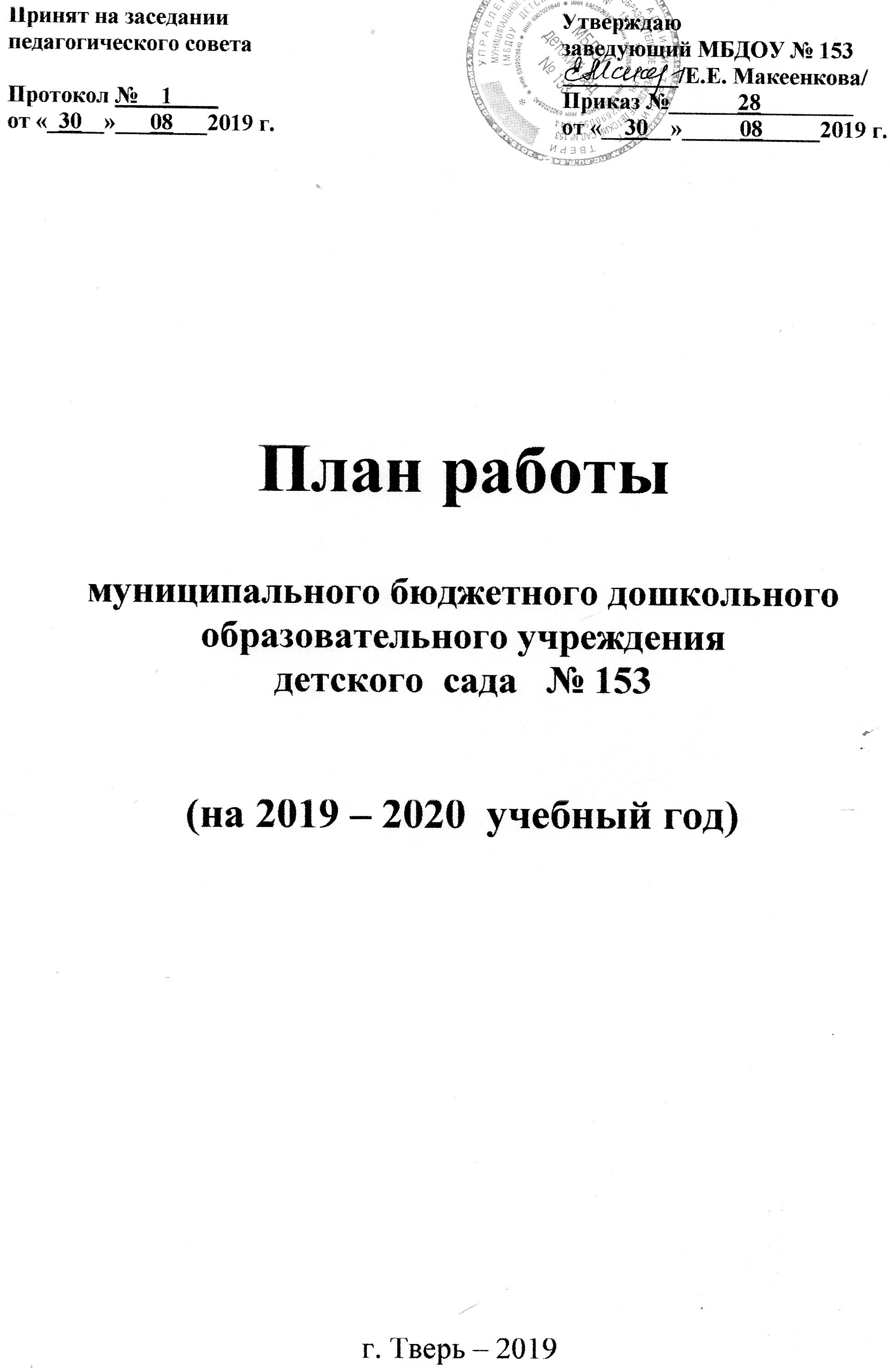 СодержаниеИнформационно-аналитическая справка о ДОУ…………………………………………………3I. Анализ деятельности МБДОУ за 2018 – 2019 учебный год1.1. Результаты обученности воспитанников……………………………………………………161.1.1.  Анализ выполнения целей и задач по обучению воспитанников за  2018 - 2019  учебный год…………………………….……................................................................................191.2. Анализ выполнения целей и задач по воспитанию воспитанников за  2018 - 2019 учебный год………………………..………………………………………………………..……...191.3. Анализ выполнения целей и задач по сохранению и укреплению здоровья                       воспитанников за 2018 – 2019  учебный год…………………………………………..…………261.4. Анализ деятельности ДОУ по созданию условий качества образования.1.4.1.Анализ квалификации педагогических работников ……………………………………...32        1.4.2. Анализ инновационной  деятельности за  2018 – 2019 учебный год……………….…...331.5.Взаимодействие со школой…………………………………………………………….……..371.6. Взаимодействие с культурно-досуговыми организациями………………..………………391.7. Работа с родителями………………………….………………………………………………421.8.Анализ материально-технической базы………………………………………….….………481.9. Анализ финансовой обеспеченности ДОУ ………………….…..…………........................53II. Цели и задачи деятельности МБДОУ на 2019– 2020 учебный год2.1 Цели  и задачи по повышению качества обучения воспитанников…………………….......562.2. Цели и задачи по воспитанию воспитанников……………..……………………………….572.3.  Цели и задачи по сохранению и укреплению здоровья воспитанников……….……........582.4. Задачи деятельности МБДОУ по созданию условий качества образования на 2019 -2020 учебный год………………………………………………………………………………………...592.4.1.  Задачи по укреплению материально-технической базы……………………………........592.4.2.  Задачи по повышению квалификации педагогических кадров………………….…........592.4.3.  Задачи по совершенствованию финансовой обеспеченности…………………………...592.5.  Цели инновационной работы на 2019  - 2020  учебный год……………………….…........60III. План мероприятий по выполнению целей и задач деятельности МБДОУ на 2019 – 2020  учебный  год3. Основные направления работы МБДОУ на 2019 – 2020 учебный год………………….......613.1. План мероприятий по выполнению цели обучения воспитанников…………………........623.2. План мероприятий по выполнению целей   воспитания воспитанников……………........663.3. План мероприятий по выполнению целей по сохранению и укреплению здоровья воспитанников……………………..………………………………………………………………683.4. План мероприятий по реализации целей и задач инновационной работы на 2019 - 2020 учебный год………………………………………………………………………………….……..773.4.1.  План мероприятий по укреплению материально-технической базы……………….......833.5. План мероприятий по повышению квалификации педагогических работников……........853.6. Годовой календарный график образовательного процесса. Учебный план МБДОУ…....110 IV. План внутрисадовского контроля по выполнению  целей и задач на 2019 – 2020   учебный год4.1. План контроля за выполнением задач повышения качества обучения, воспитания и сохранения здоровья детей…………………………………………………………………….....1184.2. План  проведения оперативного контроля……………………………….…………………1284.3. График оперативного контроля деятельности учителей-логопедов………….……….…..131V. Организация работы с родителями5.1. Перспективный план работы с родителями на учебный год………………………..……..1335.2. План работы с родителями по проведению оздоровительных мероприятий с детьми….148VI. План проведения развлечений6.1. План проведения музыкальных развлечений…………………………………..………......1516.2. План проведения спортивных развлечений………………………………………………...1571. Общие сведения о дошкольном образовательном учреждении Тип учреждения:  дошкольное бюджетное  образовательное учреждение  Год основания:  декабрь 1988 года  Адрес, телефон  г. Тверь, 170036, ул. Хромова, дом 20, тел. 56-31-50,  56-31-49 1.4. Учредитель: Администрация города Твери в лице Управления образования   администрации города Твери.1.5.  Лицензия на право осуществления образовательной деятельности: серия 69Л01 №0001895; №252 от 25 мая 2016 года1.6.  ОГРН 10269005516441.7.  ИНН 69020268401.8.  Режим работы  ДОУ:5-и дневная рабочая неделяПродолжительность работы – 12 часов (с 7.00 – 19.00)     Организация режима пребывания детей в МБДОУ детский сад №153 выстраивается с учётом возрастных и психофизических особенностей воспитанников, а так же,  социального заказа родителей (законных представителей)  воспитанников с ОВЗ.2. Организационно-правовое обеспечение образовательной деятельности2.1. Устав утверждён Приказом управления образования администрации г. Твери №1289 от 26.11.2015 года,  изменения к Уставу МБДОУ детского сада № 153 от 10.05.17, № 523)2.2. Санитарно-эпидемическое заключение на право ведения образовательной        деятельности № 0586398  от 29.06.2006 года  2.3. Лицензия на право ведения медицинской деятельности         № ЛО-69-01-001219 от 22.11.2013 года2.4. Выписка из ЕГР прав на недвижимое имущество и сделок с ним        от  14.11.2016  (земельный участок) 2.5. Выписка из ЕГР прав на недвижимое имущество и сделок с ним        от 14.11.2016  (здание)3. Анализ управляющей системы. Актуальное состояние: В результате комплексного исследования системы управления дошкольным образовательным было выявлено, что в детском саду существует достаточно эффективная, профессиональная, компетентная система административного и оперативного управления коллективом. Руководитель в равной и высокой степени ориентирован на задачи и отношения.   В детском саду практикуется: материальная и моральная поддержка инициативы работников, регулярное проведение консультаций, детальное обсуждение порядка работы, разработка и внедрение правил и инструкций.Управленческая деятельность осуществляется посредством административного (заведующий, заместители), общественного (родительские комитеты в каждой группе, Совет родителей ДОУ), коллективного (общее собрание трудового коллектива, Педагогический совет, первичная Профсоюзная организация) управления. Проблемы:Сложности перехода к структуре управления, связанные с неготовностью коллектива и общественности принять на себя управленческий функционал.Перспективы развития: Построение системы управления ДОУ в процессе развития на принципах комплексного менеджмента:Принцип системности управления (создание отношений, при которых структура ДОУ образует единое целое, благодаря целенаправленному воздействию на его основные связи и процессы),Принцип эффективности (оценка деятельности всех участников образовательного процесса по конечным результатам),Принцип объективности и конкретности (выявление проблем и противоречий на основе результатов педагогического анализа),Принцип единоначалия и коллегиальности (опора на знание и опыт коллег),Принцип гуманизации управления (сотрудничество на всех уровнях управления, компетентность всех участников образовательного процесса).Оптимизация методического сопровождения преобразований в образовательном процессе:По отношению к каждому педагогу: обогащение знаний, связанных с педагогическими инновациями; развитие мировоззрения, мотивации, ценностных ориентаций, совершенствование и развитие профессиональных навыков;По отношению к коллективу: консолидация коллектива в достижении цели развития и в реализации программы развития ДОУ, обобщение передового педагогического опыта, способного качественно изменить в лучшую сторону образовательный процесс.4. Анализ  образовательной деятельности ДОУ      МБДОУ осуществляет свою  образовательную деятельность в соответствии с основными  документами, регламентирующими современные задачи, содержание и формы организации воспитательно-образовательного и коррекционно-развивающего  процесса в дошкольном учреждении для детей с ОВЗ:Закон РФ «Об образовании» (от 29.12.2012 №273-ФЗ)Приказ Минобрнауки РФ от 07.04.2014 г. №276 «Об утверждении федерального государственного образовательного стандарта дошкольного образования»Приказ Минобрнауки от 30.08.2013 г. №1014 «Об утверждении порядка организации и осуществления образовательной деятельности по основным общеобразовательным программам дошкольного образования»Письмо Министерства образования и науки Российской Федерации от 07.06.2013 г. № ИР-535/07 «О коррекционном и инклюзивном образовании детей»Постановление Главного государственного санитарного врача РФ от 19.12.2013 г.                  Договор между Учредителем и МБДОУДоговор между МБДОУ и родителями (законными представителями)  Другими локальными актами      Перечисленными нормативными документами в  ДОУ создана правовая база деятельности учреждения, которая даёт возможность на основе принципов демократизации и самостоятельности вести процесс управления,  функционирования и развития дошкольного учреждения. Экспертиза нормативно – правовых документов  показала:           Основным приоритетным направлением  в деятельности образовательного учреждения выдвигается коррекционно-развивающая функция образования, обеспечивающая комплексность педагогического воздействия, направленного на выравнивание речевого и психофизического развития детей, становление личности ребёнка и ориентирующая педагога на его индивидуальные особенности, что соответствует современным научным концепциям дошкольного образования.           В МБДОУ реализуется: «Адаптированная основная общеобразовательная программа дошкольного образования», которая определяет содержание и организацию образовательной деятельности на уровне дошкольного образования, обеспечивает развитие личности детей дошкольного возраста в различных видах общения и деятельности с учётом их возрастных, индивидуальных, психологических и физиологических особенностей.   Содержание воспитательно-образовательного и коррекционного процесса выстроено в  соответствии:с примерной общеобразовательной программой дошкольного образования «От рождения до школы»  под редакцией Н.Е. Вераксы, Т.С. Комаровой, М.А. Васильевой, разработанной на основе ФГОС ДО и содержащей раздел: «Коррекционная и инклюзивная педагогика», предполагающий построение образовательного процесса на адекватных возрасту и речевому нарушению формах работы с детьми, а так же, коррекционными программами, обеспечивающими всестороннее развитие ребёнка с нарушениями речи, успешную подготовку его к школе и адаптацию в социуме;коррекционными программами:Т.Б. Филичева, Г.В. Чиркина «Устранение общего недоразвития у детей дошкольного возраста» (3 года обучения);Т.Б. Филичева, Г.В. Чиркина «Программа воспитания и обучения детей с фонетико-фонематическим недоразвитием» (1 год обучения);С.А. Миронова «Программа для специальных дошкольных учреждений. Обучение и воспитание заикающихся детей» (1 год обучения);   Н.В. Нищева «Программа коррекционно-развивающей работы в логопедической группе детского сада для детей с общим недоразвитием речи» (3 года обучения);Г.С. Шевченко «Типовая программа коррекционного обучения детей с ЗПР» (2 года обучения).Учебный план МБДОУ детского  сада  № 153      Учебный план МБДОУ составлен исходя из требований программ, гигиенических требований к максимальной нагрузке на детей дошкольного возраста с ОВЗ  в организованных формах обучения.      Недельная нагрузка и временная регламентация образовательной деятельности  соответствует требованиям СанПиН.      Баланс между образовательной регламентированной деятельностью и  свободным временем  детей соблюдается.Организованная образовательная деятельностьВзаимодействие взрослого с детьмиСамостоятельная деятельность детейРежим двигательной активности     В детском саду функционируют 12 групп с 12 часовым пребыванием и 1 группа кратковременного пребывания: без организации сна и питания. Детьми дошкольное учреждение  укомплектовано на 115 %.    Обучение ведется на русском языке.     В соответствии с ФГОС   дошкольного образования содержание образования в  МБДОУ детском саду № 153  дифференцируется по следующим направлениям развития: Карта результатов экспертизы адаптированной основной общеобразовательной  программы МБДОУ детского сада  № 153       Таким образом, адаптированная основная общеобразовательная программа  МБДОУ детского сада №153 является нормативно-управленческим документом, характеризующим специфику содержания образования и особенности организации учебно-воспитательного и коррекционного процесса. Она охватывает все основные моменты жизнедеятельности детей, обеспечивая построение целостного педагогического процесса, направленного на полноценное, всестороннее развитие ребёнка – физическое, социально-коммуникативное, художественно-эстетическое, познавательное,  речевое развитие  во взаимосвязи.  Карта результатов экспертизы годового плана работыМБДОУ детского сада № 153   Таким образом, план воспитательно-образовательной и коррекционной работы полностью  соответствует целям и  задачам МБДОУ на 2017 – 2018 учебный год. Планирование  воспитательно – образовательной и коррекционной  работы с детьми ведется в системе, наблюдается регулярность, последовательность и повторяемость планирования учебно – воспитательных и коррекционных  задач. Используется как перспективное, так и календарное планирование.  Особенности образовательного процесса.      Воспитательно-образовательный и коррекционный процесс в дошкольном учреждении выстраивается с учётом  речевого диагноза  воспитанников, их индивидуальных и возрастных особенностей, социального заказа родителей (законных представителей).       При организации воспитательно-образовательной и коррекционной работы в МБДОУ используется комплексный подход, обеспечивающий физическое, художественно-эстетическое, социально-коммуникативное  развитие каждого ребёнка, познавательную активность и коррекцию речи. Основой построения образовательного и коррекционного процесса  является создание оптимальных условий для коррекционно-развивающей работы и  всестороннего гармоничного развития детей с  ОВЗ.       Реализация принципа комплексности способствует повышению качества образовательных и коррекционных услуг, оказываемых в ДОУ, о чём свидетельствуют более высокие темпы общего и речевого развития детей с ОВЗ, а так же отзывы родителей (законных представителей) выпускников детского сада, учителей начальных классов школ, в которые поступают дети.                Главная идея заключается в реализации общеобразовательных задач дошкольного образования с привлечением синхронного выравнивания речевого и психофизического развития детей, то есть образовательный процесс имеет в своей основе следующие принципы:общность развития нормально развивающихся детей и детей с нарушениями в развитии речи и основывается на онтогенетическом принципе, учитывая закономерности развития детской речи в норме.принципы систематичности и взаимосвязи учебного материала, его конкретности и доступности, постепенности, концентрического наращивания информации в каждой из последующих возрастных групп по всем направлениям работы, что позволяет ребёнку опираться на уже имеющиеся у него знания и умения, что в конечном итоге обеспечивает поступательное развитие;тематический принцип построения образовательного и коррекционного процесса позволяет легко вводить региональные и культурные компоненты, учитывая специфику дошкольного учреждения.     Введение похожих лексических тем в различных возрастных группах обеспечивает достижение единства образовательных и коррекционных целей и преемственности на протяжении всего дошкольного  возраста, органичное развитие детей в соответствии с их индивидуальными возможностями.        Таким образом, целостность воспитательно-образовательного и коррекционного процесса обеспечивается установлением связей между разными сферами деятельности ребёнка, взаимосвязью между  специалистами, участвующими в педагогическом процессе, и родителями (законными представителями)  дошкольников. Все участники образовательных отношений выступают как субъекты, т.е. активные, равноправные участники.     В дошкольном учреждении с целью модернизации коррекционного процесса функционирует компьютерный класс, где по специальным коррекционным программам для детей с нарушениями развития речи проходят занятия с учителем-логопедом. Работа с родителями (законными представителями)воспитанников с ОВЗ       В процессе воспитательно-образовательной и коррекционной работы с воспитанниками с ОВЗ,  родителям принадлежит особая роль.       В МБДОУ осуществляется систематическая и целенаправленная работа с семьей.      Высок уровень включённости семьи в образовательный процесс МБДОУ.        Современные родители образованы, обладают широким доступом к научно-популярной информации из области педагогики и психологии. Однако высокий уровень общей культуры, эрудированности не является гарантией достаточного уровня их педагогических знаний и умений. С этой целью в дошкольном учреждении проводятся социологические обследования семей, выявляются потребности родителей в образовательных и оздоровительных услугах, осуществляется тесное сотрудничество в адаптационный период.       Особое место  занимает работа по включению семьи в процесс сопровождения речевого развития детей. Она приносит более эффективный результат в коррекционной работе, так как родители имеют возможность ежедневно закреплять знания и умения своего малыша, а специалист грамотно и последовательно руководит процессом передачи этих знаний и умений.      Целенаправленная, систематически спланированная, комплексная работа педагога, осознанное и заинтересованное включение в этот процесс родителей – важнейший аспект повышения результативности обучения детей с ОВЗ.     В работе педагогов учреждения использовалось много различных форм и методов взаимодействия с семьями воспитанников, ориентированных на специфику коррекционной работы с детьми, имеющими различные нарушения в развитии речи:«Дни открытых дверей» - проводились 2 раза в год для ознакомления родителей с организацией коррекционно-воспитательной работы с детьми в ДОУ, особенностями работы с детьми разными специалистамиродительские собрания (общие, групповые),лектории,групповые дискуссии,конференции,тематические консультации,«Библиотечки для родителей» - созданы в каждой возрастной группе для сбора популярной педагогической  и психологической литературы, помогающей родителям повысить уровень знаний по вопросам детской педагогики и логопедии, а также детских художественных книг, которые можно взять домой и прочитать детям,«Игротека» - функционирует в каждой возрастной группе по принципу библиотеки и даёт возможность сориентировать родителей в выборе игр и дидактических пособий для занятий с ребёнком дома,круглый стол,совместные досуги,открытые занятия с детьми в присутствии родителей, помогающие  формированию более правильного и содержательного взаимодействия с ребёнком дома,посещение семьи,оформление родительских уголков,работа с родительским активом, «Видиотека» - содержит видеозаписи занятий (родители имеют возможность посмотреть их самостоятельно, задать вопросы специалистам, либо занятие просматривается сразу с комментариями специалиста),организация семейного театра в ДОУ;консультационный центр для родителей, воспитывающих детей с ОВЗ.     При продолжении обучения в ДОУ  проводился анализ проделанной  работы, оценивалась её эффективность, вносились корректировки и планировалась будущая деятельность.     В этот период проводилась диагностика детско-родительских отношений,  оценивался уровень психолого-педагогической компетенции родителей, их вклад в реализацию индивидуального образовательного маршрута ребёнка. Это позволяло определить перспективы совершенствования семейного воспитания, а дошкольному учреждению провести комплексную оценку результативности своей работы с семьёй и вклада каждого специалиста в неё.Если ребёнок покидает ДОУ, педагоги и семья  чётко представляют его дальнейший образовательный маршрут. Это помогает  заранее подготовить семью к изменяющимся образовательным условиям и сделать процесс перехода из одного образовательного учреждения в другое менее психотравмирующим, сохранить преемственность в воспитании ребёнка между ДОУ, другим образовательным учреждением и семьёй.Общие сведения о воспитанниках          Дети поступают в МБДОУ по направлению Управления образования администрации города Твери на основании заключения ПМПК. Ежегодно контингент воспитанников обновляется на 30% - 35%.          Группы комплектуются с учётом возраста и речевого нарушения детей. В учреждение поступают воспитанники с 2 до 8 лет с общим недоразвитием речи 1-3 уровней, заиканием, фонетико-фонематическим недоразвитием, ринолалией, дизартрией, задержкой психического развития и другими сопутствующими диагнозами.Количество групп,  наполняемость  (2018 – 2019  учебный год)    В 2018 - 2019 учебном году общее количество воспитанников в дошкольном образовательном учреждении по сравнению с прошедшим годом осталось на прежнем уровне.Сведения о движении контингента воспитанниковв  2018 – 2019  учебном годуКоличество мальчиков и девочек:Вывод:  в 2018 - 2019  учебном году количество мальчиков  увеличилось на 8   и составляет   134  человека, численность девочек напротив,   уменьшилась   на 6  и составляет 78  человек.Формы работы с детьмиВоспитательно-образовательный процесс подразделяется:Образовательную деятельность, осуществляемую в процессе организации различных видов детской деятельности (игровой, коммуникативной, трудовой, познавательно-исследовательской, продуктивной, музыкально-художественной, чтения);Образовательную деятельность, осуществляемую в ходе режимных моментов;Самостоятельную деятельность детей;Взаимодействие с семьями детей по реализации адаптированной  основной общеобразовательной программы дошкольного образованияНепрерывная  организованная образовательная деятельность     Проводится в ДОУ в форме занятий (фронтальных, подгрупповых, индивидуальных.      По содержанию это:игры дидактические, дидактические с элементами движения, сюжетно-ролевые, подвижные, психологические, музыкальные, хороводные, театрализованные,  игры-драматизации, игры на прогулке, подвижные игры имитационного характера;чтение и обсуждение программных произведений разных жанров, чтение, рассматривание и обсуждение познавательных и художественных книг, детских иллюстрированных энциклопедий;создание ситуаций педагогических, морального выбора, беседы социально-нравственного содержания, специальные рассказы воспитателя детям об интересных фактах и событиях, ситуативные разговоры с детьми;наблюдения за трудом взрослых, за природой, на прогулке, сезонные изменения;изготовление предметов для игр, создание макетов; коллекций и их оформление, изготовление украшений для группового помещения к праздникам, сувениров, украшение предметов для личного пользования;проектная деятельность познавательно-исследовательская деятельность, экспериментирование, конструирование;оформление выставок работ народных мастеров, произведений декоративно-прикладного искусства, книг с иллюстрациями, тематических выставок совместных творческих работ, уголков природы и т.д.инсценирование и драматизация  отрывков из сказок, разучивание стихотворений, развитие артистических способностей в подвижных играх имитационного характера;рассматривание и обсуждение предметных и сюжетных картинок, иллюстраций к знакомым сказкам, игрушек, эстетически привлекательных предметов, произведений искусства, обсуждение средств выразительности;продуктивная деятельность (рисование, лепка, аппликация, конструирование, художественный труд) по замыслу, на темы народных потешек, по мотивам знакомых стихов и сказок, под музыку, на тему прочитанного или просмотренного произведения, рисование иллюстраций к художественным произведениям, рисование, лепка сказочных животных, творческие задания, рисование иллюстраций к прослушенным  музыкальным произведениям;слушание и обсуждение народной, классической, детской музыки, дидактические игры, связанные с восприятием музыки;подыгрывание на музыкальных инструментах, оркестр детских музыкальных инструментов;пение  совместное пение, упражнения на развитие голосового аппарата, артикуляции, певческого голоса, беседы по содержанию песни, драматизация песен;танцы показ взрослым танцевальных и плясовых музыкально-ритмических движений, показ ребёнком плясовых движений, совместные действия детей, хороводы; совместное составление плясок под народные мелодии;физкультурные занятия игровые, сюжетные, тематические, комплексные, контрольно-диагностические, учебно-тренировочного характера, физкультминутки, игры и упражнения под тексты стихотворений, потешек, народных песенок, считалок, авторских стихотворений, сюжетные физкультурные занятия на темы прочитанных сказок, ритмическая гимнастика, игры и упражнения под музыку, игровые беседы с элементами движений.Образовательная деятельность при проведении режимных моментовфизическое развитие: комплексы закаливающих процедур (оздоровительные прогулки, мытьё рук прохладной водой перед каждым приёмом пищи, полоскание рта и горла после еды, воздушные ванны, ходьба босиком по ребристым дорожкам до и после сна, контрастные ножные ванны), утренняя гимнастика, упражнения и подвижные игры во второй половине дня;социально-личностное развитие: ситуативные беседы при проведении режимных моментов, подчёркивание их пользы; развитие трудовых навыков через поручения и задания, дежурства, навыки самообслуживания, помощь взрослым; участие детей в расстановке и уборке инвентаря и оборудования для занятий, в построении конструкций для подвижных игр и упражнений (из мягких блоков, спортивного оборудования); формирование навыков безопасного поведения при проведении режимных моментов;познавательно-речевое развитие: создание речевой развивающей среды, свободные диалоги с детьми в играх, наблюдениях, при восприятии картин, иллюстраций, мультфильмов, ситуативные разговоры с детьми, название трудовых действий и гигиенических процедур, поощрение речевой активности детей, обсуждение пользы (закаливания, занятий физической культурой, гигиенических процедур);художественно-эстетическое развитие: использование музыки в повседневной жизни детей, в игре, в досуговой деятельности, на прогулке, в изобразительной деятельности, при проведении утренней гимнастики, привлечение внимания детей к разнообразным звукам в окружающем мире, к оформлению помещения, привлекательности оборудования, красоте и чистоте окружающих помещений, предметов, игрушек.Самостоятельная деятельность детейфизическое развитие: самостоятельные подвижные игры, игры на свежем воздухе,  спортивные игры и занятия (катание на санках, лыжах, велосипеде);социально-личностное развитие: индивидуальные игры, совместные игры, все виды самостоятельной деятельности, предполагающие общение со сверстниками;познавательно-речевое развитие: самостоятельное чтение детьми коротких стихотворений, самостоятельные игры по мотивам художественных произведений, самостоятельная работа в книжном уголке, в театрализованной зоне, самостоятельное раскрашивание «умных раскрасок», развивающие настольно-печатные игры, игры на прогулке, автодидактические игры (развивающие пазлы, рамки-вкладыши, парные картинки);художественно-эстетическое развитие:  предоставление детям возможности самостоятельно рисовать, лепить, конструировать, рассматривать репродукции картин, иллюстрации, музицировать (пение, танцы), играть на детских музыкальных инструментах (бубен, барабан, колокольчик, металлофон, треугольник), слушать музыку.Анализ результатов образовательной деятельностиКачество образовательных и коррекционных услуг, оказываемых в ДОУ, находится на достаточно высоком уровне, о чем свидетельствуют отзывы родителей (законных представителей) воспитанников, родителей (законных представителей), чьи дети только готовятся к поступлению в детский сад, педагогического коллектива начальных школ, в которые поступают выпускники детского сада.     Содержание образовательной области «Речевое развитие» направлено на достижение целей овладения конструктивными способами и средствами взаимодействия с окружающими людьми.      Коррекционно-развивающая работа – ведущий вид деятельности дошкольного учреждения.Работа по развитию и коррекции речи воспитанников ведётся по всем направлениям педагогической деятельности. Ключевые позиции в организации речевой работы в условиях ДОУ принадлежат учителю-логопеду. Диагностическая работа логопеда – средство выявления особенностей и трудностей в речевом развитии ребёнка. Под неё в перспективе выстраивается вся система коррекционно-речевой работы.Анализ речевого развития детей 2018 – 2019 учебный год     Очевидна положительная динамика развития речи детей во всех возрастных группах: количество детей с высоким уровнем речевого развития к концу учебного года увеличилось на 32%, с низким уменьшилось на 21%. У детей младшего возраста значительные результаты достигнуты в понимании обращённой речи, обогащён словарный запас (показатели выросли  на 38%). У детей подготовительных к школе групп результаты обследования словарного запаса и лексико-грамматических средств языка в конце учебного года соответствуют высокому уровню развития (в среднем – 73%, произносительной стороны речи – 82%, самостоятельной развёрнутой фразовой речи – 70%). Прослеживается тенденция к усложнению структуры речевого дефекта вновь прибывших детей: в учреждение поступают 5-летние дети с ОНР 1-2 уровня (программа по коррекции данного нарушения предусматривает работу с 3-4 лет); возросло количество детей с неврологическими заболеваниями; возросло число детей с кохлеарным имплантом, в учреждение поступили дети с расстройствами аутичного спектра.Мониторинг уровня развития детей по образовательным областямПоказатели диагностического обследования уровня развития детей представлены в таблице.      По результатам мониторинга на конец 2018 – 2019  учебного года очевидно, что наиболее сложной для усвоения детьми с нарушениями развития речи является образовательная область «Художественно-эстетическое развитие», где наиболее низкий процент детей, освоивших Программу на высоком уровне и наиболее высокий процент низкого уровня развития навыков и умений.     Детям с нарушениями развития речи сложно даётся развитие навыков продуктивной деятельности: конструирования, лепки, рисования, аппликации из-за недостаточно развитой мелкой моторики рук и общего моторного развития.      Мониторинг, проведённый с целью определения уровня развития воспитанников в образовательной деятельности предусматривал оценку   детского творчества в рисовании, лепке, аппликации, конструировании, выявлении  представлений детей об изобразительном искусстве, оценку певческой, музыкально-ритмической деятельности, слушания, музыкально-инструментальной деятельности.      Форма проведения мониторинга преимущественно представляет собой наблюдение за активностью ребёнка в различные периоды пребывания в дошкольном учреждении, анализ продуктов детской деятельности и специальные педагогические пробы, организуемые педагогом.     Образовательный процесс по образовательной области «Художественно-эстетическое развитие» осуществляется в соответствии с адаптированной основной общеобразовательной программой ДОУ. Содержание образовательной области направлено на достижение целей формирования интереса к эстетической стороне окружающей действительности, удовлетворение потребности детей в самовыражении.    Условия для художественно-эстетического развития ребёнка в дошкольном учреждении созданы оптимальные и с материально-технической и с методической точки зрения. Педагогическому коллективу и узким специалистам следует искать новые пути, формы и методы взаимодействия с детьми, так как формирование творческой личности – одна из  важных задач педагогической практики на современном этапе, а наиболее эффективное средство для этого – изобразительная и музыкальная деятельность в детском саду.     Содержание образовательной области «Физическое развитие» направлено на достижение целей охраны здоровья детей и формирования основы культуры здоровья.       Воспитателями групп проведена комплексная диагностика культуры здоровья по подразделам: отношение ребёнка к здоровому образу жизни, представления о здоровье, здоровьесберегающая компетентность: культурно-гигиенические навыки, безопасность поведения.В основном мониторинг осуществлялся на основе низко формализованных методов: наблюдения, бесед, проигрывания с детьми ситуаций общения, предусмотренных диагностическим инструментарием.      Мониторинг развития физических качеств, двигательных способностей, овладение элементами спортивных игр, проводимый  инструктором физкультуры показал, что дети имеют стабильные показатели по развитию двигательных умений и физических качеств.     В физическом развитии детей с тяжёлыми нарушениями развития речи наблюдается ряд особенностей и закономерностей:- нарушение общей моторики, особенно ациклических движений (лазание, прыжки в длину, метание),- несформированность функций равновесия,- замедленность процесса освоения новых движений,- дискоординация движений,- мышечная напряжённость или, наоборот, снижение мышечного тонуса.       Последние два учебных года в образовательной области «Физическое развитие» перед педагогическим коллективом стояла задача формирования у детей дошкольного возраста с нарушениями речи основ культуры здоровья через оптимизацию начальных представлений детей о здоровом образе жизни. Задача активно реализовалась через проведение специальных мероприятий с детьми и их родителями.     Разработан и внедрён мониторинг качества физкультурно-оздоровительной работы с детьми всех возрастов.     Проведённый анализ физического развития детей показывает, что усвоение детьми образовательной области «Физическое развитие» возрос, по сравнению с предыдущим годом, на 8% и составляет – 62%, что является хорошим показателем.              Анализ заболеваемости показал, что в среднем по детскому саду число дней, пропущенных по болезни на одного ребёнка  и средняя продолжительность одного заболевания осталась на прежнем уровне.  Количество часто и длительно болеющих детей уменьшилось на 2%, повысился уровень физической подготовленности детей, их общей работоспособности. На 2%  (по сравнению с прошлым годом), повысился  индекс здоровья и составил – 15%, что объясняется увеличением числа детей (из вновь прибывших) с 3 группой здоровья (на 2) и 4 группой здоровья (на 2 ребёнка).        Анализ заболеваемости детей дошкольного учрежденияв 2018 – 2019 учебном году      Очевидна ежегодная тенденция увеличения больных детей. Данные показатели говорят о необходимости оптимизации деятельности педагогического коллектива в сохранении здоровья и физическом развитии воспитанников.    Содержание образовательной области: «Познавательное развитие» направлено на достижение целей развития у детей познавательных интересов, интеллектуального развития.  Мониторинг проводился с учётом направлений: развитие сенсорной культуры, развитие математических представлений, развитие кругозора и познавательно-исследовательской деятельности.В ходе мониторинга использовались разнообразные методы: наблюдение, беседы,  опросники, тесты, задания и др.  Анализ результатов мониторинга показал, что динамика развития в данном разделе незначительная – 7%. Данный показатель объясняется большим количеством вновь прибывших детей с тяжёлыми органическими нарушениями.   Содержание образовательной области: «Социально-коммуникативное развитие» направлено на достижение целей формирования основ безопасности собственной жизнедеятельности,  формирование предпосылок экологического сознания (безопасности окружающего мира), освоение первоначальных представлений социального характера и включения детей в систему социальных отношений, формирование положительного отношения к труду.    Воспитателями групп проведена комплексная диагностика по разделам: знание и соблюдение  правил безопасного поведения,  развитие социальных представлений о мире людей, нормах взаимоотношений со взрослыми и сверстниками, развитие ребёнка в игровой деятельности, овладение трудовыми процессами. Мониторинг осуществлялся на основе низко формализованных методов: наблюдения, бесед, проигрывания с детьми ситуаций общения, ролевого проигрывания ситуаций, предусмотренных диагностическим инструментарием.     Анализ результатов мониторинга показал, что динамика развития очевидна. Процент детей с высоким уровнем развития умений, навыков, начальных представлений вырос.     Проведённый мониторинг усвоения детьми разделов адаптированной основной общеобразовательной программы показал, что наиболее высоких  результатов педагогический  коллектив учреждения добился по направлениям: речевое развитие, познавательное развитие, физическое развитие.Уровень успеваемости воспитанников ДОУв первом классе начальной школы         Коррекционная – развивающая  работа  педагогическим коллективом проводится в тесном взаимодействии с родителями и даёт хорошие результаты: ежегодно 80-85% выпускников ДОУ выпускаются в общеобразовательные школы, 5-10% детей продолжают обучение в гимназиях (№ 8) и школах с углублённым изучением отдельных предметов: МОУ СОШ № 12, 17, 35; По окончании этого учебного года 5 детей с осложнёнными диагнозами продолжат обучение в коррекционных школах – интернатах VII – VIII вида.5.  Учебно-методическая деятельность в образовательном учреждении Методическая работа ДОУ – это часть системы непрерывного образования педагогов. Целью методической работы является освоение наиболее рациональных методов и приёмов воспитания и обучения детей, повышение методической подготовленности педагога к организации педагогического процесса, обмен опытом между членами педагогического коллектива, выявление и пропаганда актуальной инновационной деятельности педагогов.Методическая работа в ДОУ ориентирована на достижение и поддержание высокого качества воспитательно-образовательной работы в детском саду. Используются разные формы методической работы.- групповые: семинары, семинары-практикумы, коллективные просмотры педагогического процесса, консультации и др.- индивидуальные: консультации, беседы, наставничество, взаимопосещения, самообразование.     Семинары, проводимые в ДОУ, имели целью повысить теоретический уровень воспитателей по конкретному вопросу воспитательно-образовательной работы с детьми. Тематика семинарских занятий увязывалась с задачами  годового плана, с целями программы развития дошкольного учреждения.    Кроме того, на базе ДОУ регулярно проводятся городские семинары-практикумы, методическое объединения, в которых принимают участие от 60 до 100% педагогов  учреждения.Так, в 2018 – 2019 учебном году на базе ДОУ были проведены:Панорама педагогических технологий (октябрь, ноябрь) – секция учителей-логопедов и воспитателей логопедических групп города ТвериКурс практических семинаров и мастер-классов в рамках работы опорной площадки по теме: «Современные подходы к организации логопедической работы в ДОУ» - в течение года ежемесячно в соответствии с планом работы опорной площадки;Практический показ логопедической образовательной деятельности для слушателей курсов «Переподготовка. Дошкольное образование» института «Верхневолжье» – 3 показаПедагоги ДОУ приняли активное участие в Декаде открытых показов: учителя-логопеды – 2 показа; воспитатели – 2 показа; совместная деятельность с родителями – 1 показ.Методическое объединение учителей-логопедов города Твери (в соответствии с планом работы – 3 заседания)Консультирование родителей (законных представителей), воспитывающих детей с ОВЗ в рамках работы Консультационного центра – постоянно в течение года (по запросу родителей);14 педагогов ДОУ повышали свое профессиональное мастерство посещая в течение учебного года ПДС;6 педагогов прошли обучение на КПК при ТОИУУ3 учителя-логопеда приняли участие в онлайн семинаре-практикуме «Игра как эмоциональный стимул активного обучения» с показом мастер-класса, проведённого совместно с педагогами г. Апатиты Мурманской области3 педагога прошли курс обучения во Всероссийском детском лагере «Компьютерия» по теме: «Кохлеарная имплантация – как современное средство реабилитации детей с нарушенным слухом»;5 учителей-логопедов, 1 педагог-психолог приняли участие в работе городской и областной ПМПК;Учителя-логопеды ДОУ приняли участие в муниципальном конкурсе: «Лучший конспект занятия по развитию речи дошкольников»    Работа семинаров-практикумов всегда имеет практический  результат: наглядные материалы, подготовленные руками педагогов, рекомендации к их использованию, выставка работ, методической литературы и т.д.    Одна из самых эффективных форм методической работы в ДОУ – коллективный просмотр педагогического процесса. Наиболее опытные педагоги показали конкретные, инновационные формы проведения занятия и  методы организации педагогического процесса для ознакомления и обучения им других воспитателей. Для просмотра выбираются разные виды деятельности: игра, режимные моменты и т.д.     Однако обновляющийся педагогический состав и требования времени выдвигают проблемы пересмотра применяемых форм взаимодействия с коллективом.   Методическая служба в постоянном поиске инновационных, эффективных и результативных форм методической работы, дающих наибольший импульс творчеству педагогов.В 2018-2019  учебном году наиболее актуальные были  формы работы: составление диагностической карты возможностей педагогов,методическое объединение узких специалистов (данная форма работы позволяет осуществить взаимодействие в работе узких специалистов по решению коррекционных задач),организация работы «Речевого центра» (методическое объединение логопедов)   Данные формы работы позволяют объединить педагогов по интересам, установить общение с коллегами вне группы, представляют возможность поделиться творческими идеями и наработками, увидеть потенциал и молодого специалиста и педагога-новатора.      Развитие приоритетных направлений ДОУ осуществлялось через творческие группы. Деятельность творческих групп направлял координационный совет, председателем которого является заведующий детским садом.     В  дошкольном учреждении широко практикуется наставничество над вновь принятыми на работу  педагогами (независимо от опыта и стажа работы), так как специфика работы коррекционного ДОУ предполагает знание особенностей, не присущих обычному детскому саду.     Перспективы развития в научно-методической и исследовательской работе методическая служба видит во внедрении инноваций и передового педагогического опыта не только в масштабах своего дошкольного учреждения, а также в расширении тематики экспериментальных исследований, взаимодействиями с другими организациями.     Для анализа эффективности методической работы в ДОУ используются следующие критерии оценки:результаты развития детей, достижение оптимального уровня для каждого ребёнка или приближение к нему без перегрузки детей,экономичность методической работы: соотношение возрастания мастерства воспитателей, затрат, времени и усилий на методическую работу, но без перегрузки педагогов этими видами деятельности,уровень мотивации педагогов,сформированность у педагога рефлексии своей педагогической деятельности, способности корректировать педагогический опыт в интересах развития ребёнка,улучшение психологического микроклимата, рост творческой активности педагогов и удовлетворённость результатами своего труда,обеспечение необходимыми видами и объёмами материальных ресурсов.     Результаты анализа, методического руководства и контроля способствуют более качественной организации образовательной деятельности.       Выводы, сделанные  в ходе наблюдений за педагогическим процессом, определили   планирование на следующем этапе с учётом цели методической работы  в режиме развития, а именно – изменение качества образовательного процесса в соответствии с современными тенденциями.       Методическая, организационно-педагогическая работа проводилась на высоком уровне: чётко организована работа методического кабинета. Она строилась на основе концепции дошкольного воспитания. Содержание и оформление методического кабинета полностью отвечает потребностям педагогов учреждения для успешного решения задач, связанных с оказанием методической помощи воспитателям, повышением их квалификации и общего образовательного уровня. В 2018 – 2019 учебном году в муниципальном конкурсе методических кабинетов ОУ в номинации : «Методическая разработка семинара-практикума» - 2 место.      Таким образом, в МБДОУ выстроена эффективная система методического руководства, направленная на повышение мастерства каждого педагога, развития его компетентности и творческого потенциала.6.  Анализ кадровых ресурсовПри мониторинговом исследовании кадровой обстановки в ДОУ были получены следующие результаты. Актуальное состояние:       На начало  2018 - 2019 учебного года детский сад на  95%  укомплектован педагогическими кадрами   и на 100% техническим персоналом.На конец учебного года – выбыло 3 педагога: 3 воспитателя (1 – выход на пенсию, 1 – декретный отпуск, 1 – заболевание).        Анализ соответствия уровня квалификации педагогических педагогических работников квалификационным характеристикам соответствующей должности показал, что воспитательно-образовательную и коррекционную работу в МБДОУ  проводят 38 педагогов: 10 учителей-логопедов, 1 учитель-дефектолог, 1 старший воспитатель,  22 воспитателя, 2 музыкальных руководителя, 1 педагог-психолог, 1 инструктор физкультуры.         Образовательный и профессиональный уровень педагогического состава ДОУ высок: высшее педагогическое образование имеют 26 педагогов – 64%, продолжают обучение в ВУЗах - 3 педагогов – 7%, среднее специальное 12 педагогов – 25%.     высшую квалификационную категорию имеют 18 педагогов – 42%;8 педагогов (20%) – первую категорию;   2 педагогов  – аттестованы на соответствие занимаемой должностиПовышение квалификации педагогических работников (%).Сведения о наградах и почётных званиях педагогов     В дошкольном учреждении  работают руководители и педагоги, имеющие награды: 3 педагога имеют звание «Почётный работник общего образования РФ»; 13 человек награждены Почётной грамотой Министерства образования и науки Российской Федерации;1 педагог награждён Почётной грамотой Губернатора Тверской области;4 педагога имеют Благодарность Губернатора  Тверской области;3 педагога награждены Почётной грамотой Главы города Твери,3 педагога отмечены Благодарностью Главы города Твери;1 педагог награждён Почётной грамотой Главы администрации города Твери;2 педагога награждены Почётными грамотами Законодательного собрания Тверской области;17 педагогов награждены Почётной грамотой Министерства образования Тверской области;40 педагогов награждены Почётной грамотой Управления образования администрации города Твери.Проблемы:Проблема профессионального выгорания педагогических кадров;Необходимость прохождения ряду педагогов профессиональной переподготовки, в связи с введением Профессионального стандарта педагогаНизкий приток молодых специалистов из-за снижения престижа профессииНизкая профессиональная готовность к работе с детьми, имеющими серьёзные органические отклонения  развития.Перспективы развития:Создание условий для прохождения педагогами всех категорий  КПК и межкурсового обучения по проблеме организации и проведения работы с детьми с ОВЗ в условиях дошкольного образовательного учреждения;Создание условий для прохождения педагогами профессиональной переподготовки, в соответствии с требования Профессионального стандарта (при необходимости);Обновление педагогического коллектива за счёт притока квалифицированных молодых специалистов;Создание условий для эмоционального и психологического комфорта всех участников образовательного процесса.7. Анализ инновационной деятельностиВ 2018 - 2019 учебном году в ДОУ были определены следующие направления инновационной деятельности:1. Организационная деятельность педагогического коллектива в период подготовки к введению Профессионального стандарта педагога.     В соответствии с планом мероприятий по реализации целей и задач инновационной деятельности в учебном году были проведены следующие мероприятия:Проведена работа по выявлению дефицита компетенций педагогов образовательного учреждения в соответствии с выделенными уровнями профессионального стандарта,Разработан план мероприятий по обеспечению готовности педагогических работников к выполнению новых трудовых функций,Проведена проверка работников на соответствие требованиям профессионального стандарта,Составлен план-график прохождения педагогами КПК,Утверждены изменённые должностные инструкции,Заключены дополнительные соглашения к трудовым договорам с работниками.2. Работа педагогического коллектива по оказанию консультативной помощи родителям (законным представителям), воспитывающим детей дошкольного возраста с ОВЗ на дому.     Работа в Консультационном центре осуществлялась в соответствии с планом и запросом родителей (законных представителей).В рамках деятельности Консультационного центра:Организована работа «Школы семейного воспитания», где для родителей представлен цикл лекций по вопросам воспитания и коррекционно-развивающего обучения,В течение учебного года проводился лекторий «Профилактика и коррекция психоэмоционального напряжения дошкольников»,Цикл семинаров-практикумов  по обучению родителей навыкам проведения артикуляционной и пальчиковой гимнастики с детьми,Круглый стол: «Педагоги – родители. Какими они должны быть?»,Подготовлен и проведён (по запросу) родителей цикл лекций:- Физическое воспитание и здоровьесбережение дошкольников,- Культура безопасного поведения дошкольников,- Воспитание навыков правильного звукопроизношения,- Приобщение дошкольников к художественной литературе,- Развитие связной речи и познавательных способностей детей с ОВЗ,- Влияние сказок на психическое развитие ребёнка,- Роль отца в воспитании ребёнка,- Неполная семья. Особенности воспитания,- Воспитание у ребёнка культуры семейных традиций,- Что такое ЗОЖ для ребёнка«Родительская школа» - постоянно действующий семинар для родителей, имеющих детей с ОВЗ,Логопедическая ритмика, как форма взаимодействия с заикающимися детьми,ФГОС ДО и проблема нравственного воспитания современного ребёнка,Речевая и психологическая готовность ребёнка к обучению в школе и т.д.В 2018 – 2019 учебном году   консультативная помощь была оказана 49 семьям, воспитывающим детей с ОВЗ.8. Анализ здоровьесберегающей и здоровьеформирующей деятельности дошкольного учрежденияАктуальное состояние: Благополучие любого общества во многом зависит от состояния здоровья подрастающего поколения.  Формирование здорового поколения – одна из стратегических задач страны. Педагоги детского сада ежегодно при построении образовательного процесса берут в расчет  уровень здоровья детей и строят образовательную деятельность с учетом этого фактора. 	Особую озабоченность вызывает рост у детей, поступающих в учреждение, числа осложненных диагнозов, высокого  процента хронических заболеваний внутренних органов.  Положительная динамика укрепления здоровья воспитанников существует, но она недостаточна для того чтобы говорить об эффективной системе здоровьесбережения в ДОУ, позволяющей спрогнозировать и предупредить детскую заболеваемость. Анализ эффективности здоровьесберегающей деятельности показал, чтов дошкольном образовательном учреждении систематизированы подходы по приобщению к здоровому образу жизни всех субъектов образовательного процесса.Формирование грамотности в вопросах здоровья осуществляется в трех взаимосвязанных направлениях:1. Работа с детьми     Специально организованные тематические, игровые, интегрированные занятия и игры с валеологической направленностью,  экскурсии, тематические досуги и развлечения, театрализованная деятельность, художественно-эстетическая деятельность, педагогическое проектирование, организация двигательной активности детей. Дополнительные образовательные услуги.  На протяжении ряда лет в учреждении  выстроена четкая система взаимодействия с учреждениями здравоохранения, обеспечивающая профилактику и коррекцию нарушений в состоянии здоровья у воспитанников ДОУ.2. Работа с родителями Оформление информационных тематических стендов, открытые занятия, дни открытых дверей, индивидуальное консультирование по текущим проблемным вопросам, выход на родительские собрания медицинского персонала, обобщение опыта семейного воспитания, участие родителей в физкультурно-оздоровительных мероприятиях ДОУ.3. Работа с сотрудниками ДОУ:Санпросвет работа с сотрудниками ДОУ; освещение вопросов здорового образа жизни в рамках педсоветов, семинаров.В связи с этим возрастает значимость работы медицинского персонала  по  дифференциации (в зависимости от состояния здоровья) и индивидуализации физкультурно-оздоровительной и лечебно-профилактической работы в детском саду. Поддержанию и укреплению здоровья субъектов образовательного процесса способствует и соблюдение требований СанПиН при организации образовательного процесса в ДОУ, при пополнении предметно-пространственной развивающей среды и укреплении материально-технической базы учреждения, при организации лечебно-профилактической и физкультурно-оздоровительной работы в ДОУ, организации питания, соблюдении санитарно-гигиенических условий (профилактические, санитарно-гигиенические и противоэпидемические мероприятия).     Воспитание у детей потребности в здоровом образе жизни осуществляется в МБДОУ по направлениям, которые так же можно разделить на три этапа.      На каждом этапе проводятся специфические общеукрепляющие и физиотерапевтические процедуры:На первом этапе – интенсивная профилактика – ребёнок готовится к самому неблагоприятному времени года с помощью витаминизации, разных видов гимнастики (коррегирующая, артикуляционная, дыхательная, для глаз, пальчиковая, бодрящая и т.д.);На втором этапе – восстановительном – используется система мер для предупреждения ОРВИ, ангин, простудных заболеваний. Дети полощут рот и горло  прохладной водой, лечебными растворами;На третьем этапе – реабилитационном – детям предлагаются травяные чаи, оздоровительные напитки, витаминотерапия, кислородный коктейль.Основными принципами организации физического воспитания в дошкольном учреждении являются:Физическая нагрузка адекватная возрасту, полу, уровню физического развития, биологической зрелости и здоровью ребёнка;Сочетание двигательной активности с общедоступными закаливающими процедурами;Обязательное включение в комплекс физического воспитания элементов дыхательной и коррегирующей гимнастик, упражнений для повышения выносливости организма;Медицинский контроль за физическим развитием и оперативная медицинская помощь в коррекции выявленных нарушений в состоянии здоровья.В МБДОУ используются следующие формы организации физического воспитания:Физкультурные занятия в спортзале и на воздухе;Физкультминутки;Спортивные и подвижные игры;Физкультурные досуги, праздники, дни здоровья;Утренняя, бодрящая гимнастики, гимнастика для глаз;Воспитание у детей личной физической культуры, формирование потребности в физическом совершенствовании, вооружении знаниями, умениями и навыками, воспитание привычки к здоровому образу жизни.Основные направления зровьесбережения в учреждении для детей с ограниченными возможностями здоровья (ОВЗ)Санитарно-гигиенический режимВоздушно-тепловой режим (сквозное проветривание помещений до и после занятий, темтература в учебных помещениях 19-21 градус и т. д. см СанПин);Освещение (наличие естественного освещения; левостороннее боковое, при глубине помещения более 6 м — правосторонняя подсветка, не допустим основной световой поток спереди и сзади);Водно-питьевой режим (доступность питьевой воды — вода сертифицирована)Двигательный режимГимнастика перед началом занятий,Физкультминутки,Подвижные игры в перерывах между занятиями,Динамические паузы в режиме дня,Индивидуальные занятия в группе адаптивной физкультуры.Профилактика нарушений осанки и стопыПравильная поза ребенка во время занятийУпражнения для профилактики сколиоза,Упражнения на релаксацию шейного отдела позвоночника,Упражнения для профилактики нарушений развития стопы.Профилактика нарушений зренияДва — три раза в день мини-гимнастика для глаз (не менее 1-2 минут).Профилактика ОРВИ и эмоционального и физического переутомленияНа фоне комплексной коррекционной  помощи здоровьесберегающие технологии, не требую особых усилий, оптимизируют процесс коррекции речи детей-логопатов и способствую оздоровлению всего организма ребенка.  9. Научно-практические связиВзаимодействие со школой и культурно - досуговыми  организациямиВзаимодействие со школой      Преемственность дошкольного и начального школьного образования всегда являлась актуальной проблемой для педагогов. В связи с тем, что дошкольное образование теперь является первой ступенью общего образования, а также с введением ФГОС сначала в начальную школу, а затем и в дошкольное образование, взаимодействие педагогов ДОУ и учителей начальных классов приобрело ещё большую значимость.      Проблема сохранения единого образовательного пространства остаётся актуальной и на современном этапе развития образования, поскольку, с одной стороны, необходимо учитывать цели и содержание дошкольного образования на соответствующих возрастных этапах развития ребёнка, вводимых образовательными стандартами. А с другой – потребностью в качественной его подготовке к школе на основе единых требований к работе детского сада и школы.        Задача ДОУ состоит в том, чтобы на протяжении всего периода воспитания и обучения ребёнка, начиная с младшей группы, постепенно закладывать основу его готовности к обучению в школе, формируя у него систематизированные знания об окружающей действительности, умению осознанно использовать их для решения разнообразных практических задач.Основные мероприятия по подготовке к обучению на начальной ступени общеобразовательной школы проводятся на этапе посещения ребёнком подготовительной группы и первого класса школы.      Основными направлениями оптимизации взаимодействия ДОУ и начальной ступени общеобразовательной школы являются:Организационно-правовоеОрганизационно-коммуникативноеОрганизационно-педагогическоеТаким образом, дошкольным учреждением осуществлялись действия организационного характера, направленные на:Создание правовой базы взаимодействия между ДОУ и общеобразовательной школойОбеспечение коммуникации между ДОУ и начальной ступени общеобразовательной школыОрганизацию педагогических мероприятий в рамках взаимодействия ДОУ и начальной ступени общеобразовательной школы.В связи с этим, для оптимизации взаимодействия ДОУ и начальной ступени общеобразовательной школы было организовано:Обеспечение проведения занятий, направленных на формирование готовности детей к обучению в школе с учётом их возрастных и личностных особенностейВедена совместная деятельность по адаптации детей дошкольного возраста к школе         Организация работы по предшкольному обучению детей старшего дошкольного возраста осуществлялась по следующим направлениям: организационно-методическое обеспечение;работа с детьми;работа с родителями.Организационно-методическое обеспечение включило в себя: Совместные педагогические советы по вопросам преемственности. Совместные мероприятия по вопросам эффективности работы учителей и воспитателей ДОУ по подготовке детей к обучению в школе. Семинары-практикумы. Взаимопосещения занятий в детском саду и уроков в школе. Изучение опыта использования вариативных форм, методов и приёмов работы в практике учителей и воспитателей.Разработку и создание единой системы диагностических методик «предшкольного» образования. Работа с детьми включила: Организацию экскурсий в школу (посещение уроков, школьных кабинетов, библиотеки, школьного участка). Совместное проведение праздников, спортивных мероприятий. Система взаимодействия педагога и родителей включила: Совместное проведение родительских собраний. Проведение дней открытых дверей. Посещение уроков и занятий родителями. Открытые занятия педагогов дополнительного образования.Консультации психолога и учителя. Организация экскурсий по школе. Привлечение родителей к организации детских праздников, спортивных соревнований. Характеристика связей дошкольного учреждения с образовательными, культурными, общественными организациямиДетский сад на договорной основе взаимодействует с городскими учреждениями здравоохранения, образования, культуры и спорта. Существующая система взаимодействия с другими учреждениями образования постоянно совершенствуется. 10. Анализ УМК Адаптированной основнойобщеобразовательной программы дошкольного образования МБДОУ детского сада  №15311. Анализ ресурсных возможностей.В рамках мониторинга ресурсного обеспечения анализу подверглись кадровые, социальные, информационно-коммуникационные, материально-технические, финансово-экономические, нормативно-правовые  ресурсы.12.  Анализ социальных ресурсов показал:Актуальное состояние: Социальная работа является неотъемлемой частью образовательного процесса детского сада. Она предполагает организацию работы с разными категориями семей воспитанников и населением микрорайона, участие в разработке и реализации социальных и культурных проектов, а так же налаживание межведомственных связей с учреждениями образования, культуры, здравоохранения и спорта. Анализ состояния данной работы показал, что уровень взаимодействия ДОУ с семьями, воспитывающими детей с ОВЗ на дому высок, так как в учреждении активно функционирует консультационный центр для данной категории семей. Межведомственные связи с другими учреждениями отработаны на более низком уровне.	Ежегодно педагогическим коллективом учреждения составляются социальные характеристики групп и учреждения в целом. На основании полученных данных разрабатывается план повышения педагогической и валеологической культуры разных категорий родителей, предполагающий проведение различных информационно-просветительских и досуговых мероприятий как дифференцированно, так и в индивидуальном порядке.У детского сада налажены связи с учреждениями образования, здравоохранения, культуры и спорта (на договорной основе), есть возможность использования их оздоровительно-образовательного потенциала с целью повышения качества образовательной услуги; расширения спектра дополнительных образовательных услуг; повышения компетентности взрослых участников образовательного процесса (сотрудников ДОУ и родителей воспитанников). Но не в полном объёме выполняются планы совместной деятельности, не отработана система отслеживания качества проводимой работы.Социальный блок деятельности учреждения предполагает также и участие детского сада в разработке и реализации социальных и культурных проектов разного уровня. Проблемы:Низкая активность близлежащих учреждений образования, культуры, спорта;Увеличение числа родителей (законных представителей), не интересующихся воспитанием и развитием детей;Рост числа семей группы риска, детей с асоциальным поведением. Отсутствие четкой системы мониторинга качества и эффективности проводимых межведомственных мероприятий;Недостаточная  реакция педагогической системы детского сада на потребности и возможности внешней среды, замкнутость на внутренних проблемах.Перспективы развития: Расширение возможностей социального партнерства учреждения (возможность участвовать в конкурсах социальных и культурных проектов разного уровня, с целью привлечения дополнительных средств на совершенствование образовательной среды ДОУ). Создание условий для участия дошкольного образовательного учреждения в реализации проектов и программ в области образования (на федеральном, региональном  и муниципальном уровне).13.  Мониторинг наличия и актуального состояния информационно-коммуникационных  ресурсовАктуальное состояние:       В настоящее время в полном объёме обеспечена  интернет - связь дошкольного учреждения со всеми информационными службами. Через официальный сайт МБДОУ детского сада №153 организована рекламная кампания услуг, предоставляемых  детским садом с версией для слабовидящих, возможно получение информации по электронной почте. Используются возможности СМИ для транслирования передового педагогического опыта учреждения. Организована работа на официальном сайте в сети интернет bus.gov.ru; в АИС «Е-услуги. Образование» в рамках реализации муниципальной услуги «Приём заявлений, постановка на учёт и зачисление детей в образовательные учреждения, реализующие основную образовательную программу дошкольного образования; в автоматизированной системе «Сетевой город. Образование».    Проблемы: Недостаточный образовательный уровень педагогов в области использования ИКТ препятствует более широкому использованию информационных технологий в образовательном процессе детского сада;Недостаточное обеспечение коррекционного и образовательного процесса ТСО (итерактивные доски, столы, компьютерный логопедический тренажёр «Дельфа-142»  с коррекционным программно-развивающим комплексом).Перспективы развития: Создание условий для повышения квалификации педагогов в области использования ИКТ с целью применения информационных технологий в образовательном процессе детского сада;Оснащение логопедических кабинетов групп итерактивными досками, столами, компьютерными логопедическими тренажёрами «Дельфа-142»  с коррекционным программно-развивающим комплексом.14.  Анализ материально-технических ресурсов дошкольного образовательного учрежденияАнализ свидетельствует о том, что создание предметно-пространственной среды и пополнение материально-технического оснащения в учреждении находится в постоянном развитии.  Дошкольное образовательное учреждение осуществляет развитие материально-технической базы, материально-технического обеспечения и оснащение образовательного процесса в пределах закреплённых бюджетных средств.Актуальное состояние:                   За дошкольным образовательным учреждением в целях обеспечения образовательной деятельности в соответствии с Уставом закреплены объекты права собственности (территория, типовое здание, оборудование, а также другое необходимое имущество потребительского, социального, культурного и иного назначения).      Территория ДОУ – 9722 квадратных метров разбита на игровые площадки для каждой возрастной группы, на которых имеется оборудование для активных игр, занятий физической культурой и спортом, соответствующих требованиям СанПиН.   Площадь прогулочных участков на прилегающей территории – 6110 кв.м.          Оборудован спортивный участок для проведения физкультурно-оздоровительной работы (S – 1971 кв.м),  «уголок леса», где высажены деревья, произрастающие в лесах средней полосы; «уголок поля», засеваемый злаковыми культурами, «птичье поселение», оборудованное различного вида скворечниками и кормушками; «огород»; «Тропа здоровья» - функционально решена как оздоровительный участок, выполненный из небольших отрезков, мощёных разнофактурным природным материалом.      Территория детского сада ухожена и озеленена различными видами деревьев и кустарников по всему периметру, имеются газоны, клумбы и цветники.                  Площадь здания ДОУ – 2333,1 кв.м. Здание детского сада трёхэтажное, имеет центральное отопление, горячее  и холодное водоснабжение.                  Помещения соответствуют государственным санитарно-эпидемиологическим требованиям к устройству, правилам и нормативам работы  дошкольного образовательного учреждения (СанПиН 2.4.1.3049-13 от 15.05.2013), нормам и правилам пожарной безопасности.                  По проекту дошкольное учреждение рассчитано на 280 мест. В данный момент функционирует 12 возрастных групп (207 детей) и  группа кратковременного пребывания  для детей до 4-х лет с тяжелыми нарушениями речи (5 детей), всего – 212детей. Функционирующие помещения и сооружения:Педагогический блок: состоит 12 групповых помещений  общей площадью – 603,6 кв.м. Каждый групповой блок состоит из: приёмной,  игрового помещения, логопедического кабинета, спальни, буфетной, санитарного узла. кабинеты и залы: кабинет заведующего ДОУ, методический кабинет, кабинет музыкального руководителя, зал для музыкальных занятий – 76,8 кв. м,   зал для физкультурных занятий – 57,7 кв.м., кабинет психолога (сенсорная комната) – 18 кв.м.; компьютерный класс – 19 кв. метров.Медицинский блок (площадь – 44,6 кв.м.)кабинет приема врача, процедурный кабинет, изолятор,прививочный кабинет,санузел. Все кабинеты медицинского блока полностью оснащены всем необходимым оборудованием.Хозяйственный блок: кабинет заместителя заведующего по АХР, пищеблок (71,2 кв.м.) Помещение пищеблока размещается на первом этаже, имеет отдельный вход. Весь цикл приготовления блюд происходит на пищеблоке учреждения по установленному 20-дневному меню с использованием технологических карт, что обеспечивает сбалансированность питания.  прачечная, кладовая продуктов, подсобные помещения.Развивающая среда в детском учреждении - это система условий, обеспечивающая всю полноту развития детской деятельности и личности ребенка. Она включает ряд базовых компонентов, необходимых для полноценного физического, художественно-эстетического, познавательного, речевого и социально-коммуникативного  развития детей. В детском саду к ним относятся природные объекты, физкультурно-игровые и оздоровительные сооружения, предметно-игровая среда, детская библиотека, игротека и видеотека, музыкально-театральная среда, предметно-развивающая среда занятий и др. Такая среда должна позволять ребенку активно действовать в ней и творчески ее видоизменять.         Материально-техническое обеспечение, оснащение образовательного процесса и развивающая среда учреждения соответствует ФГОС дошкольного образования.        Развивающая предметно-пространственная среда МБДОУ создана с учётом возрастных особенностей и речевых нарушений детей.  В основу работы по организации и обогащению среды положен принцип развития познавательной, творческой и двигательной активности детей.       Группы оборудованы новой многофункциональной мебелью, позволяющей каждому ребёнку найти место удобное для игр и комфортное с точки зрения его эмоционального состояния. Мебель соответствует росту и возрасту детей, острые углы и кромки  мебели закруглены.       Игрушки и дидактические игры обеспечивают максимальный для  данного возраста развивающий эффект.       В каждой группе оборудованы кабинеты учителей-логопедов для проведения подгрупповых и индивидуальных занятий.       Пространство группы организовано в виде центров развития, уголков (познавательного развития, театрализованная зона, природный уголок, книжный уголок, речевой уголок, спортивный уголок, игровая зона, учебная зона), оснащённых большим количеством развивающих материалов.      Значительное место в развивающей среде групп занимают центры речевого развития, оснащённые учителями-логопедами с учётом возраста и диагноза детей; оборудованы необходимые для речевой активности  детей зоны театрализованной деятельности.       В дошкольном учреждении функционируют эстетично оформленные и оборудованные в соответствии с требованиями реализуемой Программы физкультурный и музыкальный залы.      Занятия по изобразительной деятельности проводятся в групповых помещениях.       К компьютерным технологиям дети приобщаются в компьютерном классе, оборудованном современными компьютерами – моноблоками, графическими досками для развития моторных навыков, музыкальными синтезаторами (для развития фонематического слуха).      Для оказания психологической помощи воспитанникам в учреждении оборудована в соответствии с требованиями  ФГОС дошкольного образования сенсорная комната.      Подобная организация пространства позволяет дошкольникам выбирать интересные для себя занятия, чередовать их в течение дня, а педагогам даёт возможность эффективно организовывать образовательный  и коррекционный процесс с учётом индивидуальных особенностей и речевых нарушений детей.      В групповых помещениях созданы условия для самостоятельной двигательной активности детей.      Работа по укреплению материально-технической базы проводится в дошкольном учреждении целенаправленно и в системе.       Так, в 2018-2019 учебном году, для обеспечения комфортных условий пребывания воспитанников в детском саду, сохранения здоровья детей и обеспечения условий для проведения воспитательно-образовательной работы с детьми  на бюджетные средства было приобретено: Проблемы:Недостаточный объём наглядных и дидактических материалов в образовательном процессе для формирования у детей представлений о региональной культуре;Необходимость капитального ремонта обслуживающих помещений: пищеблока, прачечной;Необходимость замены оборудования для хранения продуктов и приготовления пищи на пищеблоке.Перспективы развития:Организации  дополнительных платных  образовательных услуг;Участия педагогов в конкурсах на получение грантов;Установления отношений сотрудничества с организациями,Обеспечение ДОУ в необходимом для проведения образовательной деятельности объёме наглядными, дидактическими, художественными материалами для формирования у детей представлений о региональной культуре;Проведение капитального и косметических ремонтов помещений; Замена оборудования на пищеблоке, в прачечной;Приобретение медицинского оборудования.Возможные риски:Нестабильность финансово-экономического состояния образовательного учреждения.15. Анализ финансово-экономических ресурсов Актуальное состояние:       Финансовое обеспечение дошкольного учреждения строится на бюджетной и внебюджетной деятельности и регламентируется Законом РФ «Об образовании в Российской Федерации» (ФЗ № 272-ФЗ от 29.12.2012).      Бюджетное финансирование обеспечивается в соответствии с муниципальным заданием.     В соответствии ФЗ-44 «О контрактной системе в сфере закупок товаров, работ, услуг для обеспечения государственных и муниципальных нужд» (от 01.01.2014 года) в ДОУ  создана контрактная служба в целях обеспечения осуществления заказчиком закупок товаров, работ, услуг для обеспечения муниципальных нужд.Внебюджетная деятельность ДОУ: Родительская плата за присмотр и уход за детьми;Дополнительные  образовательные услуги;Добровольные безвозмездные пожертвования в виде материальных ценностей.Согласно росписи расходов бюджета МБДОУ детского сада № 153  с учётом иных бюджетных ассигнований общее финансирование составило:      Проблемы: Отсутствие в дошкольном учреждении  дополнительных платных  услуг, обеспечивающих пополнение финансирования учреждения.Перспективы развития: Увеличение доли внебюджетных поступлений в общем объеме финансирования дошкольного учреждения за счёт предоставления  платных образовательных услуг.16. Мониторинг  нормативно-правового обеспечения деятельности учреждения Актуальное состояние:        Муниципальное дошкольное образовательное учреждение осуществляет свою деятельность в соответствии: Закон РФ «Об образовании» (от 29.12.2012 №273-ФЗ);Приказ Минобрнауки РФ от 07.04.2014 г. №276 «Об утверждении федерального государственного образовательного стандарта дошкольного образования»;Приказ Минобрнауки от 30.08.2013 г. №1014 «Об утверждении порядка организации и осуществления образовательной деятельности по основным общеобразовательным программам дошкольного образования»;Письмо Министерства образования и науки Российской Федерации от 07.06.2013 г. № ИР-535/07 «О коррекционном и инклюзивном образовании детей»;СанПин 2.4.1.2660-10 «Санитарно-эпидемиологические требования к устройству, содержанию и организации режима работы в дошкольных организациях» (постановление Главного государственного врача РФ от 22.07.2010 №91, с изменениями от 20.12.2010 №164).Приказ по МБДОУ детскому саду №153  от 26.01. 2017 г.  «Об организации работы МБДОУ по реализации Программы  развития учреждения на период с 26.01.2017 г. по 27.01.2020 года»;  Приказ Минтруда России от 18.10.2013 № 544н (с изм. От 25.12.2014) «Об утверждении профессионального стандарта «Педагог (педагогическая деятельность в сфере дошкольного, начального общего, основного общего, среднего общего образования) (воспитатель, учитель) (зарегистрировано в Минюсте России 06.12.2013 № 30550).В полном объёме разработана нормативная – правовая база учреждения: Локальные акты регламентирующие педагогическую деятельность учрежденияЛокальные акты регламентирующие финансово-хозяйственную деятельность учрежденияЛокальные акты регламентирующие: пожарную безопасность (ПБ), требования по соблюдению охраны труда, антитеррористическую безопасность, действия участников образовательного процесса по чрезвычайным ситуациям (ГО),Локальные акты регламентирующие обеспечение безопасности персональных данных участников образовательного процесса.Проблемы: Требует разработки  нормативно-правовая документация учреждения по внедрению Профессиональных стандартовОтсутствие знаний работников по различным квалификационным уровням Профессионального стандартаПерспективы развития: Разработка нормативно-правовой документации учреждения по внедрению Профессиональных стандартовПовышение компетенции работников по различным квалификационным уровням Профессионального стандарта          На основании проведённого анализа информации о состоянии системы дошкольного образования и основных показателей её функционирования, можно сделать вывод, что в 2018 – 2019 учебном году коллективом дошкольного учреждения работа проведена на хорошем профессиональном уровне: для качественного проведения образовательной и коррекционно-развивающей деятельности созданы необходимые материально-технические и финансовые условия, педагогический коллектив учреждения реализовал в учебном году все поставленные задачи в полном объёме. Проблемы, выявленные в ходе проведения внутренней оценки качества образования в ДОУ вынесены на итоговый (31.05.2019) педагогический совет, где принято коллегиальное решение о проработке возникших проблем в следующем 2019 – 2020 учебном году.II. Цели и задачи МБДОУ детского сада № 153  на 2019 – 2020 учебный год2.1. Цели и задачи по повышению качества обучения воспитанниковI. Цель: «Формирование у дошкольников с ТНР целостного представления о культуре и истории родного города по средствам проектной деятельности».Задачи:Задача, направленная на создание организационно-педагогических условийОбеспечить эффективность организационно-педагогических мероприятий, направленных на реализацию задач по формированию у дошкольников с ТНР целостного представления о культуре и истории родного города по средствам проектной деятельности, а также на взаимодействие образовательного учреждения с социальными и культурными учреждениями города , в целях научного и профессионального освещения культуры  и истории  Твери;Задача, направленная на решение кадровых условийПовысить уровень теоретических знаний и практических умений педагоговВ реализации задач патриотического воспитания в системе работы по формированию познавательной активности воспитанников с ТНР;Задача, направленная на создание методических условийПовысить качество методической работы по достижению стабильной положительной динамики развития познавательной активности и гражданственности у детей с ТНР через повышение уровня профессиональных знаний и умений педагогов;Задача, направленная на создание материально-технических условийСоздать активную предметно-пространственную среду группах по формированию у дошкольников с ТНР целостного представления о культуре и истории родного города ;Задача, направленная на создание финансовых условийОрганизовать работу по реализации задач финансовых условий в полном соответствии со сметой;Работа с родителямиПовысить уровень теоретических знаний  и практических  умений родителей по развитию у дошкольников целостного представления о культуре и истории родного города.2.2. Цели и задачи по воспитанию воспитанниковII. Цель: «Формирование коммуникативных свойств речи у дошкольников с ТНР по средствам использования технологии «Лэпбук», литературных произведений и игровую деятельность с целью повышения эффективности реализации задач  ОБЖ»Задачи:Задача, направленная на создание организационно-педагогических условийСоздать педагогические условия для формирования коммуникативных свойств речи у дошкольников по средствам использования технологии «Лэпбук», литературных произведений и игровую деятельность с целью повышения эффективности реализации задач ОБЖ;Задача, направленная на решение кадровых условийОриентировать педагогов на формирование потребности в теоретической подготовке и применение полученных знаний в практической деятельности по формированию коммуникативных свойств речи у дошкольников с ТНР с целью повышения эффективности реализации задач ОБЖ по средствам использования технологии «Лэпбук», литературных произведений и игровую деятельность;Задача, направленная на создание методических условийПовысить эффективность методического обеспечения деятельности педагогов по формирования коммуникативных свойств речи у дошкольников с ТНР по средствам использования технологии «Лэпбук», литературных произведений и игровую деятельность с целью повышения эффективности реализации задач ОБЖ ;Задача, направленная на решения материально-технических условийОбновить содержание развивающей предметно – пространственной среды по формированию коммуникативных свойств речи у дошкольников с ТНР в разных возрастных группах через использование дидактических пособий лэпбук, литературных произведений и игровую деятельность ;Задача, направленная на создание финансовых условийОрганизовать работу по реализации задач финансовых условий в полном соответствии со сметой;Работа с родителямиСпособствовать осмыслению родителями значения формирования основ безопасности в дошкольном возрасте.2.3. Цели и задачи по сохранению и укреплению здоровья Цель: «Повышение качества работы по формированию у детей с ТНР основ здорового образа жизни средствами современных игровых технологий»Задачи:Задача, направленная на создание организационно-педагогических условийПовысить качество планирования и проведения спортивных и оздоровительных мероприятий (закаливание, оздоровительные гимнастики и т.д.) через организацию эффективного взаимодействия воспитателей, инструктора физкультуры и родителей воспитанников.Задача, направленная на решение кадровых условийПовысить профессиональные умения и знания педагогов о формах и видах физкультурно-оздоровительной работы с дошкольниками с ОВЗ через организацию и проведение семинаров-практикумов;Задача, направленная на создание методических условийПовысить качество обучающих семинаров-практикумов с показом методов и приёмов организации педагогического процесса с использованием инновационных здоровьесберегающих технологий для педагогов всех категорий;Задача, направленная на создание материально-технических условий          Создать активную предметно-пространственную среду для физического развития детей с ограниченными возможностями здоровья, имеющих разные стартовые возможности;Задача, направленная на создание финансовых условийОбеспечить расходование средств на развитие физкультурно-оздоровительной   работы ДОУ в соответствии с финансово-хозяйственным планомРабота с родителямиПовысить уровень теоретических знаний и практических умений родителей по формированию у детей основ здоровья через привлечение к физкультурно-оздоровительной работе в ДОУ.2.4. Задачи деятельности МБДОУ по созданию условий качества образования на 2019 – 2020   учебный год2.4.1. Задачи по укреплению материально-технической базы      Продолжать работу по совершенствованию и укреплению материально-технической базы ДОУ, направленную на повышение качества обученности, воспитанности, сохранения и укрепления здоровья воспитанников, реализации инновационной деятельности педагогического коллектива:Пополнить учебно-методическую базу ДОУ в соответствии с требованиями образовательного стандарта и профессионального стандарта педагогов; Провести мониторинг соответствия материально-технического обеспечения ДОУ требованиям ФГОС;Преобразовать развивающую предметно-пространственную среду в соответствии с поставленными задачами и требованиями стандарта дошкольного образования;Создать активную предметно-пространственную среду в группах и на территории ДОУ для развития детей в разных видах деятельности;Пополнить материальную базу ДОУ для развития речевой, познавательной и физкультурно-оздоровительной деятельности воспитанников.2.4.2. Задачи по повышению квалификации педагогических кадровПровести мониторинг степени готовности педагогических работников ДОУ к педагогической деятельности в соответствии с требованиями образовательного стандарта;Определить наставников для молодых педагогов ДОУ;Принять участие в работе методических объединений всех категорий педагогических работников в соответствии с планом ЦРО города Твери;Продолжить работу постоянно действующего семинара: «Современные подходы в организации системы логопедической работы в дошкольной организации» для учителей-логопедов города Твери;Провести на базе ДОУ секцию учителей – логопедов в структуре работы августовской конференции передовых педагогических технологий;Повысить уровень профессиональной компетенции педагогов учреждения через проведение консультаций, семинаров и других организационно-педагогических мероприятий; 2.4.3. Задачи по совершенствованию финансовой обеспеченностиПровести эффективное планирование расходов средств муниципального и регионального бюджетов с учётом методических рекомендаций Минобрнауки России по реализации полномочий по финансовому обеспечению прав граждан на получение общедоступного и бесплатного дошкольного образования;Провести мониторинг финансового обеспечения реализации прав граждан на получение общедоступного и бесплатного дошкольного образования в условиях введения ФГОС дошкольного образования;Обратиться в Тверскую городскую Думу, в комиссию по социальным вопросам с целью привлечения денежных средств на целевые программы.2.5. Задачи инновационной деятельности МБДОУ на 2019 – 2020 учебный год.Организационная деятельность педагогического коллектива в период подготовки к введению профессионального стандарта педагога;Создание условий для повышения качества работы педагогического коллектива по оказанию консультативной помощи родителям (законным представителям), воспитывающим детей дошкольного возраста с ОВЗ на дому.Основное направление работы МБДОУ на 2019 – 2020 учебный год«Современные подходы к организации партнёрства дошкольного учреждения и семьи при овладении детьми с тяжёлыми нарушениями речи конструктивными способами и средствами взаимодействия с окружающим миром».III. План мероприятий по выполнению целей и задач деятельности МБДОУ на 2019 – 2020 учебный год3.1. План мероприятий по выполнению целей обучения воспитанниковЦель: «Формирование у дошкольников с ТНР целостного представления о культуре и истории родного города по средствам проектной деятельности».3.2. План мероприятий по выполнению цели воспитания дошкольниковЦель: «Формирование коммуникативных свойств речи у дошкольников с ТНР по средствам использования технологии «Лэпбук», литературных произведений и игровую деятельность с целью повышения эффективности реализации задач ОБЖ».3.3. План мероприятий по выполнению цели сохранения и укрепления здоровья воспитанниковЦель: ««Повышение качества работы по формированию у детей с ТНР основ здорового образа жизни средствами современных игровых технологий»»3.4. План мероприятий по реализации целей и задач инновационной деятельности на 2019- 2020  учебный год3.4.1. Организационная деятельность педагогического коллектива в период подготовки к введению профессионального стандарта педагогаИзучить нормативно-правовые документы, регламентирующие введение профессионального стандарта педагога;Создать комиссию по организации работы, связанной с введением эффективного контракта, основные положения которого основаны на профстандарте педагога;Освоить механизм оценивания, систему мониторинга достижения показателей эффективности деятельности педагогов, основанных на профстандарте педагога;Повысить уровень осознания членами трудового коллектива стратегии введения эффективного контракта, соответствующего требованиям профстандарта педагога;Создать на официальном сайте раздел: «Оценка эффективности деятельности организации в условиях действия профстандарта педагога» для представления нормативных и распорядительных документов по вопросам перехода на систему эффективных контрактов;Корректировка и разработка локальных нормативных актов, связанных с оплатой труда педагогического работника, с учётом мнения профсоюзного комитета первичной профсоюзной организации.3.4.2. «Работа педагогического коллектива по оказанию консультативной помощи  родителям (законным представителям),воспитывающим детей дошкольного возраста с ОВЗ».3.4.3. План мероприятий по укреплению материально-технической базыГрафик прохождения аттестации педагогов ДОУГрафик прохождения КПК педагогами ДОУ3.5.3. Методические темы педагогов на 2019 – 2020 учебный год3.5.4. План работы методического кабинета3.6.  Годовой календарный график образовательного процесса1. Регламент работы дошкольного образовательного учреждения:          (определён в соответствии с Уставом МБДОУ)детский сад открыт для посещения детей 5 дней в неделю (понедельник – пятница)  с 7.00 до 19.00;приём детей с 7.00 до 8.00 осуществляется воспитателями дежурной группы; с 8.00 до 18.00  дети находятся в основной возрастной группе; с 18.00 до 19.00 – в дежурной  группе  (по необходимости);группа кратковременного пребывания с 9.00 до 12.00  - 4 раза в неделю     ( понедельник – четверг) без предоставления питания и организации сна.2. Организация учебного процесса:начало учебного года установлено в соответствии с приказом Управления образования администрации города Твери  -  02.09.2019 года;окончание учебного года в соответствии с приказом заведующего МБДОУ  -  31.05.2019 года, т.е., установленная продолжительность учебного года – 37 недель;с 01.01.2020 по 08.01.2020 – новогодние каникулы; с 01.06.2020 – 31.08.2020 – летние каникулы (в соответствии с приказом  заведующего МБДОУ);с 25.05.2020 – 29.05.2020 (в соответствии с приказом Управления образования администрации города Твери) – Неделя выпускника логопедических групп города.на основании приказа заведующего МБДОУ  установлено проведение мониторинга усвоения детьми основной общеобразовательной программы дошкольного учреждения – 2 раза в год: с 02.09.2019 – 22.09.2019; с 20.04.2020 – 30.04.2020;       коррекционного раздела программы – 3 раза в год: с 02.09.2019–                   22.09.2019;   с 20.01.2020 – 31.01.2020;   с 20.04.2020 – 30.04.2020;   в дошкольном учреждении с детьми 5-8 летнего возраста проводятся развивающие занятия в компьютерном классе;Развивающие занятия в сенсорной комнате: для детей 5-8 лет (ежедневно в соответствии с расписанием), для ГКП - 4раза в неделю ( понедельник – четверг), в соответствии с планом работы педагога – психолога.учебная нагрузка  в дошкольном учреждении для воспитанников с ОВЗ установлена в соответствии с требованиями СанПиН 2.4.1.3049-13  к организации  режима дня и непосредственно образовательной деятельности, требованиями ФГОС ДО, адаптированной  основной общеобразовательной программой ДОУ, учебным планом  дошкольного образовательного учреждения3. Организация режима пребывания детей в образовательном учреждении                                 Учебный план МБДОУ детский сад № 153Организованная образовательная деятельностьВзаимодействие взрослого с детьмиСамостоятельная деятельность детейРежим двигательной активностиIV. План контроля по выполнению целей и задачна 2019 – 2020 учебный год4.1. План контроля за выполнением задач повышения качества обучения, воспитания и сохранения здоровья воспитанниковIV. План внутрисадовского контроля по выполнению целей и задач на 2019 – 2020 учебный год4.1. План контроля за выполнением задач повышения качества обучения, воспитания и сохранения здоровья детей4.2.  Циклограммапроведения  оперативного контроля                         4.2.3.   График оперативного контроля учителей-логопедов на 2019- 2020 учебный годV. Организация  работы  с родителями5.1.    Перспективный план работы с родителями на учебный год5.1.2. План взаимодействия ДОУ и семьи в логопедической работе 5.1.3. План работы   родительского  клуба «Речевичок»(этапы включения родителей в процесс сопровождения речевого развития детей)VI. ПЛАН ПРОВЕДЕНИЯ МУЗЫКАЛЬНЫХ РАЗВЛЕЧЕНИЙ на 2019-2020г.г.музыкального руководителя Штатской Е.В.                                                   ПЛАН ПРОВЕДЕНИЯ МУЗЫКАЛЬНЫХ РАЗВЛЕЧЕНИЙ на 2019-2020г.г.музыкального руководителя Маховиковой Е.С.План развлечений и досугов по физической культуре на 2019-2020 уч. годинструктора физкультуры Григорьевой М.А.6.2. План работы вокального кружка «Радуга"                                           Комплектование детей МБДОУ детский сад № 153 на 2019 - 2020 учебный годМЕРОПРИЯТИЯ   ЕЖЕДНЕВНЫХ   ТРАДИЦИЙСИСТЕМА   РАБОТЫ   ПО   РАЗВИТИЮ   РЕЧИРАЗВИТИЕ  МУЗЫКАЛЬНОЙ   КУЛЬТУРЫ   ДЕТЕЙВЗАИМОДЕЙСТВИЕ   ПЕДАГОГОВ   ДЕТСКОГО   САДА   ПО  ФОРМИРОВАНИЮ   У  ДЕТЕЙ ГОТОВНОСТИ   К   ОБУЧЕНИЮ   В   ШКОЛЕОрганизация образовательной деятельности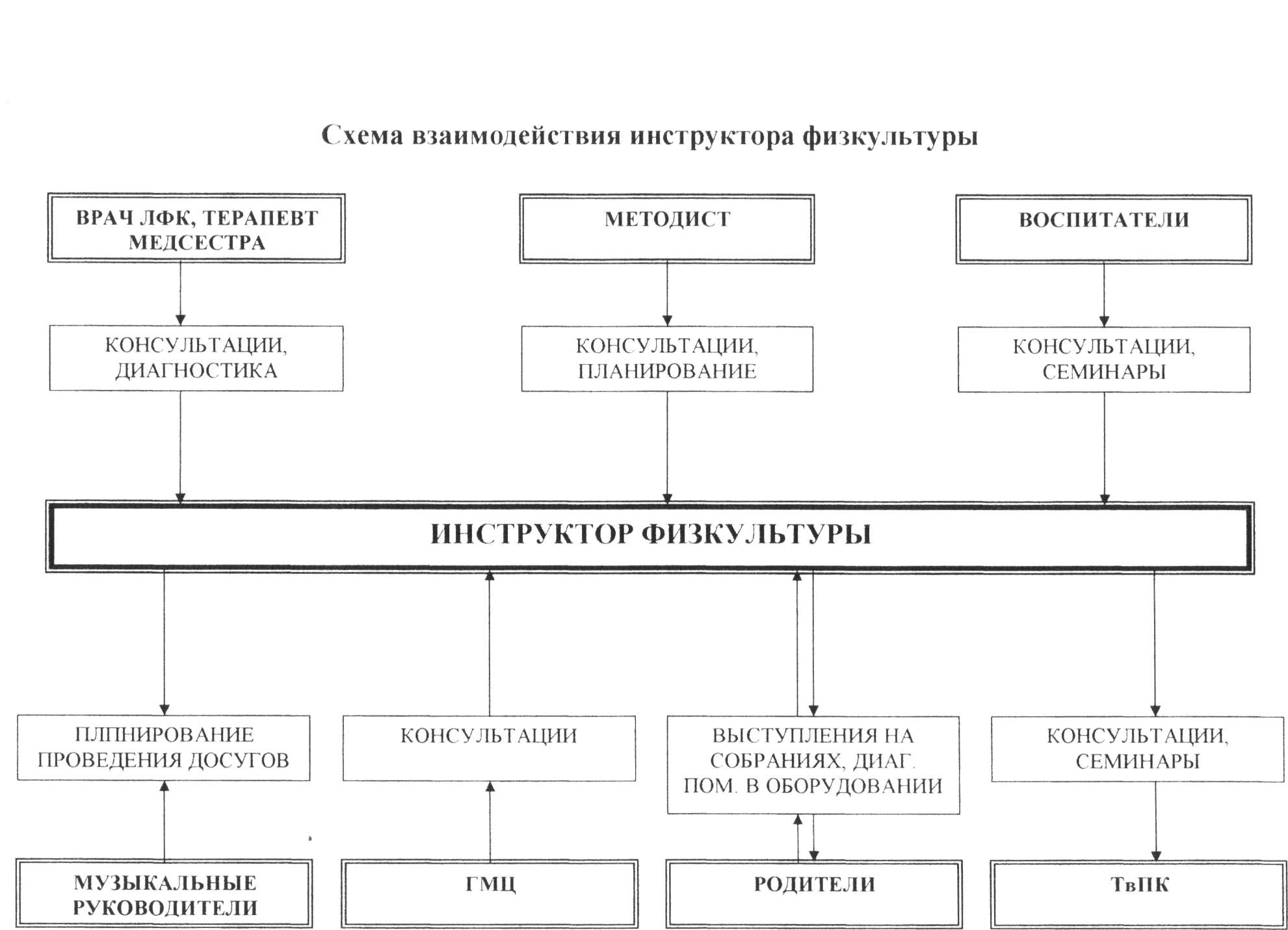 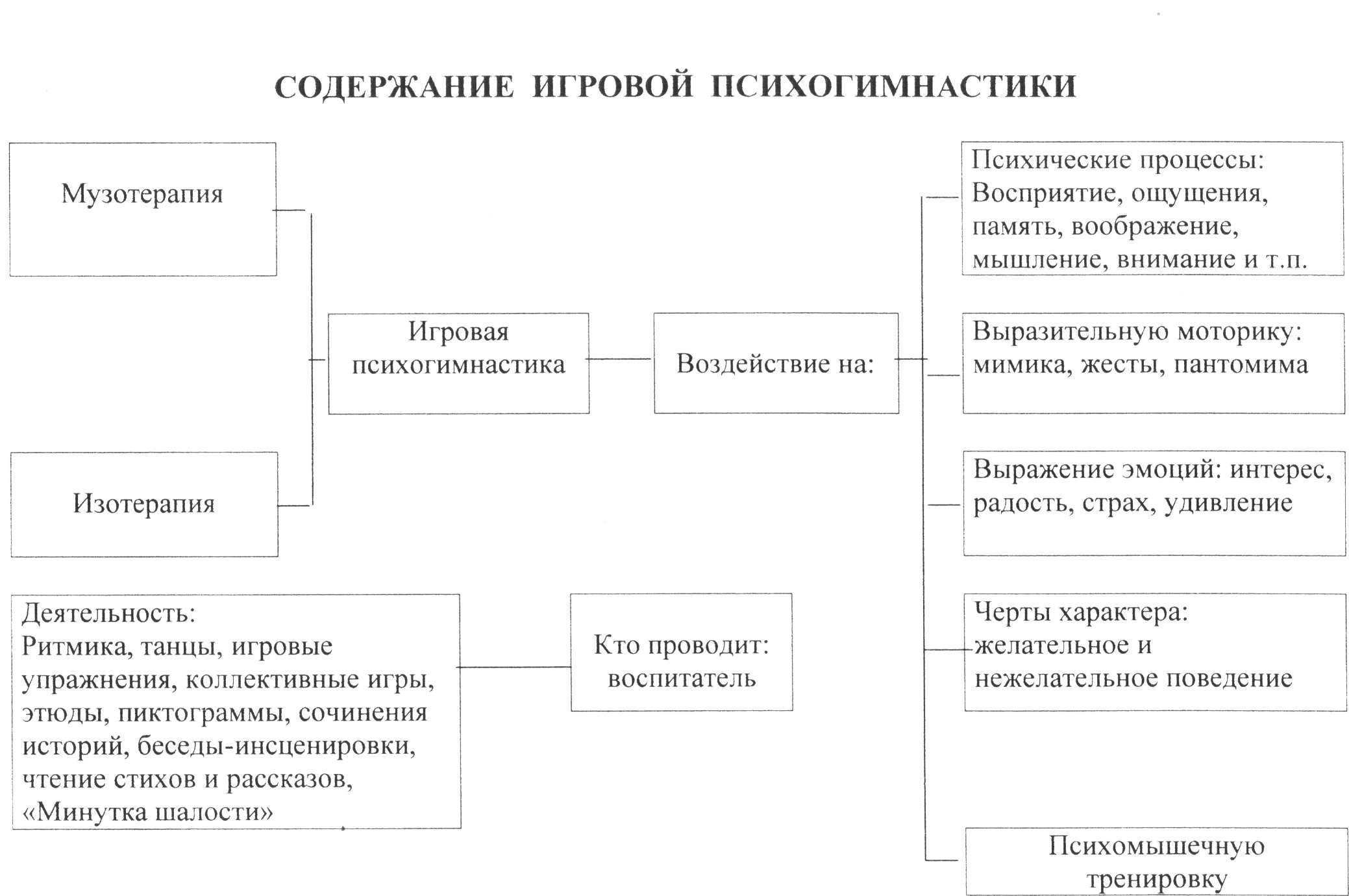 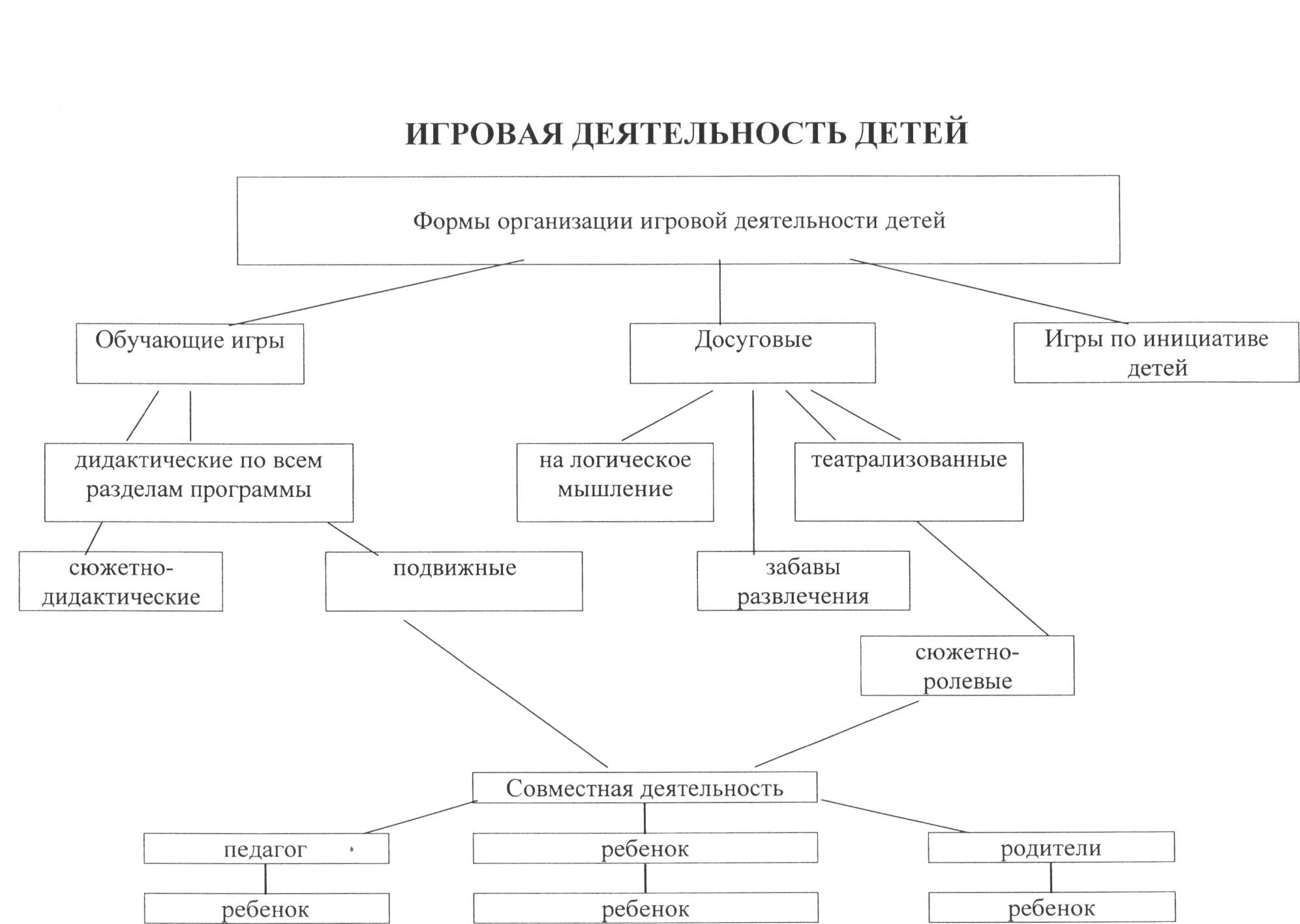 МОДЕЛЬ ВЗАИМОДЕЙСТВИЯ СПЕЦИАЛИСТОВ И РОДИТЕЛЕЙ ПРИ                                                                                                КОРРЕКЦИИ РЕЧЕВЫХ НАРУШЕНИЙ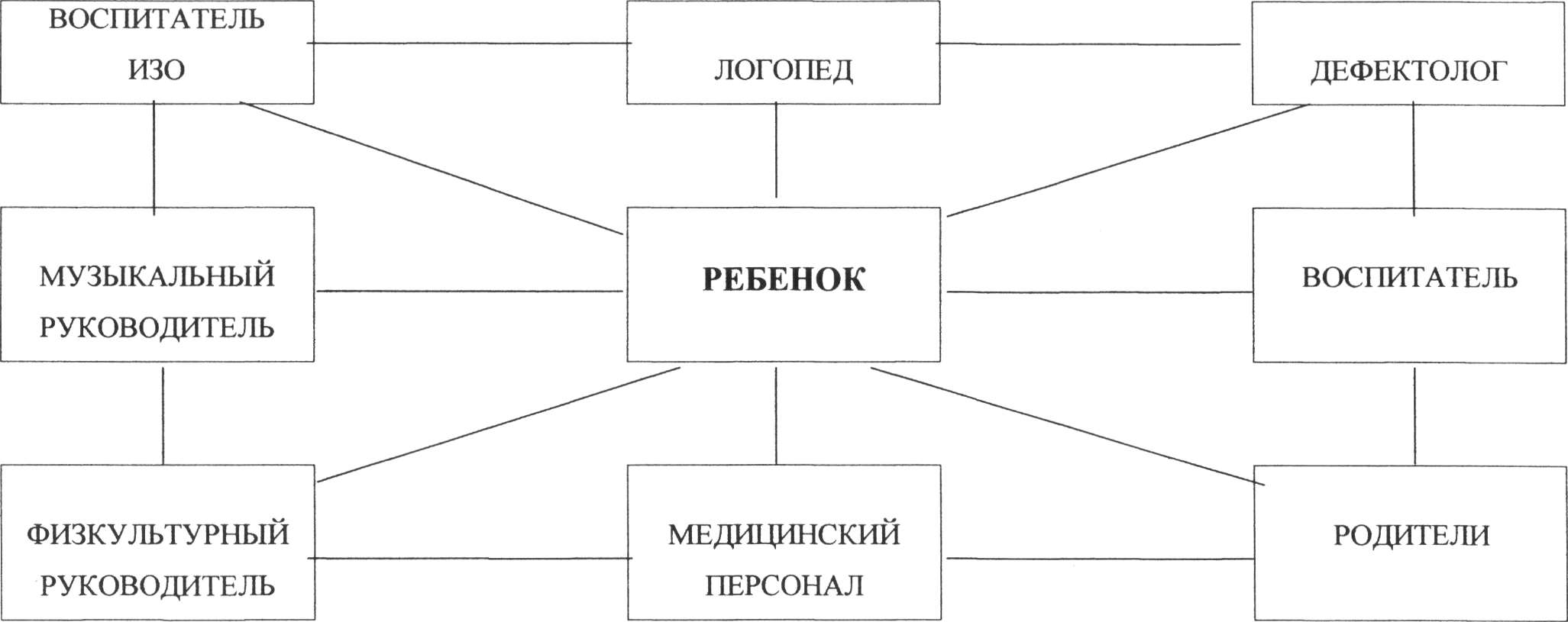 СХЕМА ВЗАИМОДЕЙСТВИЯ ЛОГОПЕДОВ С ПЕДАГОГАМИ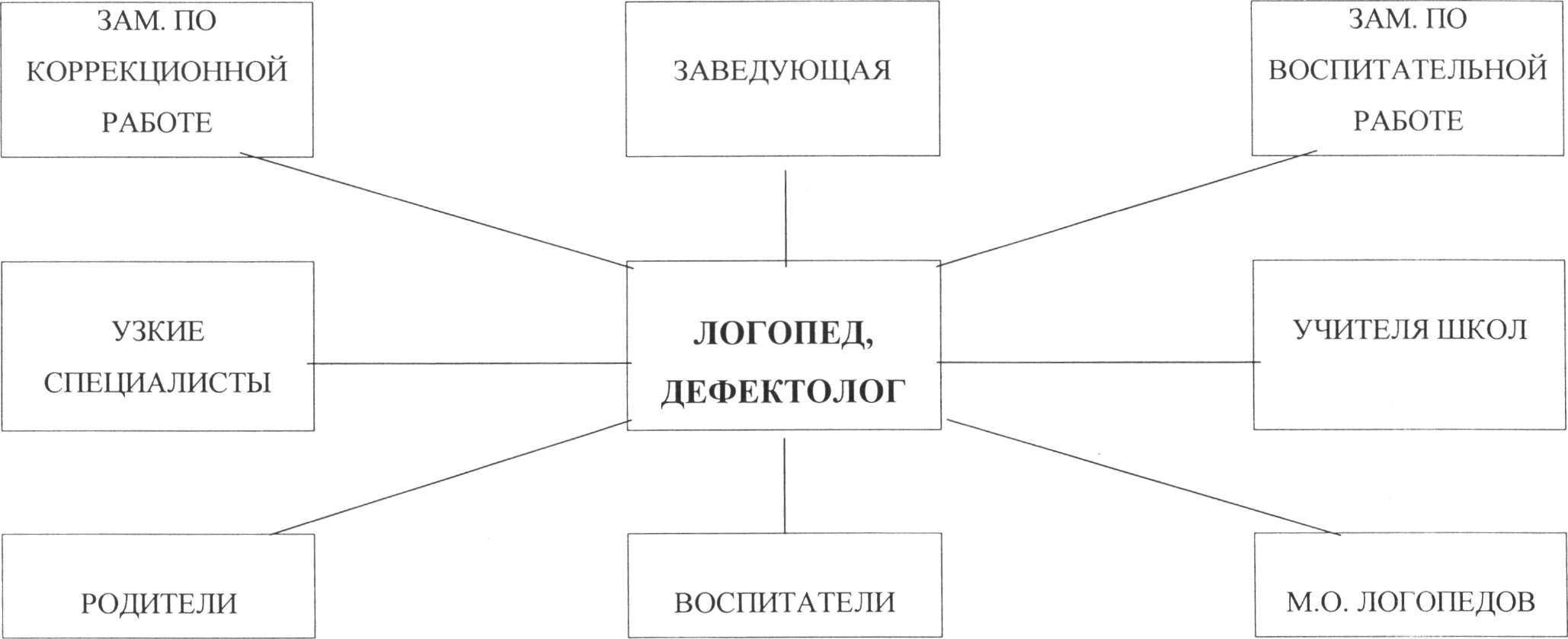 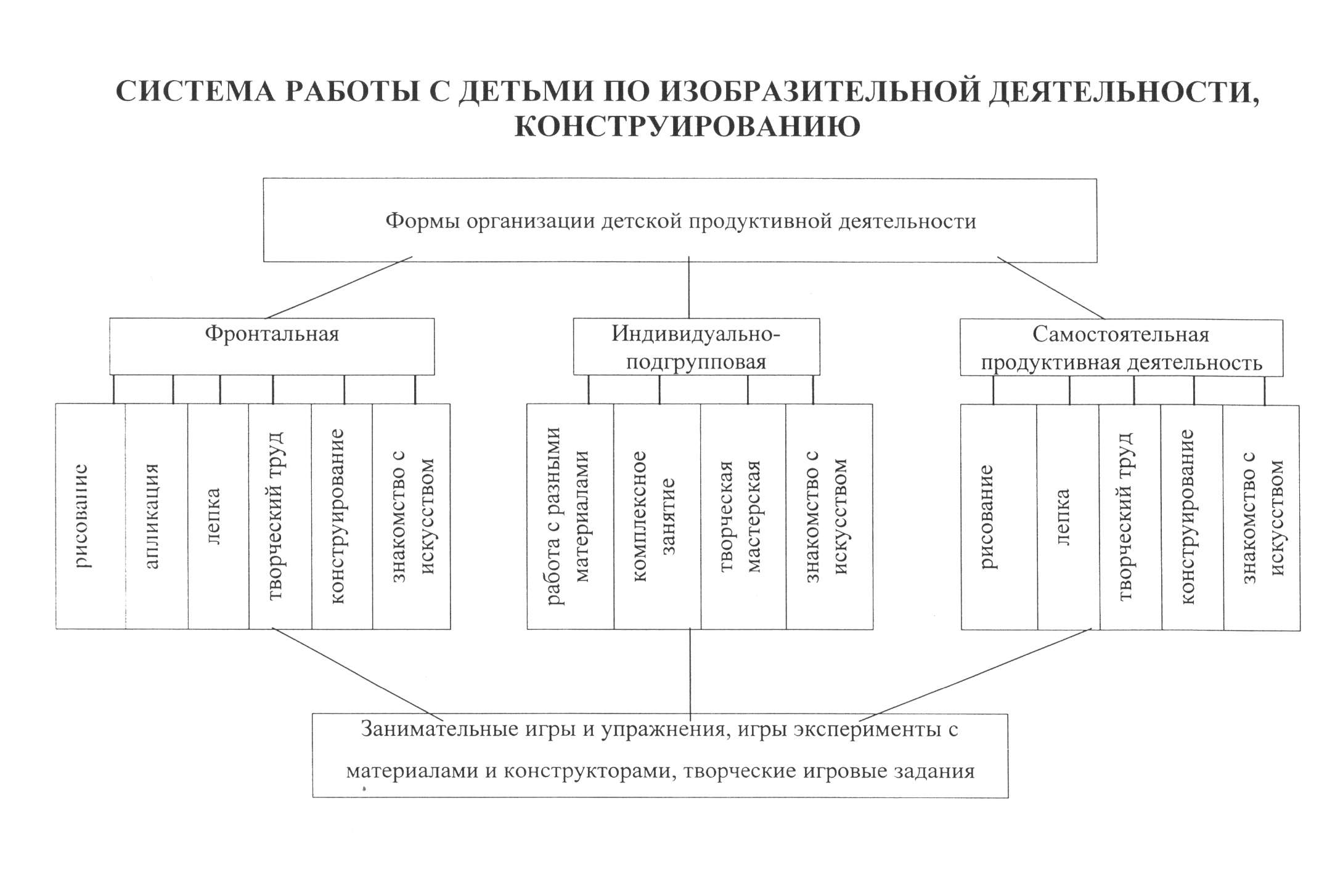 ДокументНаличиеНаличиеСоответствует требованиям Соответствует требованиям Соответствует требованиям Документданетсоответствуетчастичносоответствуетне соответствует1. Уставдасоответствует2. Договор с учредителемдасоответствует3. Договора с родителямидасоответствует4. Планы педагоговдасоответствует5.Тематические планы узких специалистовдасоответствует6. Другое: УМК, положения, правила, инструкции, приказыдасоответствуетНаправление деятельностиПоказателиОбъём недельной образовательной нагрузкиМладшая группа (3-4 года) – 11 (+4 с логопедом);Средняя группа (4-5 лет) – 11 (+4 с логопедом);Старшая группа (5-6) – 13 (+4 с логопедом);Подготовительная (6-7) – 14 (+4 с логопедом)Продолжительность непосредственно образовательной деятельностиМладшая группа – не более 10 минут (2,5 часа в неделю; 90 часов в год);Средняя группа – не более 15 минут (4 часа в неделю; 144 часа в год); Старшая – 20 минут (6 часов 10 минут в неделю; 220 часов в год); Подготовительная – 25 минут (7 часов 50 минут в неделю; 270 часов в неделю);В середине образовательной деятельности проводятся физкультминутки 3-5 минут (в зависимости от вида и содержания занятия),  перерыв между деятельностью не менее 10 минут. Количество образовательной деятельности в первой половине дняМладшая и средняя  группа – не более 2;Старшая и подготовительная – 3.Образовательную деятельность, требующую повышенной активности и умственного напряжения детей, следует проводить в первой половине дня и в дни наиболее высокой работоспособности (вторник, среда, четверг)Образовательная деятельность во второй половине дняПроводится только для детей старшего и подготовительного возраста после дневного сна, не чаще 2-3 раз в неделю, продолжительностью не более 20-25 минут.Дополнительное образованиеМладшая группа – 1 раз в неделю (10 минут)Средняя группа – 1 раз в неделю (15 минут)Старшая группа – 1 раз в неделю (20 минут)Подготовительная – 2 раза в неделю (25 минут)(не проводится за счёт времени, отведённого на прогулку и дневной сон)Коррекционная деятельность в компьютерном классеПроводится с детьми 5-7 лет:Для детей 5 лет – 10 минут (2 раза в неделю)Для детей 6-7 лет – 15 минут (2 раза в неделю)   №Вид деятельностиПроводитМладшаягруппаСредняягруппаСтаршаягруппаПодготовгруппа  1Формирование целостной картины мира воспитатель1111  2Ознакомление с природным миром / формирование основ безопасности(чередуются)воспитатель--11  3Формирование элементарных математических представленийвоспитатель1112  4Развитие речилогопед4444  5Приобщение к художественной литературевоспитатель1111  6Изобразительная деятельность:РисованиевоспитательИЗО,воспитатель1122  7Изобразительная деятельность:Аппликация / прикладное творчество(чередуются)воспитатель111 (а /к)1 (а / к)  8Лепка / конструирование(чередуются)воспитатель1111  9Музыкальная деятельностьмузыкальныйруководитель2222   10Физическая культураинструкторфизкультуры2 + ( 1)2 + (1)2 +( 1)2 + (1)Всего:11 (4)12 (4)13 (4)14 (4)   №Вид деятельностиПроводитМладшаягруппаСредняягруппаСтаршаягруппаПодготов.группа  1Игровая деятельностьвоспитательежедневноежедневноежедневноежедневно  2Общение при проведении режимных моментов (ситуативные беседы)воспитательежедневноежедневноежедневноежедневно3Прогулкавоспитательежедневноежедневноежедневноежедневно  4Ознакомление с природным миром/Формирование основ безопасности(чередуются)воспитатель1 раз в неделю1 раз в неделю--  5Приобщение к искусствувоспитатель1 раз в неделю1 раз в неделю1 раз в неделю1 раз в неделю  6Формирование целостного представления о здоровом образе жизнивоспитатель1 раз в неделю1 раз в неделю1 раз в неделю1 раз в неделю7Социализация, нравственное воспитаниевоспитатель1 раз в неделю1 раз в неделю1 раз в неделю1 раз в неделю8Развитие познавательно-исследовательской деятельностивоспитательежедневноежедневноежедневноежедневно9Гигиеническиепроцедурывоспитательежедневноежедневноежедневноежедневно10Закаливающие процедурывоспитательежедневноежедневноежедневноежедневно11Традиционные гимнастикивоспитательежедневноежедневноежедневноежедневно12Психогимнастикапедагог-психолог--1 раз в неделю-13Занятия с педагогом-психологомпедагог-психологпо требованиюпо требованиюпо требованию1 раз в неделю14Компьютерный классучитель-логопед--1 раз в неделю1 раз в неделю   №Вид деятельностиМладшаягруппаСредняягруппаСтаршаягруппаПодготовитгруппа 1.Игра (все виды игр)ежедневноежедневноежедневноежедневно  2.Элементарный бытовой труд по инициативе ребёнкаежедневноежедневноежедневноежедневно3.Познавательно-исследовательская деятельность по инициативе ребёнка--ежедневноежедневно4.Деятельность детей в центрах (уголках) развитияежедневноежедневноежедневноежедневноФорма работыВид занятияКоличество и длительность занятий (в минутах)Количество и длительность занятий (в минутах)Количество и длительность занятий (в минутах)Количество и длительность занятий (в минутах)Форма работыВид занятия3-4 года4-5 лет5-6 лет6-7 летФизкультурное занятиев спортивном зале2 раза в неделю10 минут2 раза в неделю  15 минут2 раза в неделю20 минут2 раза в неделю25 минутФизкультурное занятиена улице1 раз в неделю10 минут1 раз в неделю  15 минут1 раз в неделю20 минут1 раз в неделю25 минутФизкультурно-оздоровительная работа в режиме дняУтренняя гимнастикаЕжедневно5 минутЕжедневно6-8 минутЕжедневно8-10 минут Ежедневно8-10 минутФизкультурно-оздоровительная работа в режиме дняПодвижные и спортивные игры на прогулкеЕжедневноУтром и вечером15-20 минутЕжедневноУтром и вечером20-25 минутЕжедневноУтром и вечером25-30 минутЕжедневноУтром и вечером30-40 минутФизкультурно-оздоровительная работа в режиме дняФизкультминутки (в середине статического занятия)3-5 ежедневно(в зависимости от вида и содержания занятия)3-5 ежедневно(в зависимости от вида и содержания занятия)3-5 ежедневно(в зависимости от вида и содержания занятия)3-5 ежедневно(в зависимости от вида и содержания занятия)Активный отдыхФизкультурный досуг1 раз в месяц 20 минут1 раз в месяц 20 минут1 раз в месяц 30 - 40 минут1 раз в месяц 40 минутАктивный отдыхФизкультурный праздник-2 раза в годдо 40 минут2 раза в годдо 50 минут2 раза в годдо 60 минутАктивный отдыхДень здоровья1 раз в квартал1 раз в квартал1 раз в квартал1 раз в кварталСамостоятельная двигательная деятельностьСамостоятельное использование спортивного и игрового оборудованияежедневноежедневноежедневноежедневноСамостоятельная двигательная деятельностьСамостоятельные подвижные и спортивные игрыежедневноежедневноежедневноежедневноОбразовательные областиКомпоненты образовательных областейСоциально-коммуникативное развитиеУсвоение норм и ценностей, принятых в обществе, воспитание моральных и нравственных качеств ребёнка, формирование умения правильно оценивать свои поступки и поступки сверстниковСоциально-коммуникативное развитиеРазвитие общения и взаимодействия со взрослыми и сверстниками Социально-коммуникативное развитиеРазвитие навыков самообслуживания, самостоятельности, целенаправленности, саморегуляции собственных действийСоциально-коммуникативное развитиеРазвитие социального и эмоционального интеллекта, эмоциональной отзывчивости, уважительного и доброжелательного отношения к окружающимСоциально-коммуникативное развитиеФормирование позитивных установок к различным видам труда  и творчества,  первичных представлений о труде взрослых, его роли в обществе и жизни каждого человека. Воспитание положительного отношения к труду, желание трудиться.Социально-коммуникативное развитиеФормирование первичных представлений о  безопасном поведении в быту, социуме, природе. Воспитание осознанного отношения дошкольников с ограниченными возможностями здоровья  (ОВЗ) к выполнению правил безопасности Познавательное развитиеРазвитие интересов, любознательности, познавательной мотивацииПознавательное развитиеФормирование познавательных действий, становление сознанияПознавательное развитиеРазвитие воображения и творческой активностиПознавательное развитиеФормирование первичных представлений о себе, окружающих людях, объектах окружающего мира, малой родине и Отечестве, представлений о социокультурных ценностях нашего народа, об отечественных традициях, о планете Земля как общем доме людей, многообразии стран и народов мира.Речевое развитиеОвладение речью как средством общения и культурыРечевое развитиеОбогащение активного словаряРечевое развитиеРазвитие связной, грамматически правильной диалогической и монологической речиРечевое развитиеРазвитие речевого творчестваРечевое развитиеРазвитие звуковой и интонационной культуры речи, фонематического слухаРечевое развитиеЗнакомство с книжной культурой детской литературой, понимание на слух текстов различных жанров детской литературыРечевое развитиеФормирование звуковой аналитико-синтетической активности как предпосылки обучения грамотеХудожественно-эстетическое развитиеРазвитие предпосылок ценностно-смыслового восприятия и понимания произведений искусства (словесного, музыкального, изобразительного)Художественно-эстетическое развитиеСтановление эстетического отношения к окружающему миру, к предметам и явления окружающего мираХудожественно-эстетическое развитиеФормирование элементарных представлений о видах и жанрах  искусства, средствах выразительностиХудожественно-эстетическое развитиеВосприятие музыки, художественной литературы, фольклораХудожественно-эстетическое развитиеСтимулирование сопереживания персонажам художественных произведенийХудожественно-эстетическое развитиеРеализация самостоятельной творческой деятельности (в совершенствовании умений в рисовании, лепке, аппликации, прикладном творчестве; приобщении к конструированию, развитии интереса к конструктивной деятельности)Физическое развитиеПриобретение опыта двигательной деятельности, направленной на развитие координации, гибкости, равновесия, крупной и мелкой моторики, способствующих правильному формированию опорно-двигательной системы организма.Физическое развитиеФормирование начальных представлений о некоторых видах спортаФизическое развитиеРазвитие интереса к участию в подвижных и спортивных играх и физических упражненияхФизическое развитиеСтановление целенаправленности и саморегуляции в двигательной сфере. Формирование потребности в ежедневной двигательной деятельностиФизическое развитиеСтановление ценностей здорового образа жизни,  овладение его элементарными нормами и правилами (в питании, двигательном режиме, закаливании, при формировании полезных привычек)СоответствуетПолностьюЧастичноОтсутствуетПримечание 1.1. Соответствие нормативно-правовым документам и законодательным актам федерального и регионального уровней+1.2. Реализуемые приоритетные направления в деятельности  МБДОУ+1.3. Аналитическое обоснование программы+1.4. Обоснованность целей и задач по результатам проблемно ориентированного анализа+1.5. Соответствие целей и задач запросам субъектов образовательного процесса+1.6. Соответствие деятельности МБДОУ целям и задачам образовательной программы+1.7. Формы организации образовательного процесса+1.8. Условия реализации образовательной программы+1.9. Мониторинг результатов образовательной деятельности+СоответствуетПолностьюЧастичноОтсутствуетПримечание 2.1. Соответствие плана адаптированной основной  общеобразовательной  программе ДОУ+2.2. Анализ деятельности ДОУ за прошедший год:- уровень выполнения годовых задач - соответствие задач на новый учебный год анализу++2.3. Организационно-педагогическая работа:- методическое обеспечение педагогического процесса- формирование развивающей среды- изучение и обобщение передового педагогического опыта- самообразование- работа по обеспечению преемственности со школой- тематические выставки, конкурсы, смотры…+++++++2.4. Методическая работа:- организация работы методического кабинета- заседания педсоветов- семинары, семинары-практикумы- коллективные просмотры- консультации- повышение квалификации- аттестация кадров- дифференцированный подход в работе с кадрами (молодые специалисты, творческие педагоги)+++++++++2.5. Физкультурно-оздоровительная работа:- оздоровительная деятельность- физическое развитие++2.6. Контроль образовательного процесса:- тематический- итоговый- фронтальный- оперативный++++2.7. Работа с семьей и другими социальными институтами+2.8. Материально-техническое обеспечение образовательного процесса+2.9. Финансовое обеспечение образовательного процесса+Возрастная группаКоличество детей1. «Ромашка» - младшая (3 - 4 года)18 детей2. «Зайчонок» - средняя (4 – 5  лет)17 детей3. «Одуванчик» - средняя  (4 - 5 лет)18 детей4. «Солнышко» - старшая  (5 - 6 лет)17 детей5. «Берёзка» - старшая  (5 - 6 лет)17 детей6. «Жучок» - старшая  (5 - 6 лет)17 детей7. «Пчёлка» - старшая  (5 - 6 лет)17 детей8. «Светлячок» - подготовительная   (6-7 лет)17 детей9. «Лесовичок» - подготовительная   (6-7 лет)16 детей10. «Земляничка» - подготовительная   (6-7 лет)18 детей11. «Колокольчик» - подготовительная   (6-7 лет)15 детей12. «Василёк» - подготовительная   (6-7 лет)18 детей13. Группа кратковременного пребывания5 детейИтого:207+5 =212№Всего детейИтого1.На начало учебного года группы полного дня2071.ГКП (группа кратковременного пребывания)51.Всего детей2121.На конец учебного года:группы полного дня2001.ГКП (группа кратковременного пребывания)51.Всего детей2052. Прибыло детей за годна начало года77 + 5 (ГКП)2. в течение года12. Всего детей83 3.Всего выбыло детей:79 3.Выпущено в школу:в гимназиишколы с углублённым изучением отдельных предметовв общеобразовательные школыкоррекционные школы VII –VIII вида7424655 3.в связи с переменой места жительства2 3.в связи с переводом в другой детский сад2 3.по другим причинам14.Остались на повтор:126Учебные годыКоличество детей по половому признакуКоличество детей по половому признакуУчебные годыМальчикиДевочки2016 - 2017135722017 - 2018126842018 - 201913478Раздел  2018 – 20192018 – 20192018 – 20192018 – 20192018 – 20192018 – 2019Раздел  Начало годаНачало годаНачало годаКонец годаКонец годаКонец годаРаздел  ВСНВСНВладение словарём11%44%45%44%36%20%Грамматический строй речи4%37%59%35%41%24%Владение связной речью7%75%58%50%38%22%Звукопроизношение6%30%64%41%35%24%Владение просодикой6%44%50%47%40%23%Владение звуковым анализом   -35%65%25%46%29%Развитие психических процессов13%50%37%31%50%19%                      ИТОГО:7%39%54%39%38%23%Образовательные области2017 - 20182017 - 20182017 - 20182018 - 20192018 - 20192018 - 2019Образовательные областиВСНВСНРечевое развитие44%34%11%46%44%10%Познавательное развитие41%43%16%43%48%9%Художественно-эстетическое развитие27%56%13%20%66%14%Социально-коммуникативное развитие37%48%15%41%52%7%Физическое развитие49%39%12%47%40%13%ИТОГО:40%44%16%39%44%17%№показателивсего1.Количество детей2132.Посещено детодней296773.Пропущено по болезни на одного ребёнка17924.Число пропусков на одного ребёнка685.Средняя продолжительность одного заболевания96.Количество часто и длительно болеющих детей117.Индекс здоровья17%Год выпускаКоличество выпускниковМОУ СОШМОУ СОШМОУ СОШМОУ СОШМОУ СОШМОУ СОШМОУ СОШМОУ СОШМОУ СОШМОУ СОШМОУ СОШУспеваемость в 1 классеУспеваемость в 1 классеУспеваемость в 1 классеГод выпускаКоличество выпускников№7№8№15№50№21№40№17VIIVIIIвида№12№35дротлхор.уд.2016-20176411313913651745122017-2018749378104424119442282018-20197414141288351117учебное заведениегодВУЗпедагогическийпедагогическийколледжкраткосрочныекурсы2018 - 20193 – 7%1 – 2,5%6 – 12%УчреждениеЗадачи, решаемые в совместной работеФормы работыТверской областной институт усовершенствования учителей (ТОИУУ)1. Повышение квалификации педагогических и руководящих работников.1. Курсы повышения квалификации для всех категорий педагогов;2. Обучающие семинары по инновационным вопросам педагогики;3. Конкурсы профессионального мастерства педагогов.Центр развития образования города  Твери (ЦРО)1.Повышение квалификации педагогических и руководящих работников в межкурсовой период;2. Подготовка к профессиональным конкурсам;3. Коррдинация деятельности методической службы дошкольного учреждения1. Участие педагогов всех категорий в постоянно действующих  семинарах;2. Организация и проведение городских методических объединений педагогов;3. Участие педагогов в профессиональных конкурсах;4. Организация и проведение конкурсов для дошкольников;5. Обучающие  семинары, встречи, круглые столы с авторами Программ дошкольного воспитания, работниками Министерства образования и науки РФ, Тверской области.МУЗ ГДКБ №21.Сохранение и укрепление здоровья детей.1. Плановые медицинские мероприятия: обследования детей врачами-специалистами, вакцинация;2. Совместная работа по профилактике заболеваемости воспитанниковМОУ СОШ № 7МОУ СОШ № 15МОУ СОШ № 501.Реализация преемственности дошкольного и начального школьного образования.2. Знакомство детей со школой.1.Мероприятия для педагогов:1. Взаимопосещения педагогами уроков в 1 классе и занятий в ДОУ;-совместное проведение конференций, совещаний руководителей, педсоветов, круглых столов, методических мероприятий.2. Мероприятия для детей:-ознакомление со школой: экскурсии детей на пришкольный участок, в школьную библиотеку, спортивный зал, классы;-совместное проведение праздников, развлечений, спортивно-оздоровительных и  трудовых  мероприятий.3. Мероприятия для родителей:-совместное проведение родительских собраний, знакомство с учителями начальной школы;- проведение дня открытых дверей- экскурсии по школе;- консультации завучей, чителей школы, учителей-логопедов ДОУ, педагога-психолога ДОУ и школы по вопросам адаптации детей к школьному обучению Тверской государственный театр кукол.1. Приобщение детей к театральному искусству1. Тверской государственный театр кукол:  выездные спектакли для детей (4-5 раз в год по репертуару театра);2. Встречи с актёрами театраТверской театр юного зрителя1. Приобщение детей к театральному искусству1. Посещение воспитанниками ДОУ Тверского ТЮЗ (в рамках программы «Доступная среда» для детей с ОВЗ – 2 раза в год); 2. Выезд актёров в ДОУ 3-4 раза в год (по плану театра)Дворец культуры «Металлист»1.Формирование представлений о видах и жанрах искусства;2. Воспитание интереса к художественно-творческой деятельности1. Занятия детей  в кружках и студиях;2. Занятия хореографией на базе учреждения с преподавателем дворца культуры.Муниципальное учреждение культуры «Муниципальная библиотечная система города Твери» филиал № 301. Познавательно-речевое развитие воспитанников2. Подготовка детей к школе1. Библиотечные занятия по ознакомлению детей с творчеством детских писателей и поэтов;2. Экскурсии по библиотеке3. Получение и обмен детской художественной литературы4. Мультимедийные занятия по ознакомлению с окружающим миромДворец творчества детей и молодежи(ДДМ)1.Познавательно-речевое развитие детей старшего дошкольного возраста1. Выездной планетарий – цикл познавательных занятий: «Космос», «Подводный мир» для детей всех возрастов (3 раза в год)2. Экскурсии;3. Выставки детского творчества;4. Участие в детских городских конкурсах № ИздательствоНаименованиеколичество1.Мозайка - синтезМ.М. Борисова «Малоподвижные игры и игровые упражнения. Для занятий с детьми 3-7 лет»142.Мозайка - синтезЛ.И. Пензулаева «Физическая культура в детском саду» (3-4 года)23.Мозайка – синтезЛ.И. Пензулаева «Физическая культура в детском саду» (4-5 лет)34.Мозайка – синтезЛ.И. Пензулаева «Физическая культура в детском саду» ( 5-6 лет)65.Мозайка – синтезЛ.И. Пензулаева «Физическая культура в детском саду» (6-7 лет)56.Мозайка – синтезЛ.И. Пензулаева «Оздоровительная гимнастика: комплексы упражнений для детей 3-7 лет.137.Мозайка – синтезЭ.Я Степаненкова «Сборник подвижных игр»148.Мозайка – синтезР.С. Буре «Социально-нравственное воспитание дошкольников  (3-7 лет)139.Мозайка – синтезВ.И. Петрова «Этнические беседы с детьми» (4-7 лет)1310.Мозайка – синтезЛ.В. Куцакова «Трудовое воспитание в детском саду» для занятий с детьми 3-7 лет1211.Мозайка – синтезК. Ю. Белая «Формирование основ безопасности у дошкольников» (3-7 лет)1312.Мозайка – синтезТ.Ф. Саулина «Знакомим дошкольников с правилами дорожного движения» (3-7 лет)1313.Мозайка – синтезИ.Ю. Бордачева «Безопасность на дороге» Плакаты для оформления родительского уголка в ДОУ.1314.Мозайка – синтез.Ю. Бордачева «Дорожные знаки» Для работы с детьми  4-7 лет.1215.Мозайка – синтезН.Ф. Губанова «Развитие игровой деятельности» ( 3-4 года)216.Мозайка – синтезН.Ф. Губанова «Развитие игровой деятельности» ( 4-5 лет)317.Мозайка – синтезН.Ф. Губанова «Развитие игровой деятельности» (  5-6 лет).618.Мозайка – синтезН.Ф. Губанова «Развитие игровой деятельности» (6-7 лет).519.Мозайка – синтезВ.В. Гербова «Развитие речи в детском саду» (3-4 года)220.Мозайка – синтезВ.В. Гербова «Развитие речи в детском саду» (4-5 лет)321.Мозайка – синтезВ.В. Гербова «Развитие речи в детском саду» (5-6 лет)622.Мозайка – синтезВ.В. Гербова «Развитие речи в детском саду» (6-7 лет)523.Мозайка – синтезВ.В. Гербова «Развитие речи в детском саду» Для работы с детьми  (3-4 года).224.Мозайка – синтезВ.В. Гербова «Развитие речи в детском саду» Для работы с детьми  (4-6 лет).825.Мозайка – синтезХрестоматия для чтения детям в детском саду и дома (3-4 года).226.Мозайка – синтезХрестоматия для чтения детям в детском саду и дома (4-5 лет).327.Мозайка - синтезХрестоматия для чтения детям в детском саду и дома (5-6 лет).628.Мозайка - синтезХрестоматия для чтения детям в детском саду и дома (6-7 лет).529.Скрипторий- 2003Т.Ю. Бардышева, Е.Н. Моносова «Логопедические занятия в детском саду» 3-4 года330.Скрипторий- 2003Т.Ю. Бардышева, Е.Н. Моносова «Логопедические занятия в детском саду» 4-5 лет431.Скрипторий- 2003Т.Ю. Бардышева, Е.Н. Моносова «Логопедические занятия в детском саду» 5-6 лет632.Скрипторий- 2003Т.Ю. Бардышева, Е.Н. Моносова «Логопедические занятия в детском саду» 6-7 лет633.Скрипторий- 2003Т.Ю. Бардышева, Е.Н. Моносова «Тетрадь логопедических заданий» 3-4 года334.Скрипторий- 2003Т.Ю. Бардышева, Е.Н. Моносова «Тетрадь логопедических заданий» 4-5лет435.Скрипторий- 2003Т.Ю. Бардышева, Е.Н. Моносова «Тетрадь логопедических заданий» 5-6 лет635.Скрипторий- 2003Т.Ю. Бардышева, Е.Н. Моносова «Тетрадь логопедических заданий» 6-7 лет636.Скрипторий- 2003Т.Ю. Бардышева, Е.Н. Моносова «Логопедические занятия в детском саду». Демонстрационный материал для фронтальных занятий  3-4 года337.Скрипторий- 2003Т.Ю. Бардышева, Е.Н. Моносова «Логопедические занятия в детском саду». Демонстрационный материал для фронтальных занятий  4-5 лет438.Скрипторий- 2003Т.Ю. Бардышева, Е.Н. Моносова «Логопедические занятия в детском саду». Демонстрационный материал для фронтальных занятий  5-6 лет639.Скрипторий- 2003Т.Ю. Бардышева, Е.Н. Моносова «Логопедические занятия в детском саду». Демонстрационный материал для фронтальных занятий  6-7 лет640.Скрипторий- 2003Т.Ю. Бардышева, Е.Н. Моносова «Обучение связной речи» Комплект наглядных пособий. Картинно-графические планы рассказов.  3-4 года341.Скрипторий- 2003Т.Ю. Бардышева, Е.Н. Моносова «Обучение связной речи» Комплект наглядных пособий. Картинно-графические планы рассказов.  4-5 лет442.Скрипторий- 2003Т.Ю. Бардышева, Е.Н. Моносова «Обучение связной речи» Комплект наглядных пособий. Картинно-графические планы рассказов.  5-6 лет643.Скрипторий- 2003Т.Ю. Бардышева, Е.Н. Моносова «Обучение связной речи» Комплект наглядных пособий. Картинно-графические планы рассказов.  6-7 лет644.Гном и ДГомзяк О.С. «Говорим правильно». Конспекты фронтальных занятий 3-4 года345.Гном и ДГомзяк О.С. «Говорим правильно». Конспекты фронтальных занятий 4-5 лет446.Гном и ДГомзяк О.С. «Говорим правильно». Конспекты фронтальных занятий 5-6 лет647.Гном и ДГомзяк О.С. «Говорим правильно». Конспекты фронтальных занятий 6-7 лет648.Гном и ДГомзяк О.С. «Сюжетные картинки и конспекты для развития связной речи». Приложение к пособию.  3-4 года349.Гном и ДГомзяк О.С. «Сюжетные картинки и конспекты для развития связной речи». Приложение к пособию.  4-5 лет450Гном и ДГомзяк О.С. «Сюжетные картинки и конспекты для развития связной речи». Приложение к пособию.  5-6 лет651Гном и ДГомзяк О.С. «Сюжетные картинки и конспекты для развития связной речи». Приложение к пособию.  6-7 лет652Гном и ДАрбекова Н.Е. «Развиваем связную речь». Конспекты фронтальных занятий 3-4 года353Гном и ДАрбекова Н.Е. «Развиваем связную речь». Конспекты фронтальных занятий 4-5 лет454Гном и ДАрбекова Н.Е. «Развиваем связную речь». Конспекты фронтальных занятий 5-6 лет655Гном и ДАрбекова Н.Е. «Развиваем связную речь». Конспекты фронтальных занятий 6-7 лет656Гном и ДАрбекова Н.Е. «Конспекты подгрупповых занятий» 3-4 года357Гном и ДАрбекова Н.Е. «Конспекты подгрупповых занятий» 4-5 лет458.Гном и ДАрбекова Н.Е. «Конспекты подгрупповых занятий» 5-6 лет659Гном и ДАрбекова Н.Е. «Конспекты подгрупповых занятий»  6-7 лет660Гном и ДАрбекова Н.Е. «Опорные картины и планы к конспектам подгрупповых и фронтальных занятий» 3-4 года361Гном и ДАрбекова Н.Е. «Опорные картины и планы к конспектам подгрупповых и фронтальных занятий» 4-5 лет462.Гном и ДАрбекова Н.Е. «Опорные картины и планы к конспектам подгрупповых и фронтальных занятий» 5-6 лет663Гном и ДАрбекова Н.Е. «Опорные картины и планы к конспектам подгрупповых и фронтальных занятий» 6-7 лет665СПб: Детство-прессН.В. Нищева «Весёлая артикуляционная гимнастика»1266СПб: Детство-прессН.В. Нищева «Весёлая дыхательная  гимнастика»1267СПб: Детство-прессН.В. Нищева «Весёлая мимическая  гимнастика»1268СПб: Детство-прессН.В. Нищева «Весёлая пальчиковая гимнастика»1269СПб: Детство-прессН.В. Нищева «Весёлые диалоги для развития выразительности речи детей» с2 до 8 лет Наглядно-дидактические пособия.1270СПб: Детство-прессН.В. Нищева «Весёлые чистоговорки» (ФГОС)1271СПб: Детство-прессН.В. Нищева «Занимаемся вместе» Домашняя тетрадь (ФГОС) младшая логопедическая группа372СПб: Детство-прессН.В. Нищева «Занимаемся вместе» Домашняя тетрадь (ФГОС) средняя логопедическая группа473СПб: Детство-прессН.В. Нищева «Занимаемся вместе» Домашняя тетрадь (ФГОС) старшая  логопедическая группа674СПб: Детство-прессН.В. Нищева «Занимаемся вместе» Домашняя тетрадь (ФГОС) подготовительная логопедическая группа675СПб: Детство-прессН.В. Нищева «Картины и тексты для автоматизации звуков разных групп» (ФГОС)1276СПб: Детство-прессН.В. Нищева Учебно-методическое пособие  «Новые логопедические распевки, музыкальная пальчиковая гимнастика, подвижные игры»       (+ CD).277СПб: Детство-прессН.В. Нищева «Организация опытно-экспериментальной работы в ДОУ» Выпуск 1.1278СПб: Детство-прессН.В. Нищева «Организация опытно-экспериментальной работы в ДОУ» Выпуск 2.1279Мозайка - синтезН.Е. Веракса, О.Р. Галимов «Познавательно-исследовательская деятельность дошкольников» (4-7 лет)1280Мозайка – синтезЕ.Е. Крашенинников, О.Л. Холодова «Развитие познавательных способностей дошкольников» (5-7 лет)1081Мозайка – синтезЛ.Ю. Павлова  Сборник дидактических игр по ознакомлению с окружающим миром (3-7 лет)1382Мозайка – синтезО.А. Шиян «Развитие творческого мышления. Работаем по сказке» (3-7 лет)1383Мозайка – синтезО.В. Дыбина «Ознакомление с предметным и социальным окружением» (3-4 года) 284Мозайка – синтезО.В. Дыбина «Ознакомление с предметным и социальным окружением» (4-5 лет).385Мозайка – синтезО.В. Дыбина «Ознакомление с предметным и социальным окружением» (5-6 лет).686Мозайка – синтезО.В. Дыбина «Ознакомление с предметным и социальным окружением» (6-7 лет).587Мозайка – синтезИ.А. Понаморёва, В.А. Позина «Формирование элементарных математических представлений» (3-4 года).288Мозайка – синтезИ.А. Понаморёва, В.А. Позина «Формирование элементарных математических представлений» (4-5 лет).389Мозайка – синтезИ.А. Понаморёва, В.А. Позина «Формирование элементарных математических представлений» (5-6 лет).690Мозайка – синтезИ.А. Понаморёва, В.А. Позина «Формирование элементарных математических представлений» (6-7 лет).591Мозайка – синтезО.А. Соломенникова «Ознакомление с миром природы в детском саду» (3-4 года).292Мозайка – синтезО.А. Соломенникова «Ознакомление с миром природы в детском саду» (4-5 лет).393Мозайка – синтезО.А. Соломенникова «Ознакомление с миром природы в детском саду» (5-6 лет).694Мозайка – синтезО.А. Соломенникова «Ознакомление с миром природы в детском саду» (6-7 лет).594Мозайка – синтезТ.С. Комарова «Изобразительная деятельность в детском саду» (3-4 года)296Мозайка – синтезТ.С. Комарова «Изобразительная деятельность в детском саду» (4-5 лет)397Мозайка – синтезТ.С. Комарова «Изобразительная деятельность в детском саду» (5-6 лет)698Мозайка – синтезТ.С. Комарова «Изобразительная деятельность в детском саду» (6-7 лет)599Мозайка – синтезЛ.В. Куцакова «Конструирование из строительного материала» (4-5 лет).3100Мозайка – синтезЛ.В. Куцакова «Конструирование из строительного материала» (5 -6 лет).6101Мозайка - синтезЛ.В. Куцакова «Конструирование из строительного материала» (6- 7 лет).5№НаименованиеОрганизацияСумма затрат1Поставка спортивного инвентаря: мяч детский резиновый – 100мм и 200ммООО СЭЦ «Штурм» 21.08.2018  153/217508.002Баки с крышкой для замачивания посуды и игрушекООО «Тайм» - офис»13575.843Поставка альбомов для рисования на скрепкеООО «Тайм» - офис»25.07.2018  255/20189990.004.Произведена замена электрического счётчикаООО «Энергобаланс»№180 от 25.07.20187766.545.Произведена покупка цветной бумаги ООО «Тайм» - офис»9995.856. Музыкальные колонкиООО Славич - ит8350.007.Шкаф для хозяйственного инвентаря (1 шт.)ООО «ОМЕГА» 153/28  от 26.10.20188340.008.Шкаф для кухонного инвентаря (2 шт.)ООО «ОМЕГА» 153/25  от 26.10.201816660.009.Поставка детской игровой мебели ИП Белан А.А.контракт №153/26 от 25.10.2018129.700.0010.Установка батареи в прачечнойИП Крахмальный О.А.153/27 от 26.10.20189750.0011.Игрушки для сенсорной комнатыИП Белан А.А.контракт №153/24 от 12.10.20181414.1612.Игрушки детскиеИП Белан А.А.контракт №153/24 от 5.10.201812966.0013.Шкафы для спецодежды (прачечная)ООО «Рус Мастер»153/153 от 01.10.201850000.0014.Покупка пожарных шлангов (6 шт.)ООО «Тайм- офис» 3/3/2018 от 21.08.201822044.0015.Стол для изодеятельности (группа «Пчёлка»)ИП Ергин К.В.9700.0016.Ноутбук (2 шт.)ООО Славич-ИТ57000.0017.Системный блок (1 шт.)ООО Славич-ИТ34000.00№МероприятияМероприятияОбъём финансированияОбъём финансированияОбъём финансирования№МероприятияМероприятия2016 год20172018 год1.Обеспечение государственныхгарантий реализации прав получения общедоступного и бесплатного образованияОплата труда16028407.3616868339.9818349283.581.Обеспечение государственныхгарантий реализации прав получения общедоступного и бесплатного образованияМатериально-техническое обеспечение образовательного процесса173.300342.903337.0002.Обеспечение социальной помощи населению, организация бесплатного питания и предоставление льготыОбеспечение социальной помощи населению, организация бесплатного питания и предоставление льготы886400.00948956.65497111.383.Коммунальные услуги, содержание зданияКоммунальные услуги, содержание здания1392700148300012383004.Обеспечение комплексной безопасности зданий и помещений, создание безопасных условий трудаОбеспечение комплексной безопасности зданий и помещений, создание безопасных условий труда95534.4063725.4071049.765.Обеспечение проведения ремонтных работОбеспечение проведения ремонтных работ-10201630201.026.Мероприятия по реализации  предложений, поступающих к депутатам ТГДМероприятия по реализации  предложений, поступающих к депутатам ТГД150000150000125000Итого:Итого:Итого:18726341.7619958941.0320.647945.742016 год2017 год2018 год26.172.131.7527.855.97.3528.564389.36НаправлениедеятельностиЦелевая установкаЦелевые ориентирыОхрана и укрепление здоровья«Формирование у детей с ТНР основ культуры здоровья через оптимизацию форм физкультурно-оздоровительной работы»(Образовательная область «Физическое развитие»)- сформируется потребность в ежедневной двигательной активности;- разовьётся представление о значимости своего здоровья и способах его укрепления;- появится интерес к физической культуре и спорту    Обучение «Формирование у дошкольников с ТНР целостного представления о культуре и истории родного города по средствам проектной деятельности». (Образовательные области: «Речевое развитие», «Познавательное развитие», «Социально-коммуникативное развитие», «Художественно-эстетическое развитие»)- улучшится практическое овладение детьми нормами речи в различных формах и видах детской деятельности;- речь как средство общения усовершенствуется;-  разовьётся умение общаться и взаимодействовать со сверстниками и взрослыми- повысится уровень познавательной мотивации,- сформируются познавательно-исследовательские действия,- разовьётся воображение, инициативность и творческая активность;- улучшится качество мелкой моторики и зрительно-двигательной координации   Воспитание«Формирование коммуни-кативных свойств речи у дошкольников с ТНР по средствам использования технологии «Лэпбук», литера-турных произведений и игро-вую деятельность с целью повышения эффективности реализации задач ОБЖ».(образовательная область: «Речевое развитие», «Познавательное развитие», «Социально-коммуникативное развитие», «Художественно-эстетическое развитие»)- сформируются основы безопасного поведения в быту, социуме, природе;- разовьётся умение общаться и взаимодействовать со сверстниками и взрослымиФормаметодическойработыТематика вопросовОтветствен-ныеСрокФормапредставлениярезультатаКонсультациидля всех педагоговдля учителей-логопедов1. «Проектная деятельность в ДОУ в условиях реализации ФГОС»2. «Приобщение детей дошкольного возраста с ТНР   к истории и культуре родного города по средствам проектной деятельности»3. «Создание макетов с детьми дошкольного возраста» (Дошкольная  педагогика № 8/19)1. «Развитие познавательной активности и коммуникативных свойств речи дошкольников через приобщение к культуре и истории города Твери»( проектная деятельность в логопедической работе)воспитательКуратова Л.А.старшийвоспитательЖуравлева О.Н.воспитательБорисова С.А.учитель-логопедСеребрякова А.А.03.10.1910.10. 1914.11.1905.12.19конспект консультациипрезентацияконспект консультациипрезентацияконспект консультацииматериалы выступленияСеминар-практикум:«Особенности организации краеведческого образования дошкольников с нарушениями развития речи»(ст.воспитатель № 10/11)Ромаданова Л.О. 28. 11.19конспект семинараТематическийконтроль:«Эффективность работы  по формированию у дошкольников с ТНР целостного представления о культуре и истории  города  Твери по средствам проектной деятельности».(средняя группа  «Земляничка»,старшая группа «Зайчонок»,подготовительная группа «Жучок»)Цель: Определение эффективности деятельности педагогов ДОУ по патриотическому воспитанию дошкольников с ОВЗ)Журавлева О.Н.Мозгалева М.В.  ноябрьсправка о результатах контроляОткрытый просмотр:«Совместная деятельность участников педагогического процесса по приобщению воспитанников к культуре и истории  города  Твери по средствам проектной деятельности.( « Ромашка», «Светлячок»,« Пчелка»)педагоги группноябрь-декабрьпроектыпроведённых мероприятийСмотр-конкурс:Круглый стол : «Лучший проект о городе родном»2. Участие воспитанников ДОУ в муниципальном конкурсе «Строим город» (конструирование из картона, бумаги и бросового материала)педагоги участники конкурсапедагоги участники конкурса17.12.1913.04 -17.04.20положение о конкурсепроектыматериалы, представленные к участию в конкурсеРабота с родителями:1. Анкетирование родителей по  проблеме патриотического воспитания ребенка в семье2. Оформление информационных стендов в группах 3. Подбор литературы для повышения компетентности родителей в вопросах нравственно-патриотического воспитания дошкольников  с ТНР4. Консультации: «Воспитываем патриотов», «Где побывать с ребенком», «Как провести свой досуг»5. Привлечение родителей  к участию и оформлениюпроекта  « о городе родном»старшийвоспитательпедагоги группв течении годаанкетыинформация на стендахметодическая литературауголок  о городе Твери(в группе)Работа методического кабинета:1. Обновление базы нормативно- правовых и нормативно- методических документов. 2.Проектирование и организация педагогического процесса по патриотическому воспитанию с использованием программы дополнительного образования «Воспитание юного тверитянина».3. Планирование работы по патриотическому воспитанию во всех возрастных группах.4.Составление картотеки диагностических игр.5. Обновление и пополнение детской библиотеки художественной литературы по нравственно-патриотическому воспитанию.6.  Подготовка консультативных материалов по организации уголков краеведения в группах с учетом психофизеологических особенностей  детей разных возрастных групп.7.Заключение договора с краеведческим музеем о проведении цикла занятий с детьми подготовительных к школе групп.8.Заключение договора с детской библиотекой о проведении цикла 9. Организация работы творческой группы по разработке и внедрению эффективных форм и методов работы с семьёй при организации проектной деятельности в детском саду.10. Подготовка списков педагогов на ПДС, опорные площадки в 2019- 1920 учебном году и Городскую панораму педагогических технологий11. Оформление документов на участие педагогов и детей в муниципальных и федеральных конкурсахстарший воспитательЖуравлева О.Н.Журавлева О.Н.Журавлева О.Н.педагоги группЖуравлева О.Н.старший воспитательЖуравлева О.Н.заведующийМакеенкова Е.Е.заведующийМакеенкова Е.Е.Журавлева О.Н.творческая группастарший воспитательстарший воспитательЖуравлева О.Н.сентябрь – декабрьв течении годаметодические рекомендацииплан работыметодические рекомендациидоговор с музеемдоговор с библиотекойметодические рекомендациизаявкизаявкисогласие родителейПедагогиче -ский совет: «Повышение качества образовательной и коррекционной деятельности через приобщение воспитанников к культуре и истории родного города по средствам проектной деятельностиЖуравлева О.Н.Мозгалёва М.В.28.11.19материалы педагогического советаФормаметодическойработыТематика вопросовответственныесрокФормапредставлениярезультатаКонсультации-для всех педагогов:1. «Программные задачи формирования основ безопасности жизнедеятельности у детей дошкольного возраста с ТНР»2. Технологии, методы и приемы взаимодействия с детьми разных возрастных групп по формирования основ безопасности жизнедеятельности с учетом требований ФГОС»воспитатель Прокопьева В.В.воспитателиЛопаткина Т.В.Соловьева Е.Ю.16.01.2030.01.20конспектконспектСеминар-практикум: «Проблемы планирования работы по ОБЖ и пути их решения через включение в мероприятия темы недели технологии «Лэпбук», литературных произведений и разных видов игр»старшийвоспитательЖуравлева О.Н.14.02.20материалы семинараОткрытый просмотр:1. «Электрические приборы»(средняя группа «Колокольчик»)2. «Юные спасатели»( старшая группа «Лесовичок»)3. «Транспорт нашего города»( подготовительная группа «Солнышко»)педагоги группмартконспектыпроведённых занятийТематический контроль:«Формирование коммуникативных свойств речи у дошкольников по средствам использования технологии «Лэпбук», литературных произведений и игровую деятельность с целью повышения эффективности реализации задач ОБЖ»(младшая группа «Василек»,старшая группа «Светлячок»)педагоги групп16.03.-20.03.2020справка о результатах контроляСмотр-конкурс:1. Смотр-конкурс плакатов: «Правила несложные, но зато надежные!»2. Выставка лэпбуков и дидактических игр по ОБЖстарший воспитательпедагоги группчлены жюри29.01.2020.02.20положение о конкурсе, протокол Педагогиче- ский совет:1. « Повышение качества образовательной и коррекционной деятельности ДОУ через формирование коммуникативных свойств речи у дошкольников по средствам использования технологии «Лэпбук», литературных произведений и игровую деятельность с целью повышения эффективности реализации задач ОБЖ»Журавлева О.Н.Мозгалёва М.В.26.03.20протокол,материалы выступлений педагоговРабота с родителями:1. Выставка поделок«Зимняя сказка»2. Привлечение родителей к участию в организационно-педагогических мероприятияхпедагоги группянварьв течениигодавыставка работРабота методического кабинета:1.Разработка положения , плана проведения, методических материалов к смотру-конкурсу плакатов «Правила несложные, но зато, надежные».2. Разработка положения, методических  рекомендаций  к проведению выставки лэпбуков и дидактических игр по ОБЖ».3.Составление плана проведения, подготовка выступлений, методических рекомендаций к проведению  семинара-практикума «Проблемы планирования работы по ОБЖ и пути их решения через включение в мероприятия темы недели технологии «Лэпбук», литературных произведений и разных видов игр»старший воспитательЖуравлева О.Н.ноябрь-январьположение о конкурсеположение о конкурсеплан проведения,тексты выступлени,методические рекомендацииФормаметодическойработыТематика вопросовответственныеответственныесрокФормапредставлениярезультатаКонсультации-для всех педагогов1. «Планирование и организация коммуникативных игр по формированию здорового образа жизни у дошкольников с ТНР»2. «Креативный педагогический подход к использованию нестандарного оборудования в подвижных играх»(Д/пед. №4/18)учитель – логопедПолякова Т.А.инструктор по физическойкультуреучитель – логопедПолякова Т.А.инструктор по физическойкультуре9.04.2016.04.20конспектконспектконспектОткрытый просмотр:1. « Интегрированное физкультурное занятие детей старшей возрастной группы с использованием здоровьесберегающих технологий»(«Одуванчик»)Калюжная И.Н.Серебрякова А.А.инструктор физкультурыГригорьева М.А.музыкальныйруководительШтатская Е.В.Калюжная И.Н.Серебрякова А.А.инструктор физкультурыГригорьева М.А.музыкальныйруководительШтатская Е.В.октябрькомплексСмотр-конкурс:1. Участие воспитанников ДОУ в муниципальных соревнованиях: «Весенние старты»2. Участие воспитанников ДОУ в муниципальных спортивно-познавательных соревнованиях: «Квест игра «Мы – следопыты»3. Участие воспитанников ДОУ в муниципальных соревнованиях: «Мини-футбол»инструктор физкультурыГригорьева М.А.инструктор физкультурыГригорьева М.А.инструктор физкультурыГригорьева М.А.инструктор физкультурыГригорьева М.А.инструктор физкультурыГригорьева М.А.инструктор физкультурыГригорьева М.А.23.03. -27.03.2013 – 18.05.202021 -22.05.2020Заявка,грамота победителя, участникаЗаявка,грамота победителя, участникаЗаявка,грамота победителя, участникаРабота с родителями:1. «Взаимодействие ДОУ и семьи по сохранению и укреплению здоровья детей и их физического развития»2. Провести консультации с родителями всех возрастных групп по воспитанию культуры здоровья у детей дошкольного возраста в домашних условияхпедагоги групппедагоги групппедагоги групппедагоги группв течение годав течение годаинформационные стендыМетодическая работа:1. Организовать образовательный процесс с использованием здоровьесберегающих технологий2.Составить методические рекомендации по организации социального партнёрства педагогов с родителями по вопросам воспитания культуры здоровья у детей дошкольного возраста,3. 3.Составить план - конспект совместного с родителями мероприятия: «Обучение дошкольников элементам спортивной игры»,4. Подготовить консультативный материал для родителей по воспитанию у детей культуры здоровья.старший воспитательтворческая группатворческая группастарший воспитательтворческая группатворческая группав течение годаметодические рекомендацииконспектыпланматериалы семинаровконспектыПедагогиче -ские советы1.  Тема: «Принятие документов, регламентирующих деятельность дошкольного учреждения в 2019– 2020 учебном году»1). Принятие плана работы МБДОУна 2019– 2020учебный годКомплектование ДОУ на 2019 – 2020 учебный год, характеристика диагнозов поступивших воспитанников,анализ состояния физического здоровья детей на начало учебного года,содержание воспитательно-образовательной и коррекционной работы2). РазноеМозгалёва М.В.Григорьева М.А.ЖуравлеваО.Н.Макеенкова Е.Е.30.08.1930.08.19протокол заседания педсовета,материалыпедсоветаПедагогиче -ские советы2. Тема: «Подведение итогов работы за 2019-2020  учебный год»1). Информационная справка по итогам административно-хозяйственной работы за год;2). Анализ воспитательно-образовательной работы за учебный год;3). Анализ и подведение итогов коррекционной работы ДОУ за учебный год;4). Анализ и подведение итогов физкультурно-оздоровительной работы за учебный год5). РазноеЗав. ДОУМакеенкова Е.Е.ЖуравлеваО.Н.Мозгалёва М.В.ИнструкторГригорьева М.А.Макеенкова Е.Е.28.05.20.28.05.20.протокол заседания педсовета,материалыпедсоветаСмотры,конкурсы,выставки:1. Смотр-конкурс: «Готовность развивающей предметно-пространственной среды к новому учебному году»Параметры оценки среды:внешний вид и эстетичность оформления группы,наличие игрового материала с учётом возраста детей,зонирование,визитная карточка группы,готовность документации,уголок для родителей2. Физкультурно-спортивное мероприятие «Папа и ребенок»(Приуроченное к Всемирному Дню ходьбы)3.  Участие воспитанников в муниципальном конкурсе«Живое слово»4. Участие педагогов в муниципальном профессиональном  конкурсе работников образования: «День профессионального сотрудничества»5. Участие воспитанников в муниципальном конкурсе эстрадной детской песни «Звонкий голосок» 6. Выставка поделок из природного материала: «Чудо с грядки»7. Участие воспитанников в муниципальном конкурсе краеведческой рукотворной книги ко Дню кнтигодарения8. Участие воспитанников в муниципальном конкурсе «Грамотейка»9. Участие воспитанников в муниципальном конкурсе «Математическая викторина»10. Смотр-конкурс: «Лучший уголок о городе родном»11. Участие воспитанников ДОУ в муниципальном конкурсе «Строим город» (конструирование из картона, бумаги…)12. Конкурс творческих семейных работ: «Зимняя сказка»14. Муниципальный этап Всероссийского  профессионального конкурса «Воспитатель года – 2019»15. Участие в муниципальном профессиональном конкурсе методических кабинетов ОУ г. Твери, реализующих программы дошкольного образования16. Участие воспитанников ДОУ в муниципальном смотре детских оркестров17. Участие воспитанников ДОУ в муниципальном конкурсе детских проектов «Я познаю мир»18. Участие педагогов в муниципальном профессиональном  конкурсе «Лэпбук: основы безопасности жизнедеятельности дошкольников»20. Участие воспитанников в спортивных соревнованиях «Весенние старты»21. Участие воспитанников ДОУ в муниципальном конкурсе «Светофор собирает друзей» (по правилам ПДД)22. Участие воспитанников ДОУ в муниципальном конкурсе «Наш детский театр и мы в нём актёры»23. Участие педагогов в муниципальном конкурсе «Я помню! Я горжусь!»24. Участие воспитанников ДОУ в муниципальных спортивно-познавательных соревнованиях «Квест игра «Мы – следопыты»25. Участие воспитанников ДОУ в муниципальных спортивных соревнованиях «Мини-футбол»26.  Конкурс на лучшее оформление цветочной клумбы27. Участие ДОУ в муниципальном конкурсе участков педагогипедагоги   воспитанникимузыкальные руководители, дети,педагоги группдетипедагогидетиродителипедагогивоспитанникипедагоги воспитанникимузыкальные руководители, детипедагоги группродителидетипедагоги участникипедагоги участникипедагоги группродителипедагоги группродителипедагоги группродителипедагогистаршийвоспитательмузыкальные руководителидетипедагоги участникипедагоги участникипедагогиучастникипедагоги участникипедагоги участникипедагоги участникипедагоги участникипедагоги участникипедагоги участникипедагоги участникисентябрь03.10.1924.10.-25.10201925.11.- 29.11.201920-21.11.19октябрь20-24.01.202020-21.11.201926-28.11.2019декабрьянварь17-18.01.2020январь21.01-21.02.202005.-07.02. 202011.02.-22.02.202026-28.02.2020март11.03.-29.03.202023.03.202028-29.03.20209-11.04.202015-19.04.2020апрельмаймайсентябрь03.10.1924.10.-25.10201925.11.- 29.11.201920-21.11.19октябрь20-24.01.202020-21.11.201926-28.11.2019декабрьянварь17-18.01.2020январь21.01-21.02.202005.-07.02. 202011.02.-22.02.202026-28.02.2020март11.03.-29.03.202023.03.202028-29.03.20209-11.04.202015-19.04.2020апрельмаймайоборудованные к началу учебного года группыматериалы конкурсаматериалы конкурсаматериалы, представленные к участию в конкурсе поделкиматериалы, представленные к участию в конкурсематериалы конкурсаматериалы конкурсарисункиположение о конкурсе,протоколматериалы конкурсаподелкиматериалы конкурсаматериалы конкурсапроектыматериалы конкурсаматериалы конкурсаположениепротоколматериалы конкурсаматериалы конкурсаконспектыконспектыматериалы конкурсаматериалы конкурсаПраздники,развлечения1. День знаний (развлечение на воздухе)2. Концерт, посвящённый Дню пожилого человека3. Праздник Осени 4. Праздник Новогодней ёлки5. День Защитника Отечества6. Здравствуй, масленица, да широкая!7. Музыкальные праздники, посвящённые Женскому дню8. «День смеха в детском саду»(Ст. воспит. №4/2012, стр.66)9. «Весёлые старты» - спортивные развлечения10.  До свидания, детский сад! (подготовительные группы)11. Здравствуй, Лето! (музыкально-спортивное развлечение, посвящённое Дню защиты детей)педагоги группмуз. руковод.муз. руковод.педагогимуз. руковод.муз. руковод.инструкторпедагоги группинструктормуз. руковод.муз. руковпедагогиинструктормузыкальныеруководител.музыкальныеруководител.инструкторпедагоги03.09.1904.10.193-4неделя октябряДекабрьФевральмартмарт01.04.20апрельмай01.06.20.03.09.1904.10.193-4неделя октябряДекабрьФевральмартмарт01.04.20апрельмай01.06.20.План работы с молодыми специалистами:1). Проведение инструктажа молодого педагогического работника.Первичное анкетирование: «Расскажи о себе» (определение круга вопросов начинающего педагога, интересов, проблем)2). Оказание необходимой помощи при диагностическом обследовании детей, составлении диагностических карт, подборе материала и построении занятий с детьми;3). Организация наставничества в ДОУ4). Составление плана работы педагога-наставника на учебный год (см. Д/пед. № 1/2018)5). Ознакомление с нормативно-правовыми документами, регламентирующими деятельность дошкольного образовательного учреждения в условиях ФГОС ДО6). Консультация: «Организация предметно-пространственной среды в группе в соответствии с возрастом воспитанников»7). Консультация: «Ведение рабочей документации воспитателя группы»8). Консультации по вопросам планирования воспитательно-образовательного и коррекционного процесса и ведения практической работы с детьми, имеющими различные речевые нарушения для молодых специалистов и вновь прибывших воспитателей;9).  Консультация: «Физкультурно-оздоровительная работа в группе, мероприятия, условия их проведения;10).  Психологический тренинг: «Формирование профессиональной компетентности педагогов»;11). Мастер-класс «Подвижные игры на прогулке в зимний период»;12).  Устный журнал: «Взаимодействие дошкольного учреждения с родителями»;13). Деловая игра: «Организация игровой деятельности в детском саду»;14). Брифинг: «Планирование и организация оздоровительной работы с детьми в летний период»15). Консультация «Выбор методической темы по самообразованию на следующий учебный год»16). Подведение итогов работы за учебный год (самостоятельный анализ деятельности воспитателя)старшийвоспитательстаршийвоспитательст.логопедстарший воспитательпедагогистарший воспитательстаршийвоспитательстарший воспитательстарший воспитательст.логопедГригорьева М.А.ЖуравлеваО.Н.Григорьева М.А.Слышова Н.Ю.Журавлева О.Н.Журавлева О.Н.Журавлева О.Н.молодые специалистысентябрьсентябрьсентябрь-октябрьсентябрь-октябрьоктябрь-ноябрьоктябрьоктябрьсентябрьв течение годапо требованиюдекабрьянварьмартфевральмаймаймайсентябрьсентябрьсентябрь-октябрьсентябрь-октябрьоктябрь-ноябрьоктябрьоктябрьсентябрьв течение годапо требованиюдекабрьянварьмартфевральмаймаймайинструктажметодические разработкиположение: «О наставничестве»планынормативно правовые документыматериалыконсультацииматериалыматериалы консультацииконспекты игрконспектконспектматериалы занятияпланытемы по самообразованиюанализы работы за год№МероприятияСрокОтветствен-ныйФормапредставлениярезультата1.Административные, инструктивно-методические совещания: «Организация деятельности по изучению, анализу нормативно-правовых и нормативно-методических документов ДОУ и внесение в них изменений в соответствии с профстандартом педагога»август-октябрьЗаведующий ДОУПротокол,План работы по внесению изменений.План проведения совещаний2.Составление перечня необходимых изменений в локальные акты ДОУавгуст-сентябрьЗаведующийстарший воспитательПеречень необходимых изменений3.Внесение изменений в нормативно-правовые и нормативно-методические документы ДОУ в соответствии с профстандартом педагогасентябрь-декабрьЗаведующийстарший воспитательНормативно-правовые и нормативно-методические документы4.Создание комиссии по организации работы, связанной с введением эффективного контракта, основные положения которого основаны на профстандарте педагогаавгуст-сентябрьзаведующийПриказ о создании комиссии5.Анализ действующих трудовых договоров работников на предмет их соответствия ст.57 Трудового кодекса РФ и приказу Минтруда России от 24.04.2013 № 167н «Об утверждении рекомендаций по оформлению трудовых отношений с работником государственного (муниципального) учреждения при введении эффективного контракта»сентябрьпредседатель комиссиисправка6.Анализ и уточнение трудовой функции и условий оплаты труда педагогасентябрьпредседатель комиссииконсультация для педагогов7.Составление перечня необходимых изменений в трудовые договоры работниковсентябрьпредседатель комиссииперечень изменений8. Создание рабочей группы. Определение руководителя рабочей группысентябрьзаведующийпредседатель комиссиирабочая группа8.Разработка плана деятельности рабочей группы по разработке показателей и критериев эффективности деятельности педагогических работниковсентябрьпредседатель комиссииПлан деятельности9.Административное совещание: «Результаты оценивания показателей эффективности деятельности педагогов»в течение годазаведующийпротокол10.Разработка документов для работы комиссии:- формы отчётности «Мониторинговое сопровождение выполнения показателей  эффективности деятельности работников;- протоколы оценивания на каждого работника;- сводный протокол оценивания для принятия управленческого решенияоктябрьЗаведующийпредседатель комиссииФорма отчётности, протоколы оценивания каждого работника,сводный протокол 11.Анализ работы комиссии по оцениванию показателей эффективности деятельности педагоговЗаведующийпредседатель комиссиианалитическая справка12.Анализ эффективности деятельности педагоговЗаведующийстарший воспитательаналитическая справка13.Семинары: «Введение эффективного контракта»октябрь-ноябрьЗаведующийпредседатель комиссиистарший воспитательматериалы семинара14.Уведомление педагогов об изменении условий трудового договора в письменной форме (не менее, чем за 2 месяца)октябрьзаведующийПриказуведомление15.Оформление трудовых отношений с педагогическими кадрамизаведующийТрудовые договорадополнительн. соглашения16.Подготовка нормативных и распорядительных документов по вопросам перехода на систему эффективных контрактов и размещение их на сайте ДОУЗаведующийстарший воспитательМатериалы сайта ДОУ17.Корректировка и разработка локальных актов, связанных с оплатой труда педагогического работникаЗаведующийбухгалтерНормативные акты, связанные с оплатой труда педагогов18.Корректировка отклонений на основе данных текущего контроля и анализа (в работе комиссии, в деятельности педагогов, в комплексе показателей)Заведующийстарший воспитательпредседатель комиссиирекомендации19.Совместное административное совещание  с профсоюзным комитетом первичной профорганизации по согласованию нормативных актов, связанных с оплатой труда педагогического работникаЗаведующийпредседатель профорганизации20.Утверждение локальных нормативных актов, связанных с оплатой труда педагогического работниказаведующийприказ№МероприятиеФорма работысрокОтветственный1.Школа семейного воспитания. Реализация права ребёнка на качественное дошкольное образование в условиях взаимодействия дошкольного учреждения и семьилекциясентябрьст. воспитательЖуравлева О.Н.2.Система взаимодействия педагогов, специалистов и родителей в условиях инклюзивного образованиялекциясентябрьст. воспитательЖуравлева О.Н.3.Профилактика и коррекция психоэмоционального напряжения дошкольниковлекторийсентябрь-майпедагог-психологСлышова Н.Ю.4.Игры с мячом для родителей и детей с особыми образовательными потребностямисеминар-практикумсентябрьинструктор физкультурыГригорьева М.А.5.Значение артикуляционной гимнастики и пальчиковых игр для развития дошкольников с нарушениями речипрактикум для родителейоктябрьучитель-логопедБибина Д.А.6.Выпуск брошюры: «Артикуляционная зарядка Весёлого язычка» и распространение её среди родителейиздательская деятельностьоктябрьучитель-логопедПолякова Т.А.7.Развитие речи ребёнка в повседневной жизникруглый столоктябрьучитель-логопедМергалиева Н.Р.8.Игры и игрушки для развития речитворческая мастерскаяоктябрьучитель-логопедРомаданова Л.О.9.Родители – педагоги. Какими они должны быть? Роль семьи в создании условий, благоприятных для общего и речевого развития ребёнкакруглый столноябрьучитель-логопедКварацхелия Н.Ю.10.Причины задержки речевого развитияконсультация(по требованию)ноябрьучитель-логопедМозгалёва М.В.11.ФГОС дошкольного образования – что это? Информация для родителей (законных представителей) о нормативно-правовых и программно-методических документах по введению ФГОС ДО.консультация(по требованию)ноябрьст. воспитательЖуравлева О.Н.12.Повышение компетентности родителей в вопросах:Физическое воспитание и здоровьесбережение дошкольников;Культура безопасного поведения ребёнка;Воспитание навыков правильного звукопроизношения;Приобщение дошкольников к художественной литературе;Развитие связной речи и познавательных способностей детей с ОВЗ;Влияние сказок на психическое развитие ребёнка;Неполная семья. Особенности воспитания;Что такое ЗОЖ для ребёнка;9. Воспитание у ребёнка культуры семейных традицийлекторий (по требованию)в течениегодаГригорьева М.А.Лопаткина Т.В.Валеткина Е.А..Соловьева Е.Ю.Серебрякова А.А.Слышова Н.Ю.Кондратьева И.В.Иванова А.А.Прокопьева В.В.13.«Родительская школа» для родителей, имеющих детей с ограниченными возможностями здоровья постоянно действующий семинар – практикум в течениегодаспециалисты ДОУ (по запросу родителей)14.Новый год – праздник семейныйконсультациядекабрьмуз. руководит. Штатская Е.В.15.Логопедическая ритмика как форма взаимодействия с заикающимися детьмиконсультация(по требованию)декабрьмузыкальный руководительМаховикова Е.С..16.Подвижные игры на свежем воздухе в зимний период для родителей с детьми от 3-7 лет семинар-практикумдекабрьинструктор физкультурыГригорьева М.А.17.Формирование детско-родительских отношений в процессе совместной игровой деятельностиконсультация (по запросу родителей)январьпедагог-психологСлышова Н.Ю.18.ФГОС ДО и проблемы нравственного воспитания современного ребёнкалекцияфевральст. воспитательЖуравлева О.Н.19.Концепция формирования речевой активности у дошкольников с ОВЗ через работу «Семейной гостиной»круглый столфевральучитель-логопедТарарацкая С.П.20.Игра как средство развития социально развитой личности дошкольникаделовая игра для родителеймартучитель-логопед Мозгалёва М.В.21.Дидактические игры и упражнения в обучении детей с ОВЗпрактикумапрельучитель-логопедВасильева О.С.22. «Активные родители – здоровые дети»консультацияапрельИнструктор по физкультуре Григорьева М.А.23.Психологические факторы формирования коммуникативной готовности детей к школьному обучениюконсультациямайпедагог-психологСлышова Н.Ю.24.Речевая и психологическая готовность ребёнка к обучению к школеконсультациямайучитель-логопедМозгалёва М.В.ЗадачиМероприятияОбъект1. Создать условия для реализации целей и задач, направленных на повышение  качества коррекционно-образовательной работы1. Провести косметический ремонт групп:- замена линолеума в групповом помещении- замена линолеума в спальне- замена светильников в групповом помещении – 8 штук;- замена светильников в спальне – 4 штуки- косметический ремонт мойки- косметический ремонт туалетной- косметический ремонт спальни- косметический ремонт логопедического кабинета;2. оборудование «зеркальной стены»;3.  установка мебели для дидактических пособий и музыкального центра4.  приобретение больших стульев для взрослых – 15 штук;5.  приобретение компьютерных программ по развитию познавательной активности детей;6. приобретение УМК:- методический кабинет – 1 комплект;- группы – 12 комплектов«Василёк»«Солнышко»«Василёк»«Солнышко»«Зайчонок»«Жучок»«Солнышко»«Берёзка»музыкальный залмузыкальный залмузыкальный залкомпьютерный класскабинетгруппы2.  Создать условия, направленные на повышение качества воспитанности1. Приобретение театральных костюмов;2. Оборудование информационных стендов – 7 штук;3.  Столы для познавательно-экспериментальной деятельности;4.  Конструктор напольный – 12 комплектов;5.  Игрушки, пособия и атрибуты для развития игровой деятельности;6.  Настольные игры;7.  Дидактические столы для сенсорного развития (песочная терапия) – 12 штук;8. Оборудование  для «тропы здоровья» на прогулочных участках -12;9. Озеленение территории (места общего пользования, групповые участки);10. Установка спортивного оборудованиямузыкальный залкоридорымладшие и средние группывсе группывсе группыстаршие группывсе группывсе группыпо требованию1 группа3.  Создать условия для реализации целей и задач на сохранение и укрепление здоровья воспитанников1.  установка защитных сеток на оконные блоки;2.  приобретение  детских лыж – 15 пар;3. замена дверных блоков на лестничных пролётах – 4 штуки;4. приобретение холодильного оборудования – 3 штуки;5. замена дверей на ПВХ – 3 штуки;6.  установка водонагревателя в прививочном кабинете;7.  приобретение локтевого дозатора;8.  оборудование кабинета для скрининга здоровья воспитанников;9.  косметический ремонт туалетной;10.  приобретение медицинских аптечек – 14 шт.;11. рециркуляторы в группы – 10 штук;12. дезинфицирующие средства;13.  косметический ремонт;14. приобретение контейнеров для хранения суточных проб;15. установка раковин из нержавеющей стали для обработки овощей;16. приобретение стола для разделки кур;17. замена тары для выдачи продуктов из кладовой;18. приобретение ножей, досок для разделки;19. установка калитки с домофоном и видеонаблюдением;20. установка игрового оборудования на прогулочных участках;21. установка спортивного оборудования на прогулочных участках;22. покраска игрового оборудования на участках;23. косметический ремонт фасада здания;24. обрезка деревьев спортивный залспортивный заллестничные пролётыпищеблокмедблокмедблокмедблокмедблокмедблок,группы, медблок, пищеблокпищеблокпищеблокпищеблокпищеблокпищеблокпищеблоквнешнее ограждение3 группы2 группы7 групппо требованию№  Ф.И.О.педагогадолжностьобразованиеаттестацияаттестацияаттестацияаттестация№  Ф.И.О.педагогадолжностьобразованиевысшаяперваясоответствиедата следующей1.Журавлева О.Н.старший воспитательвысшее педагогическое22.01.2019декабрь20242.Мергалиева Н.Р.учитель-логопедвысшее педагогическое20.09.2016август20213.Смирнова Ю.В.учитель-логопедвысшее педагогическое17.02.2015январь 20204.Куратова Л.А.воспитательвысшее педагогическое02.06.2015май 20205.Тарарацкая С.П.учитель-логопедвысшее педагогическое17.02.2015январь 20206.Мозгалёва М.В.учитель-логопедвысшее педагогическое20.11.2018октябрь20237.Агафонова О.Я.учитель-логопедвысшее педагогическое04.06.2019май 20248.Кварацхелия Н.Ю.учитель-логопедвысшее педагогическое02.06.2015май 20209.Григорьева М.А.инструктор физкультурывысшее педагогическое02.06.2015май 202010.Маховикова Е.С.музыкальный руководительвысшее педагогическое10.11.2015октябрь202011.Штатская Е.В.музыкальный руководительсреднее специальное22.01.2019февраль202412.Слышова Н.Ю.педагог-психологвысшее педагогическое24.04.2018март 202313.Слышова Н.Ю.воспитательсреднее специальное17.02.2015январь 202014.Серебрякова А.А.учитель-логопедвысшее педагогическое03.09.2020соответств.15.Полякова Т.А.учитель-логопедвысшее педагогическое03.09.2020соответств.16.Антонова К.А.воспитательвысшее педагогическое16.04.2019март202417.Иванова А.А.воспитательстуденткаСмоленского ГУянварь2021соответств.18.Рюхина О.В.воспитательсреднее специальное03.03.2015февраль 202019.Белая Ю.В.воспитательвысшее педагогическое03.03.2015февраль 202020.Калюжная И.Н.воспитательвысшее педагогическое03.03.2015февраль 202021.ПрокопьеваВ.В.воспитательвысшее педагогическое07.03.2017февраль 202222.Кондратьева И.В.воспитательвысшее педагогическое03.03.2015февраль 202023.Ромаданова Л.О.учитель-логопедвысшее педагогическое02.06.2015май 202024.Бибина Д.А.учитель-логопедвысшее педагогическое20.11.2018октябрь202325.Васильева О.С.учитель-логопедвысшее педагогическое01.09.2021соответств.26.Капышева Е.В.воспитательвысшее педагогическое10.10.201627.Лопаткина Т.В.воспитательвысшее педагогическое01.11.201828.Мухарамова Н.Т.воспитательстудентка 5 курса ТвГУавгуст2020соответств.29.Какалина В.В.воспитательвысшее педагогическое17.02.2015январь 202030.Валеткина Е.А.учитель-логопедвысшее педагогическоесентябрь2020соответств.31.Антонова А.К.воспитательстудентка 5 курса ТвГУ04.09.2019соответств.32.Гребешкова М.В.воспитательвысшее педагогическоеавгуст2020соответств.33.Соловьёва Е.Ю.воспитательвысшее педагогическое29.08.2019  соответств.34.Задорова А.А.воспитательстудентка 3 курса ТвГУ02.10.2019соответств.35.Титова С.В.учитель –дефектологвысшее педагогическое21.01.2021соответств.36.Семина Н.Б.воспитательвысшее педагогическое07.02.2017январь202237.Борисова С.А.воспитатель педагогический класс17.02.2015январь202038.Доценко О.М.воспитатель среднее специальное02.09.2021соответств.№Ф.И.О.педагогадолжностьКурсы повышения квалификацииКурсы повышения квалификацииКурсы повышения квалификации№Ф.И.О.педагогадолжностьдатаместо прохождениякурсовтема курсового обучения,объёмдата следующихкурсов1.Макеенкова Елена Евгеньевназаведующий2016201220152019ЧОУ ВО «Институт «Верхневолжье» кафедра экономики и менеджмента РАОГАУ ДПО (КП) «Брянский институт повышения квалификации работников образования»ГБОУ ДПО ТОИУУАНОО ДПО«Центр повышения квалификацииработниковобразованиядополнительной  образовательнойпрограмме»  Окончание высшего     учебного заведения «Инновации в здоровьесберегающей деятельности образовательных учреждений» -72 часа«Организация специальных условий получения образования для детей с ОВЗ (в соответствии с требованиями ФГОС)» - 16 часов«Проектированиеиндивидуальной                          образовательной программы для ребенка с ОВЗ в условиях ДОО» -             144 часа20222.ЖуравлеваОльга Николаевнастарший воспитатель201320152017201820192019ГБОУ ДПО ТОИУУГБОУ ДПО ТОИУУГБОУ ДПО ТОИУУГБОУ ДПО ТОИУУАНОО ДПО«Центр повышения квалификацииработниковобразованиядополнительной  образовательнойпрограмме» ГБОУ ДПО ТОИУУ«Актуальные проблемы и перспективы развития дошкольного образования в условиях введения ФГТ» - 72 часа«Организация специальных условий получения образования для детей с ОВЗ (в соответствии с требованиями ФГОС)» - 16 часов«Актуальные проблемы и перспективы развитиядошкольного образования в контексте современных требований ФГОС ДО» -16 часов« Организация образовательного процесса в соответствии с ФГОС дошкольного образования» -72 часа«Методическое сопровождение инклюзивного процесса в дошкольной образовательной организации» -144 часа«Духовно-нравственное воспитание обучающихся на основе духовных традиций России» -16 часов20223.Мергалиева Наталья Рудольфовнаучитель-логопед20122015ГАУ ДПО (КП) «Брянский институт повышения квалификации работников образования»ГБОУ ДПО ТОИУУИнновации в здоровьесберегающей деятельности образовательных учреждений»;72 часа«Организация специальных условий получения образования для детей с ОВЗ (в соответствии с требованиями ФГОС)» - 16 часов20184.Смирнова Юлия Владимировнаучитель-логопед20122015ГБОУ ДПО ТОИУУГБОУ ДПО ТОИУУ«Совершенствование процедуры экспертизы педагогических работников Тверской области»72 часа«Организация специальных условий получения образования для детей с ОВЗ (в соответствии с требованиями ФГОС)» - 16 часов     20185.Куратова Любовь Анатольевнавоспитатель201520152018ГБОУ ДПО ТОИУУГБОУ ДПО ТОИУУГБОУ ДПО ТОИУУ«Актуальные проблемы и перспективы развития дошкольного образования в условиях реализации ФГОС ДО» - 72 часа«Организация специальных условий получения образования для детей с ОВЗ (в соответствии с требованиями ФГОС)» - 72 часа « Организация образовательного процесса в соответствии с ФГОС дошкольного образования» -72 часа20216.Валеткина Евгения Андреевнаучитель-логопед20192019ГБОУ ДПО ТОИУУАНОО ДПО«Центр повышения квалификацииработниковобразованиядополнительной  образовательнойпрограмме» ««Психолого-         педагогическое сопровождение детей с речевой патологией»36 часов«Логопедическое сопровождение детей с ограниченными возможностями здоровья в условиях реализации ФГОС дошкольного образования» -144 часа202220157.Тарарацкая Светлана Павловнаучитель-логопед2012201520172019ГБОУ ДПО ТОИУУГБОУ ДПО ТОИУУГБОУ ДПО ТОИУУАНОО ДПО«Центр повышения квалификацииработниковобразованиядополнительной  образовательнойпрограмме» «Совершенствование процедуры экспертизы педагогических работников Тверской области» -72 часа«Организация специальных условий получения образования для детей с ОВЗ (в соответствии с требованиями ФГОС)» - 16 часов «Экспертная оценка профессиональной деятельности педагогических работников Тверской области» -36 часов«Логопедическое сопровождение детей с ограниченными возможностями здоровья в условиях реализации ФГОС дошкольного образования» -144 часа20228.Мозгалёва Мария Владимировнаучитель-логопед2012201520162019ФГБОУ ВПО «ТвГУ»ГБОУ ДПО ТОИУУФГБОУ ВОМГППУАНОО ДПО«Центр повышения квалификацииработниковобразованиядополнительной  образовательнойпрограмме» «Раннее выявление и коррекция нарушений в познавательном и речевом развитии детей» -72 часа«Организация специальных условий получения образования для детей с ОВЗ (в соответствии с требованиями ФГОС)» - 16 часов «Использование в работе новых классификаций и критериев для формирования заключений психолого-медико-педагогических комиссий» - 72 часа«Логопедическое сопровождение детей с ограниченными возможностями здоровья в условиях реализации ФГОС дошкольного образования» -144 часа20229.Агафонова Ольга Яковлевнаучитель-логопед201220152019АНО ДПО «Академия повышения квалификации и переподготовки кадров»ГБОУ ДПО ТОИУУ        АНО ДПО«Международный университет экономических и гуманитарных наук»«Актуальная проблема преподавания» (вопросы коррекционной педагогики и специальной психологии)72 часа«Организация специальных условий получения образования для детей с ОВЗ (в соответствии с требованиями ФГОС)» - 16 часов«Коррекционно-логопедическая работа с детьми, имеющими фонетико-фонематические нарушения речи» -72 часа202210.Кварацхелия Наталья Юрьевнаучитель-логопед201220152019ФГБОУ ВПО «ТвГУ»        ГБОУ ДПО ТОИУУГБОУ ДПО ТОИУУ«Раннее выявление и коррекция нарушений в познавательном и речевом развитии детей»72 часа«Организация специальных условий получения образования для детей с ОВЗ (в соответствии с требованиями ФГОС)» -16 часов«Психолого-         педагогическое сопровождение детей с речевой патологией»36 часов    202211.МухарамоваНатальяТургуновнавоспитатель2019ГБОУ ДПО ТОИУУ«ФГОС ДО :  содержание и технологии формирования образовательных результатов» -36 часов202212.Григорьева Марина Александровнаинструктор физкультур2012201520182019ГАУ ДПО (КП) «Брянский институт повышения квалификации работников образования»ГБОУ ДПО ТОИУУГБОУ ДПО ТОИУУАНОО ДПО«Центр повышения квалификацииработниковобразованиядополнительной  образовательнойпрограмме» Инновации в здоровьесберегающей деятельности образовательных учреждений»;72 часа«Организация специальных условий получения образования для детей с ОВЗ (в соответствии с требованиями ФГОС)» - 16 часов«Основы организации физического воспитания в ДОО в соответствии с требованиями ФГОС»-72 часа«Деятельность инструктора по физической культуре по сопровождению детей с ОВЗ в дошкольной образовательной организации» -144 часа      202213.МаховиковаЕлена Сергеевнамузыкальныйруководитель2019ГБОУ ДПО ТОИУУ«Экспертная оценка профессиональной деятельности педагогических кадров образовательных организаций Тверской области» -24 часа202214.Штатская Елена Викторовнамузыкальный руководитель201420152018ГБОУ ДПО ТОИУУГБОУ ДПО ТОИУУГБОУ ДПО ТОИУУ«Актуальные проблемы и перспективы развития дошкольного образования в условиях реализации ФГОС ДО» - 72 часа«Организация специальных условий получения образования для детей с ОВЗ (в соответствии с требованиями ФГОС)» - 16 часов«Моделирование образовательной среды в деятельности музыкального руководителя ДОО в соответствии с требованиями ФГОС дошкольного образования»-72 часа      202115.Слышова Наталья Юрьевнапедагог-психолог2015201520192019ГБОУ ДПО ТОИУУГБОУ ДПО ТОИУУАНОО ДПО«Центр повышения квалификацииработниковобразованиядополнительной  образовательнойпрограмме» ГБОУ ДПО ТОИУУ«Актуальные проблемы и перспективы развития дошкольного образования в условиях реализации ФГОС ДО» - 24 часа«Организация специальных условий получения образования для детей с ОВЗ (в соответствии с требованиями ФГОС)» - 16 часов«Педагогическое сопровождение детей с ограниченными возможностями здоровья в условиях реализации ФГОС дошкольного образования» -144 часа«Духовно-нравственное воспитание обучающихся на основе духовных традиций России» -16 часов202216.Серебрякова Анастасия Алексеевнавоспитатель201520152019ГБОУ ДПО ТОИУУГБОУ ДПО ТОИУУАНОО ДПО«Центр повышения квалификацииработниковобразованиядополнительной  образовательнойпрограмме»«Актуальные проблемы и перспективы развития дошкольного образования в условиях реализации ФГОС ДО» - 24 часа«Организация специальных условий получения образования для детей с ОВЗ (в соответствии с требованиями ФГОС)» - 16 часов«Логопедическое сопровождение детей с ограниченными возможностями здоровья в условиях реализации ФГОС дошкольного образования» -144 часа202217.Какалина ВалентинаВладимировнавоспитатель18.Полякова Татьяна Александровнавоспитатель20152016201720172019ТвГУТвГУГБОУ ДПО ТОИУУГБОУ ДПО ТОИУУАНОО ДПО«Центр повышения квалификацииработниковобразованиядополнительной  образовательнойпрограмме» Переподготовка по направлению: психология и педагогика дошкольного образования(4 месяца)Переподготовка по направлению: дефектология(2 года обучения)«Православная культура как основа духовно-нравственного воспитания детей дошкольного возраста» - 72 часа«Актуальные проблемы и перспективы развития дошкольного образования в контексте современных требований ФГОС ДО» -16 часов«Логопедическое сопровождение детей с ограниченными возможностями здоровья в условиях реализации ФГОС дошкольного образования» -144 часа202219.Антонова Ксения Александровнавоспитатель201320152019ГБОУ ДПО ТОИУУГБОУ ДПО ТОИУУГБОУ ДПО ТОИУУ«Актуальные проблемы и перспективы развития дошкольного образования в условиях введения ФГТ» - 72 часа«Организация специальных условий получения образования для детей с ОВЗ (в соответствии с требованиями ФГОС)» - 16 часов«ФГОС ДО :  содержание и технологии формирования образовательных результатов» -36 часов202220.Лопаткина Татьяна Викторовнавоспитатель201320152018  2019ГБОУ ДПО ТОИУУГБОУ ДПО ТОИУУГБОУ ДПО ТОИУУГБОУ ДПО ТОИУУ«Актуальные проблемы и перспективы развития дошкольного образования в условиях введения ФГТ» - 72 часа«Актуальные проблемы и перспективы развития дошкольного образования в условиях реализации ФГОС ДО» - 72 часа«Организация образовательного процесса в соответствии с ФГОС дошкольного образования» -72 часа«Духовно-нравственное воспитание обучающихся на основе духовных традиций России» -16 часов202121.АнтоноваАлександраКонстантиновнавоспитатель2018ТвГУ  факультет: «Дефектология»ГБОУ ДПО ТОИУУстудентка 3 курса«Организация образовательного процесса в соответствии с ФГОС дошкольного образования» -72 часа202122.Рюхина Ольга Викторовнавоспитатель20152019ГБОУ ДПО ТОИУУАНОО ДПО«Центр повышения квалификацииработниковобразованиядополнительной  образовательнойпрограмме» «Организация специальных условий получения образования для детей с ОВЗ (в соответствии с требованиями ФГОС)» - 16 часов«Педагогическое сопровождение детей с ограниченными возможностями здоровья в условиях реализации ФГОС дошкольного образования» -144 часа202223.СеминаНаталья Борисовнавоспитатель  2015   2019ГБОУ ДПО ТОИУУГБОУ ДПО ТОИУУ«Актуальные проблемы и перспективы развития дошкольного образования в условиях реализации ФГОС ДО» -24 часа«ФГОС ДО :   содержание и технологии формирования образовательных результатов» -36 часов202224.Белая Юлия Владимировнавоспитатель201520152018ГБОУ ДПО ТОИУУГБОУ ДПО ТОИУУГБОУ ДПО ТОИУУ«Актуальные проблемы и перспективы развития дошкольного образования в условиях реализации ФГОС ДО» - 72 часа«Организация специальных условий получения образования для детей с ОВЗ (в соответствии с требованиями ФГОС)» - 16 часов«Организация образовательного процесса в соответствии с ФГОС дошкольного образования» -72 часа202125.Калюжная Ирина Николаевнавоспитатель201520152018  2019ГБОУ ДПО ТОИУУГБОУ ДПО ТОИУУГБОУ ДПО ТОИУУГБОУ ДПО ТОИУУ«Актуальные проблемы и перспективы развития дошкольного образования в условиях реализации ФГОС ДО» - 72 часа«Организация специальных условий получения образования для детей с ОВЗ (в соответствии с требованиями ФГОС)» - 16 часов«Организация образовательного процесса в соответствии с ФГОС дошкольного образования» -48 часов«Духовно-нравственное воспитание обучающихся на основе духовных традиций России» -16 часов202126.ДоценкоОльгаМихайловнавоспитатель  2019Институт «Верхневолжье»переквалификацияпо должности воспитатель27.Кондратьева Ирина Викторовнавоспитатель20152017ГБОУ ДПО ТОИУУ(16 часов)ГБОУ ДПО ТОИУУ«Организация специальных условий получения образования для детей с ОВЗ (в соответствии с требованиями ФГОС)» - 16 часов «Актуальные проблемы и перспективы развития дошкольного образования в условиях реализации ФГОС ДО» - 72 часа202028.Соловьёва Екатерина Юрьевнавоспитатель20152019ГБОУ ДПО ТОИУУГБОУ ДПО ТОИУУ«Актуальные проблемы и перспективы развития дошкольного образования в условиях реализации ФГОС ДО» - 24 часа«ФГОС ДО :  содержание и технологии формирования образовательных результатов» -36 часов202229.Ромаданова Лидия Олеговнаучитель-логопед201520152019ГБОУ ДПО ТОИУУГБОУ ДПО ТОИУУАНОО ДПО«Центр повышения квалификацииработниковобразованиядополнительной  образовательнойпрограмме» «Актуальные проблемы и перспективы развития дошкольного образования в условиях реализации ФГОС ДО» - 24 часа«Организация специальных условий получения образования для детей с ОВЗ (в соответствии с требованиями ФГОС)» - 16 часов«Логопедическое сопровождение детей с ограниченными возможностями здоровья в условиях реализации ФГОС дошкольного образования» -144 часа202230.Бибина  ДарьяАндреевнаучитель-логопед2015201520192019ГБОУ ДПО ТОИУУГБОУ ДПО ТОИУУФГБОУ ВО  «Московский государственный психолого-педагогический университет»      АНОО ДПО«Центр повышения квалификацииработниковобразованиядополнительной  образовательнойпрограмме»  «Актуальные проблемы и перспективы развития дошкольного образования в условиях реализации ФГОС ДО» - 24 часа«Организация специальных условий получения образования для детей с ОВЗ (в соответствии с требованиями ФГОС)» - 16 часов«Выявление, диагностика и ранняя помощь детям с расстройствами аутического спектра (РАС)» -36 часов«Логопедическое сопровождение детей с ограниченными возможностями здоровья в условиях реализации ФГОС дошкольного образования» -144 часа202231.Гребешкова МаринаВладимировнавоспитатель  2019ГБОУ ДПО ТОИУУ«ФГОС ДО :   содержание и технологии формирования образовательных результатов» -36 часов202232.Васильева Ольга Сергеевнаучитель- логопед201520152019ГБОУ ДПО ТОИУУГБОУ ДПО ТОИУУАНОО ДПО«Центр повышения квалификацииработниковобразованиядополнительной  образовательнойпрограмме»«Актуальные проблемы и перспективы развития дошкольного образования в условиях реализации ФГОС ДО» - 24 часа«Организация специальных условий получения образования для детей с ОВЗ (в соответствии с требованиями ФГОС)» - 16 часов«Логопедическое сопровождение детей с ограниченными возможностями здоровья в условиях реализации ФГОС дошкольного образования» -144 часа202233.Титова СветланаВикторовнапедагог-дефектолог 2016  2019АНО ДПО«Дом радости»АНОО ДПО«Центр повышения квалификацииработниковобразованиядополнительной  образовательнойпрограмме»«Обновление содержания дошкольного образования в условиях введения ФГОС ДО на примере ПООП ДО «Детский сад – Дом радости» -40 часов«Педагогическое сопровождение детей дошкольного возраста с задержкой психического развития в условиях реализации ФГОС» -144 часа202234.Капышева Елена Владимировнавоспитатель201520152018ГБОУ ДПО ТОИУУГБОУ ДПО ТОИУУГБОУ ДПО ТОИУУ«Актуальные проблемы и перспективы развития дошкольного образования в условиях реализации ФГОС ДО» - 72 часа«Организация специальных условий получения образования для детей с ОВЗ (в соответствии с требованиями ФГОС)» - 16 часов«Организация образовательного процесса в соответствии с ФГОС дошкольного образования» -72 часа202135.Задорова Анастасия Александровнавоспитатель2019ГБП ОУ «Тверской педагогический   колледж»ГБОУ ДПО ТОИУУОкончила ГБП ОУ «Тверской педагогический колледж» по специальности: «воспитатель дошкольного учреждения» - 2017«ФГОС ДО :  содержание и технологии формирования образовательных результатов» -36 часов202236.Прокопьева ВалентинаВасильевнавоспитатель20152015ГБОУ ДПО ТОИУУГБОУ ДПО ТОИУУ«Актуальные проблемы и перспективы развития дошкольного образования в условиях реализации ФГОС ДО» - 72 часа«Организация специальных условий получения образования для детей с ОВЗ (в соответствии с требованиями ФГОС)» - 16 часов201837.БорисоваСветланаАнатольевнавоспитатель 2015 2018 2019ГБОУ ДПО ТОИУУГБОУ ДПО ТОИУУАНОО ДПО«Центр повышения квалификацииработниковобразованиядополнительной  образовательнойпрограмме»«Организация специальных условий получения образования для детей с ОВЗ (в соответствии с требованиями ФГОС)» - 16 часов«Организация образовательного процесса в соответствии с ФГОС дошкольного образования» -             72 часа«Педагогическое сопровождение детей с ограниченными возможностями здоровья в условиях реализации ФГОС дошкольного образования» -144 часа202238.ИвановаАленаАлексеевнавоспитатель  2019СмолГУ факультет«Дефектология»студентка  2 курса№Фамилия, имя,отчество ДолжностьНаправление инновационной деятельности1.Журавлева О.Н.старший воспитательМетодическое сопровождение педагогического процесса 2.Куратова Л.А.воспитательВлияние cюжетно-ролевой игры на формирование личности ребёнка с ОВЗ3.Серебрякова А.А.учитель-логопед                           Формирование словообразования существительных у детей старшего дошкольного возраста с ОНР4.Белая Ю.В.воспитательРазвитие математических способностей детей дошкольного возраста через игровую деятельность5.Мозгалёва М.В.старшийлогопедРегиональный компонент в работе учителя логопеда6.Лопаткина Т.В.воспитательРоль загадки в воспитании дошкольников7.Кондратьева И.В.воспитательРазвитие познавательно-исследовательской деятельности у детей старшего дошкольного возраста с ОНР8.Калюжная И.Н.воспитательСоздание педагогических условий для развития сенсорных представлений у детей 5-го года жизни  через дидактическую игру9.Агафонова О.Я.учитель-логопедСоздание условий для преодоления речевых нарушений у детей с ОНР путем интеграции двигательной и коммуникативной деятельности через логоритмику10.Васильева О.С.учитель-логопедПрименение кинезиологических методов и приемов в проведении коррекционной и общеобразовательной деятельности11.Мергалиева Н.Р.учитель-логопедСоздание педагогических условий для развития духовно-нравственных качеств старших дошкольников посредством русских народных сказок12.Валеткина Е.А.учитель-логопедРазвитие лексико-грамматических категорий у детей старшего дошкольного возраста с ОНР посредством дидактической игры13.Какалина В.В.воспитательОрганизация работы воспитателя в логопедической группе детского сада14.Капышева Е.В.воспитательСоздание педагогических условий для развития мелкой моторики у детей дошкольного возраста с нарушениями речи15.Семина Н.Б.воспитательОрганизация работы воспитателя в логопедической группе детского сада16.Антонова К.А.воспитательОрганизация экспериментальной деятельности у детей с ОНР через дидактическую игру в средней группе 17.Ромаданова Л.О.учитель-логопедАвтоматизация звуков у детей подготовительной к школе группы с ТНР через использование мнемотаблиц.Основные направления, принципы и задачи взаимодействия учителя-логопеда с родителями18.Рюхина О.В.воспитательФормирование эстетического восприятия у детей  с ОНР старшего дошкольного возраста через продуктивную деятельность19.ПрокопьеваВ.В.воспитательСоздание педагогических условий для формирования у детей дошкольного возраста временных понятий с использованием дидактических игр20.Борисова С.А.воспитательРазвитие речи детей младшего дошкольного возраста через формирование основ сюжетно-ролевой игры21.Доценко О.М.воспитательПодготовка руки ребенка к письму через нетрадиционные формы работы22.Полякова Т.А.учитель-логопедСоздание педагогических условий для развития грамматического строя речи детей младшего дошкольного возраста после кохлеарной имплантации23.Тарарацкая С.П.учитель-логопедСоздание педагогических условий для формирования описательно-повествовательной формы речи у детей  старшего дошкольного возраста с ОНР.24.Кварацхелия Н.Ю.учитель-логопедДеятельность учителя-логопеда по установлению контакта, способов взаимодействия, развития речи у воспитанников с аутичным спектром.25.Гребешкова М.В.воспитательОрганизация работы воспитателя в логопедической группе детского сада26.Серебрякова А.А.учитель-логопедРазвитие просодической стороны речи у дошкольников 5 года жизни с ТНР через использование дидактических игр27.Григорьева М.А.инструктор физкультурыСохранение и укрепление здоровья детей дошкольного возраста по средствам здоровьесберегающих технологий28.МаховиковаЕ.С.музыкальный руководительРазвитие эмоциональной отзывчивости у дошкольников младшего возраста с ОНР через формирование игровых навыков29.Штатская Е.В.музыкальный руководительСоздание педагогических условий для развития у детей дошкольного возраста с нарушениями речи эмоциональной отзывчивости и воспитания интереса к музыке30.Соловьева Е.Ю.воспитательИспользование игровых приемов при формировании элементарных математических представлений у дошкольников31.Задорова А.А.воспитательСюжетно-ролевая игра как средство развития речи детей дошкольного возраста32.Иванова А.А.воспитательОрганизация работы воспитателя в логопедической группе детского сада33.Антонова А.К.воспитательОрганизация работы воспитателя в логопедической группе детского сада34.МухарамоваН.Т.воспитательЭкологическое воспитание дошкольников 35.Слышова Н.Ю.педагог-психологИгра с песком в жизни маленького ребенка36.Слышова Н.Ю.воспитательРисование нетрадиционными техниками как средство развития творческих способностей37.ТитоваС.В.педагог-дефектологРечевое развитие как средство активизации познавательной деятельности детей дошкольного возраста с ОВЗ38.Бибина Д.А.учитель - логопедСоздание педагогических условий для развития грамматического строя речи у детей младшего дошкольного возраста после кохлеарной  имплантации№МероприятияОтветственныйСроки1.1). Пополнение банка данных нормативно-правовых документов, регламентирующих введение Профессионального стандарта педагога;3). Оформление постоянно действующего стенда: «Для вас, педагоги»4). Составление сетки занятий  педагогов с детьми5). Составление графика работы узких специалистов6). График внутрисадовского контроля7). Определение тем самообразования педагогов8). Определение состава творческой группы, составление плана  работы на учебный год9). Составление плана прохождения курсов повышения квалификации педагогов ОУ10). План работы на месяц11). Педагогический мониторинг, оформление диагностических карт12). Составление индивидуальных образовательных маршрутов воспитанников с особенностями развития  ст. воспитательст. воспитательст. воспитательпедагоги группст. воспитательст. воспитательпедагогипедагогический советст. воспитательст. воспитательпедагогист. воспитательпедагогив течение годав течение годасентябрьсентябрьсентябрьсентябрьсентябрьсентябрьв течение годаоктябрьсентябрь2.1). Внесение изменений и дополнений в Программу развития ДОУ, в Образовательную программу с учётом требований ФГОС ДО2). Мониторинг образовательных потребностей и профессиональных затруднений педагогов ДОУ в связи с введением ФГОС ДО3). Составление  методических рекомендаций деятельности педагогов по организации и проведению театрализованной деятельности  дошкольников в рамках проведения коррекционно-развивающей работы по формированию коммуникативных навыков воспитанников с ОВЗ;4). Комплектование библиотеки методического кабинета в соответствии с ФГОС ДО5). Разработка диагностических карт по разделу: «Театрализованная деятельность детей старшего дошкольного возраста»5). Составление примерных конспектов игровых  занятий с элементами театрализации в разных возрастных группах4). Составление  методических рекомендаций по организации познавательно-исследовательской деятельности в разных возрастных группах;5). Составление перспективного плана по развитию познавательных способностей детей через организацию самостоятельного экспериментирования;6). Составление конспектов игровых интегрированных занятий по познавательно-исследовательской деятельности детей   всех возрастных групп;7).  Составить картотеку конспектов занятий, опытов и экспериментов для детей разных возрастных групп;8). Составление методических рекомендаций к созданию познавательно-игровых маршрутов на территории ДОУ;9). Разработка положения и подготовка методических материалов по проведению смотра-конкурса: «Самый игровой участок детского сада»;10). Подготовка материалов к семинару-практикуму для родителей «Роль игры в развитии и воспитании ребёнка»;11). Составление картотеки диагностических игр;12). Обновление и пополнение детской библиотеки художественной литературой;13). Составление картотеки интернет сайтов, имеющих практическую направленность для работы педагогов дошкольного учреждения;14). Составление договора с краеведческим музеем о проведении цикла занятий  с детьми подготовительных к школе групп;15). Составление картотеки игр в соответствии с лексическими темами;16). Поиск эффективных форм и методов работы с семьёй при организации семейного театра в детском саду;17). Составление методических рекомендаций для воспитателей: «Руководство сюжетно-ролевой игрой в разных возрастных группах»;18). Разработка положения о смотре-конкурсе «Самый спортивный участок детского сада»;19). Разработка положения о проведении «Недели здоровья в детском саду»;20). Разработка методических материалов к практическому семинару: «Технология разработки и внедрения физкультурно-оздоровительных проектов»ст. воспитательст. воспитательст. воспитательст. воспитательст. воспитательст. воспитательпедагогист. воспитательст. воспитательтворческая группаст. воспитательпедагоги группст. воспитательпедагоги группст. воспитательст. воспитательтворческая группаст. воспитательст. воспитательпедагоги групппедагоги, родителист. воспитательпедагогист. воспитательпедагоги группстарший воспитательстарший воспитательстарший воспитательстарший воспитательст. воспитательоктябрь – ноябрьоктябрь – ноябрьоктябрь – ноябрьоктябрь-ноябрьв течение годасентябрь-октябрьв течение годадекабрьдекабрьноябрь-январьянварьмартапрельв течение годав течение годав течение годав течение годаоктябрьоктябрьв течение годаноябрьмайноябрьмарт3.Оформление экспозиции: «Работаем по коррекционным программам»Новинки методической литературыСоставление картотеки журналов: «Логопед», «Дефектология», «Дошкольная педагогика»ст. воспитательст. логопедежемесячно4.Подготовка к открытым мероприятиям:Составление рекомендаций к деятельности педагогов и детейКритерии анализа деятельности детей и педагогаВопросы к обсуждениюст. воспитательоктябрьмарт5.Подготовка постоянно действующего стенда: «Готовимся к педсовету, семинару, консультации…»Подборка литературы по вопросамст. воспитательежемесячно6.1. Планирование уроков Здоровья по коррекционно-оздоровительной работе в детском саду2. Подбор методической и тематической литературы по работе с семьёй (по физическому воспитанию детей дошкольного возраста)ст. воспитательст. воспитательноябрьдекабрь7.Подбор материалов и оформление стенда: «Изучаем инновационную деятельность педагогов дошкольного учреждения»ст. воспитательянварьфевраль8.Обновление и пополнение библиотеки методической литературыст. воспитательв течение года9.Составление картотеки периодической литературыст. воспитательст. логопедянварьмай10.Обновление и пополнение кабинета дидактическими материалами, материалами для проведения диагностического обследования, раздаточными материалами для непосредственно образовательной деятельности с детьмист. воспитательв течение года12.Пополнить коллекцию Тверской деревянной игрушкист. воспитательпедагогиродителив течение года13.Пополнение кабинета методическими материалами и пособиями, соответствующими УМК реализуемой в ДОУ программыст. воспитательродителисентябрь - октябрьНаправление деятельностиПоказателиОбъём недельной образовательной нагрузкиМладшая группа (3-4 года) – 11 (+4 с логопедом);Средняя группа (4-5 лет) – 11 (+4 с логопедом);Старшая группа (5-6) – 13 (+4 с логопедом);Подготовительная (6-7) – 14 (+4 с логопедом)Продолжительность непосредственно образовательной деятельностиМладшая группа – не более 10 минут (2,5 часа в неделю; 92 часа 30 мин. в год);Средняя группа – не более 15 минут (4 часа в неделю; 148 часов в год); Старшая – 20 минут (6 часов 10 минут в неделю; 228 часов 17 мин. в год); Подготовительная – 25 минут (7 часов 50 минут в неделю; 289 часов 42 мин. в год);В середине образовательной деятельности проводятся физкультминутки,  перерыв между деятельностью не менее 10 минут. Количество образовательной деятельности в первой половине дняМладшая и средняя  группа – не более 2;Старшая и подготовительная – 3.Образовательную деятельность, требующую повышенной активности и умственного напряжения детей, следует проводить в первой половине дня и в дни наиболее высокой работоспособности (вторник, среда, четверг)Образовательная деятельность во второй половине дняПроводится только для детей старшего и подготовительного возраста после дневного сна, не чаще 2-3 раз в неделю, продолжительностью не более 20-25 минут.Дополнительное образованиеМладшая группа – 1 раз в неделю (10 минут)Средняя группа – 1 раз в неделю (15 минут)Старшая группа – 1 раз в неделю (20 минут)Подготовительная – 2 раза в неделю (25 минут)(не проводится за счёт времени, отведённого на прогулку и дневной сон)Коррекционная деятельность в компьютерном классеПроводится с детьми 5-7 лет:Для детей 5 лет – 10 минут (2 раза в неделю)Для детей 6-7 лет – 15 минут (2 раза в неделю)Направление деятельностиПоказателиРежим сна и бодрствованияМаксимальная продолжительность непрерывного бодрствования детей 3-7 лет  - 5,5 – 6 часов;Общая продолжительность суточного сна для детей дошкольного возраста – 12 – 12,5 часов, из которых 2,0 – 2,5 отводится дневному снуЕжедневная продолжительность прогулкиНе менее 3 - 4 часов. Прогулка организуется – 2 раза в день (в соответствии с режимом группы).Продолжительность прогулки сокращается при температуре воздуха ниже (– 15 градусов) и скорости ветра более 7 м/сСамостоятельная двигательная деятельность детей 3-7 летИгры, личная гигиена, подготовка к образовательной деятельности – не менее 3-4 часов  в режиме дняПросмотр телепередач и диафильмовМладшая и средняя группа – не более 15 минутСтаршая, подготовительная – не более 20 минутПросмотр телепередач не чаще 2 раз в день (в первую половину дня и после сна)КаникулыВ дни зимних каникул:Проводится  непосредственно образовательная деятельность только эстетически-оздоровительного цикла (музыкальная, спортивная, изобразительная деятельность);В дни летних каникул:Непосредственно образовательная деятельность не проводится.Проводятся спортивные и подвижные игры, спортивные и музыкальные праздники, экскурсии, увеличивается продолжительность прогулки.   №Вид деятельностиПроводитМладшаягруппаСредняягруппаСтаршаягруппаПодготовгруппа  1Формирование целостной картины мира воспитатель1111  2Ознакомление с природным миром / формирование основ безопасности(чередуются)воспитатель--11  3Формирование элементарных математических представленийвоспитатель1112  4Развитие речилогопед4444  5Приобщение к художественной литературевоспитатель1111  6Изобразительная деятельность:РисованиевоспитательИЗО,воспитатель1122  7Изобразительная деятельность:Аппликация / прикладное творчество(чередуются)воспитатель111 (а /к)1 (а / к)  8Лепка / конструирование(чередуются)воспитатель1111  9Музыкальная деятельностьмузыкальныйруководитель2222   10Физическая культураинструкторфизкультуры2 + ( 1)2 + (1)2 +( 1)2 + (1)Всего:11 (4)12 (4)13 (4)14 (4)   №Вид деятельностиПроводитМладшаягруппаСредняягруппаСтаршаягруппаПодготов.группа  1Игровая деятельностьвоспитательежедневноежедневноежедневноежедневно  2Общение при проведении режимных моментов (ситуативные беседы)воспитательежедневноежедневноежедневноежедневно3Прогулкавоспитательежедневноежедневноежедневноежедневно  4Ознакомление с природным миром/Формирование основ безопасности(чередуются)воспитатель1 раз в неделю1 раз в неделю--  5Приобщение к искусствувоспитатель1 раз в неделю1 раз в неделю1 раз в неделю1 раз в неделю  6Формирование целостного представления о здоровом образе жизнивоспитатель1 раз в неделю1 раз в неделю1 раз в неделю1 раз в неделю7Социализация, нравственное воспитаниевоспитатель1 раз в неделю1 раз в неделю1 раз в неделю1 раз в неделю8Развитие познавательно-исследовательской деятельностивоспитательежедневноежедневноежедневноежедневно9Гигиеническиепроцедурывоспитательежедневноежедневноежедневноежедневно10Закаливающие процедурывоспитательежедневноежедневноежедневноежедневно11Традиционные гимнастикивоспитательежедневноежедневноежедневноежедневно12Психогимнастикапедагог-психолог--1 раз в неделю-13Занятия с педагогом-психологомпедагог-психологпо требованиюпо требованиюпо требованию1 раз в неделю14Компьютерный классучитель-логопед--1 раз в неделю1 раз в неделю   №Вид деятельностиМладшаягруппаСредняягруппаСтаршаягруппаПодготовитгруппаИгра (все виды игр)ежедневноежедневноежедневноежедневно  2Элементарный бытовой труд по инициативе ребёнкаежедневноежедневноежедневноежедневно3Познавательно-исследовательская деятельность по инициативе ребёнка--ежедневноежедневно4Деятельность детей в центрах (уголках) развитияежедневноежедневноежедневноежедневноФорма работыВид занятияКоличество и длительность занятий (в минутах)Количество и длительность занятий (в минутах)Количество и длительность занятий (в минутах)Количество и длительность занятий (в минутах)Форма работыВид занятия3-4 года4-5 лет5-6 лет6-7 летФизкультурное занятиев спортивном зале2 раза в неделю10 минут2 раза в неделю  15 минут2 раза в неделю20 минут2 раза в неделю25 минутФизкультурное занятиена улице1 раз в неделю10 минут1 раз в неделю  15 минут1 раз в неделю20 минут1 раз в неделю25 минутФизкультурно-оздоровительная работа в режиме дняУтренняя гимнастикаЕжедневно5 минутЕжедневно6-8 минутЕжедневно8-10 минут Ежедневно8-10 минутФизкультурно-оздоровительная работа в режиме дняПодвижные и спортивные игры на прогулкеЕжедневноУтром и вечером15-20 минутЕжедневноУтром и вечером20-25 минутЕжедневноУтром и вечером25-30 минутЕжедневноУтром и вечером30-40 минутФизкультурно-оздоровительная работа в режиме дняФизкультминутки (в середине статического занятия)3-5 ежедневно(в зависимости от вида и содержания занятия)3-5 ежедневно(в зависимости от вида и содержания занятия)3-5 ежедневно(в зависимости от вида и содержания занятия)3-5 ежедневно(в зависимости от вида и содержания занятия)Активный отдыхФизкультурный досуг1 раз в месяц 20 минут1 раз в месяц 20 минут1 раз в месяц 30 - 40 минут1 раз в месяц 40 минутАктивный отдыхФизкультурный праздник-2 раза в годдо 40 минут2 раза в годдо 50 минут2 раза в годдо 60 минутАктивный отдыхДень здоровья1 раз в квартал1 раз в квартал1 раз в квартал1 раз в кварталСамостоятельная двигательная деятельностьСамостоятельное использование спортивного и игрового оборудованияежедневноежедневноежедневноежедневноСамостоятельная двигательная деятельностьСамостоятельные подвижные и спортивные игрыежедневноежедневноежедневноежедневно№Содержание контроляВид контроляВид контроляВид контроляМетоды контроляМетоды контроляМетоды контроляМетоды контроляЦель контроляОбъект контроляОбъект контроляОтветственныйОтветственныйОтветственныйОтражение результатаСентябрьСентябрьСентябрьСентябрьСентябрьСентябрьСентябрьСентябрьСентябрьСентябрьСентябрьСентябрьСентябрьСентябрьСентябрьСентябрь1.Организация адаптационного периода. Взаимодействие педагогов с детьмипредупредительныйпредупредительныйпредупредительныйНаблюдение процесса взаимодействия педагогов с детьми в режимных моментах, фиксирование психологического и физического состояния вновь прибывших воспитанниковНаблюдение процесса взаимодействия педагогов с детьми в режимных моментах, фиксирование психологического и физического состояния вновь прибывших воспитанниковНаблюдение процесса взаимодействия педагогов с детьми в режимных моментах, фиксирование психологического и физического состояния вновь прибывших воспитанниковНаблюдение процесса взаимодействия педагогов с детьми в режимных моментах, фиксирование психологического и физического состояния вновь прибывших воспитанниковВыявить формы и методы взаимодействия ребёнок-взрослый в адаптационный период; проследить динамику психологической и физической адаптации воспитанников к условиям ДОУ. младшая группа «Василек», средняя группа «Ромашка»,   средняя группа «Земляничка»,   средняя группа «Колокольчик»,   старшая группа«Лесовичок», ГКП. младшая группа «Василек», средняя группа «Ромашка»,   средняя группа «Земляничка»,   средняя группа «Колокольчик»,   старшая группа«Лесовичок», ГКП.старший воспитательЖуравлева О.Н.старший воспитательЖуравлева О.Н.старший воспитательЖуравлева О.Н.Административный совет (далее АС)2.Проведение диагностического обследования воспитанников предупредительныйпредупредительныйпредупредительныйНаблюдение педагогического процесса, анализ методов и приёмов, используемых педагогами при проведении обследования, наличие методических пособийНаблюдение педагогического процесса, анализ методов и приёмов, используемых педагогами при проведении обследования, наличие методических пособийНаблюдение педагогического процесса, анализ методов и приёмов, используемых педагогами при проведении обследования, наличие методических пособийНаблюдение педагогического процесса, анализ методов и приёмов, используемых педагогами при проведении обследования, наличие методических пособийВыявление уровня проведения педагогами диагностического обследования, соответствие диагностического материала поставленным задачамвсе возрастные группывсе возрастные группыстарший воспитательЖуравлева О.Н.старший логопед Мозгалёва М.В.старший воспитательЖуравлева О.Н.старший логопед Мозгалёва М.В.старший воспитательЖуравлева О.Н.старший логопед Мозгалёва М.В.АС3.Готовность РППС групп к началу учебного годаоперативныйоперативныйоперативныйНаблюдение за организацией РППС в группахНаблюдение за организацией РППС в группахНаблюдение за организацией РППС в группахНаблюдение за организацией РППС в группахАнализ соответствия организации РППС возрастным нормам воспитанников и требованиям СанПиНвсе возрастные группывсе возрастные группыстарший воспитательстарший воспитательстарший воспитательАС4.Составление рабочих планов, оформление текущей документацииоперативныйоперативныйоперативныйИзучение планов воспитательно-образовательной и коррекционной работы в группахИзучение планов воспитательно-образовательной и коррекционной работы в группахИзучение планов воспитательно-образовательной и коррекционной работы в группахИзучение планов воспитательно-образовательной и коррекционной работы в группахОпределение качества комплексно-тематического и календарного планирования  педагогического процесса все возрастные группывсе возрастные группыЖуравлева О.Н.Мозгалёва М.В.Журавлева О.Н.Мозгалёва М.В.Журавлева О.Н.Мозгалёва М.В.Методическое объединение (далее МО) педагогов5.Подготовка и проведение родительских собранийпредупредительныйпредупредительныйпредупредительныйПосещение родительских собраний, анализ плана собрания и материалов к немуПосещение родительских собраний, анализ плана собрания и материалов к немуПосещение родительских собраний, анализ плана собрания и материалов к немуПосещение родительских собраний, анализ плана собрания и материалов к немуПовышение эффективности подготовки и проведения родительских собранийвсе группывсе группыМакеенкова Е.Е.Макеенкова Е.Е.Макеенкова Е.Е.АС6.Подготовка педагогов к рабочему днюпредупредительныйпредупредительныйпредупредительныйАнализ плана работы на день, конспектов и пособий для проведения педагогического процессаАнализ плана работы на день, конспектов и пособий для проведения педагогического процессаАнализ плана работы на день, конспектов и пособий для проведения педагогического процессаАнализ плана работы на день, конспектов и пособий для проведения педагогического процессаВыявление уровня готовности педагогов к рабочему дню, предупреждение нарушений «Колокольчик», «Василёк», «Лесовичок» «Колокольчик», «Василёк», «Лесовичок»Журавлева О.Н..Журавлева О.Н..Журавлева О.Н..АСОктябрьОктябрьОктябрьОктябрьОктябрьОктябрьОктябрьОктябрьОктябрьОктябрьОктябрьОктябрьОктябрьОктябрьОктябрьОктябрь7.Организация игровой деятельности в группах Организация игровой деятельности в группах предупредительныйпредупредительныйпредупредительныйИзучение планов, просмотр режимных мо ментов  в группах Изучение планов, просмотр режимных мо ментов  в группах Изучение планов, просмотр режимных мо ментов  в группах Изучение уровня профессиональной готовности педагогов при применении в работе с детьми игровых методов все группывсе группыстарший воспитательстарший воспитательМО педагоговМО педагогов8.Организация проектной деятельности в группеОрганизация проектной деятельности в группеоперативныйоперативныйоперативныйНаблюдение за организацией и проведением познавательной деятельности в группахНаблюдение за организацией и проведением познавательной деятельности в группахНаблюдение за организацией и проведением познавательной деятельности в группахОпределение уровня организации и проведения речевой работы с детьми в познавательно-исследовательской деятельностиподготовительные к школе группыподготовительные к школе группыстарший воспитательстарший воспитательМО педагоговМО педагоговНоябрьНоябрьНоябрьНоябрьНоябрьНоябрьНоябрьНоябрьНоябрьНоябрьНоябрьНоябрьНоябрьНоябрьНоябрьНоябрь9.Организация и проведение познавательной деятельностиОрганизация и проведение познавательной деятельноститематическийтематическийтематическийНаблюдение за педагогическим процессомНаблюдение за педагогическим процессомНаблюдение за педагогическим процессомКомплексный педагогический анализ организации познавательной деятельности«Земляничка»«Зайчонок»«Жучок»«Земляничка»«Зайчонок»«Жучок»старший воспитательстарший воспитательМО воспитателейМО воспитателей10.Организация и проведение образовательной деятельности по ФЭМПОрганизация и проведение образовательной деятельности по ФЭМПсравнительныйсравнительныйсравнительныйНаблюдение за педагогическим процессомНаблюдение за педагогическим процессомНаблюдение за педагогическим процессомКомплексный педагогический анализ организованной образовательной деятельности по ФЭМП«Березка»«Солнышко»«Одуванчик»«Березка»«Солнышко»«Одуванчик»старший воспитательстарший воспитательМО воспитателейМО воспитателей14.Организация прогулкиОрганизация прогулкипредупредительныйпредупредительныйпредупредительныйБеседы с педагогами, наблюдение педагогического процесса, анализ плана прогулкиБеседы с педагогами, наблюдение педагогического процесса, анализ плана прогулкиБеседы с педагогами, наблюдение педагогического процесса, анализ плана прогулкиАнализ подготовки, организации, проведения, деятельности детей и воспитателявсе возрастные группывсе возрастные группыстарший воспитательстарший воспитательМО воспитателейМО воспитателей16.Соблюдение двигательного режимаСоблюдение двигательного режимаоперативныйоперативныйоперативныйФронтальное посещение группФронтальное посещение группФронтальное посещение группАнализ соблюдения требований к двигательному режиму детей, личностно-ориентированный подход к определению двигательной нагрузки на ребёнкавсе возрастные группывсе возрастные группыстарший воспитательстарший воспитательАСАСДекабрьДекабрьДекабрьДекабрьДекабрьДекабрьДекабрьДекабрьДекабрьДекабрьДекабрьДекабрьДекабрьДекабрьДекабрьДекабрь17.Организация сюжетно-ролевой игры с детьми 6-7 летсравнительныйсравнительныйсравнительныйНаблюдение  сюжетно-ролевой игрыНаблюдение  сюжетно-ролевой игрыНаблюдение  сюжетно-ролевой игрыНаблюдение  сюжетно-ролевой игрыОпределение уровня знаний и умений педагогов при организации и руководству сюжетно-ролевой игройподготовительные группы: «Солнышко», «Пчелка», «Жучок», «Березка»подготовительные группы: «Солнышко», «Пчелка», «Жучок», «Березка»старший воспитательстарший воспитательМО воспитателей ДОУМО воспитателей ДОУ18.Организация сюжетно-ролевой игры, как средства коррекции речи детей 5-6 летсравнительныйсравнительныйсравнительныйНаблюдение организации и проведения  сюжетно-ролевой игрыНаблюдение организации и проведения  сюжетно-ролевой игрыНаблюдение организации и проведения  сюжетно-ролевой игрыНаблюдение организации и проведения  сюжетно-ролевой игрыОпределение уровня знаний и умений педагогов при организации сюжетно-ролевой игры, как средства развития речи детейстаршие  группы: «Зайчонок», «Одуванчик», «Светлячок», «Лесовичок»старшие  группы: «Зайчонок», «Одуванчик», «Светлячок», «Лесовичок»старший воспитательстарший воспитательМО воспитателей ДОУМО воспитателей ДОУ19.Организация работы по трудовому воспитанию детейпредупредительныйпредупредительныйпредупредительныйАнализ планов и условий для организации трудовой деятельности детей, беседы с педагогами, наблюдение совместной и самостоятельной трудовой деятельности детейАнализ планов и условий для организации трудовой деятельности детей, беседы с педагогами, наблюдение совместной и самостоятельной трудовой деятельности детейАнализ планов и условий для организации трудовой деятельности детей, беседы с педагогами, наблюдение совместной и самостоятельной трудовой деятельности детейАнализ планов и условий для организации трудовой деятельности детей, беседы с педагогами, наблюдение совместной и самостоятельной трудовой деятельности детейАнализ планирования, условий, организации, соответствия видов трудовой деятельности возрасту детейвсе группывсе группыстарший воспитательстарший воспитательМО воспитателейМО воспитателей20.Проведение оздоровительных мероприятий в режиме дняоперативныйоперативныйоперативныйАнализ плана оздоровительных мероприятий, наблюдение за проведением Анализ плана оздоровительных мероприятий, наблюдение за проведением Анализ плана оздоровительных мероприятий, наблюдение за проведением Анализ плана оздоровительных мероприятий, наблюдение за проведением Определение качества планирования  и эффективности проведения оздоровительных мероприятий в группевсе возрастные группывсе возрастные группыстарший воспитательстарший воспитательАСАС21.Проведение утренней гимнастикиоперативныйоперативныйоперативныйНаблюдение за педпроцессомНаблюдение за педпроцессомНаблюдение за педпроцессомНаблюдение за педпроцессомОпределение эффективности утренней гимнастики, её тренирующего эффектавсе возрастные группывсе возрастные группыстарший воспитательстарший воспитательМОМО22.Организация и проведение речевой работы в логопедических группах детского садаитоговыйитоговыйитоговыйАнализ коррекционно-развивающей работы за первое полугодиеАнализ коррекционно-развивающей работы за первое полугодиеАнализ коррекционно-развивающей работы за первое полугодиеАнализ коррекционно-развивающей работы за первое полугодиеВыявление причин и факторов, определяющих качество педагогической работы по коррекции и развитию речи детейвсе группывсе группыМозгалёва М.В. Журавлева О.Н.Мозгалёва М.В. Журавлева О.Н.ПСПС23.Организация и проведение новогодних утренниковоперативныйоперативныйоперативныйНаблюдение за проведением мероприятийНаблюдение за проведением мероприятийНаблюдение за проведением мероприятийНаблюдение за проведением мероприятийАнализ уровня готовности педагогов и детей, степени вовлечённости родителей к проведению праздничных мероприятийвсе возрастные группывсе возрастные группыЖуравлева О.Н.Мозгалёва М.В.Журавлева О.Н.Мозгалёва М.В.АС, МО педагоговАС, МО педагоговЯнварьЯнварьЯнварьЯнварьЯнварьЯнварьЯнварьЯнварьЯнварьЯнварьЯнварьЯнварьЯнварьЯнварьЯнварьЯнварь24.Организация праздников и развлечений в дни зимних каникулоперативныйоперативныйоперативныйНаблюдение за подготовкой и проведением массовых мероприятийНаблюдение за подготовкой и проведением массовых мероприятийНаблюдение за подготовкой и проведением массовых мероприятийНаблюдение за подготовкой и проведением массовых мероприятийАнализ планов работы с детьми, организации досуговых мероприятий, их оздоровительной направленностивсе возрастные группывсе возрастные группыстарший воспитательмуз.руковод.педагоги группстарший воспитательмуз.руковод.педагоги группстарший воспитательмуз.руковод.педагоги группМО25.Организация и проведение прогулки в зимнее времяоперативныйоперативныйоперативныйНаблюдение педпроцессаНаблюдение педпроцессаНаблюдение педпроцессаНаблюдение педпроцессаАнализ содержания прогулки, её оздоровительной направленностивсе группывсе группыстарший воспитательстарший воспитательстарший воспитательАС26.Общение воспитателя с детьмиоперативныйоперативныйоперативныйНаблюдение педагогического процессаНаблюдение педагогического процессаНаблюдение педагогического процессаНаблюдение педагогического процессаИзучение особенностей общения воспитателей с детьми, выбор конструктивных форм общения при возможных затруднениях «Василек»,    «Колокольчик»,«Светлячок»,  ГКП, «Василек»,    «Колокольчик»,«Светлячок»,  ГКП,старший воспитательстарший воспитательстарший воспитательАС,  МО27.Организация Дня здоровья в детском садупредупредительныйпредупредительныйпредупредительныйНаблюдение педагогического процессаНаблюдение педагогического процессаНаблюдение педагогического процессаНаблюдение педагогического процессаПоиск нетрадиционных, нестандартных подходов к проблеме оздоровления детейвсе группывсе группыстарший воспитательинструктор физкультурыстарший воспитательинструктор физкультурыстарший воспитательинструктор физкультурыМО28.Подготовка педагогов к проведению изобразительной деятельностипредупредительныйпредупредительныйпредупредительныйНаблюдение педагогического процессаНаблюдение педагогического процессаНаблюдение педагогического процессаНаблюдение педагогического процессаУточнение форм и методов проведения образовательной деятельности, наличие наглядности, уровень готовности педагоговвсе группывсе группыЖуравлева О.Н.Мозгалёва М.В.Журавлева О.Н.Мозгалёва М.В.Журавлева О.Н.Мозгалёва М.В.АС29.Организация РППС для развития художественно-эстетических навыков детейпредупредительныйпредупредительныйпредупредительныйАнализ условий для организации и проведения игровой деятельности в группеАнализ условий для организации и проведения игровой деятельности в группеАнализ условий для организации и проведения игровой деятельности в группеАнализ условий для организации и проведения игровой деятельности в группеАнализ условий для организации и проведения игровой деятельности в группевсе группывсе группыстарший воспитательстарший воспитательстарший воспитательМО воспитателей30.Оформление текущей документацииоперативныйоперативныйоперативныйПросмотр документацииПросмотр документацииПросмотр документацииПросмотр документацииопределение качества оформления текущей документации группывсе возрастные группывсе возрастные группыстарший воспитательстарший воспитательстарший воспитательАС,  МО педагоговФевральФевральФевральФевральФевральФевральФевральФевральФевральФевральФевральФевральФевральФевральФевральФевраль31.Планирование продуктивной  деятельностипредупредительныйпредупредительныйпредупредительныйАнализ планирования игровой деятельностиАнализ планирования игровой деятельностиАнализ планирования игровой деятельностиОпределение качества планирования игровой деятельностиОпределение качества планирования игровой деятельностиОпределение качества планирования игровой деятельностивсе группывсе группыстарший воспитательМО воспитателейМО воспитателей33.Организация и проведение занятий по лепкепредупредительныйпредупредительныйпредупредительныйНаблюдение пед.процесса, беседа с педагогами, изучение материалов и оборудованияНаблюдение пед.процесса, беседа с педагогами, изучение материалов и оборудованияНаблюдение пед.процесса, беседа с педагогами, изучение материалов и оборудованияанализ подбора материалов, деятельности детей и роли педагога, уровня сформированности у детей навыков исследовательской деятельности анализ подбора материалов, деятельности детей и роли педагога, уровня сформированности у детей навыков исследовательской деятельности анализ подбора материалов, деятельности детей и роли педагога, уровня сформированности у детей навыков исследовательской деятельности подготовительные группыподготовительные группыстарший воспитательМО педагоговМО педагогов34.Организация и проведение занятий по аппликации и ручному трудуОперативныйОперативныйОперативныйНаблюдение педагогического процесса, беседы с педагогамиНаблюдение педагогического процесса, беседы с педагогамиНаблюдение педагогического процесса, беседы с педагогамиОпределение эффективности работы, проводимой педагогами по приобщению детей к здоровому образу жизниОпределение эффективности работы, проводимой педагогами по приобщению детей к здоровому образу жизниОпределение эффективности работы, проводимой педагогами по приобщению детей к здоровому образу жизнистаршие  группыстаршие  группыстарший воспитательАС, МО педагоговАС, МО педагогов35.Организация питанияоперативныйоперативныйоперативныйНаблюдение педагогического процессаНаблюдение педагогического процессаНаблюдение педагогического процессаАнализ сформированности у детей навыков: подготовки к приёму пищи, культуры поведения за столом, организации дежурства.Анализ сформированности у детей навыков: подготовки к приёму пищи, культуры поведения за столом, организации дежурства.Анализ сформированности у детей навыков: подготовки к приёму пищи, культуры поведения за столом, организации дежурства.все возрастные группывсе возрастные группыстарший воспитательАСАС36.Организация и проведение традиционных гимнастик в режиме дня сравнительныйсравнительныйсравнительныйФронтальное наблюдение педагогического процессаФронтальное наблюдение педагогического процессаФронтальное наблюдение педагогического процессаАнализ  уровня эффективности проведения традиционных гимнастик в режиме дня группыАнализ  уровня эффективности проведения традиционных гимнастик в режиме дня группыАнализ  уровня эффективности проведения традиционных гимнастик в режиме дня группы «Берёзка», «Солнышко», «Жучок»,«Пчелка» «Берёзка», «Солнышко», «Жучок»,«Пчелка»старший воспитательМО педагоговМО педагоговМартМартМартМартМартМартМартМарт37.Организация и проведение музыкальных развлеченийОрганизация и проведение музыкальных развлеченийОрганизация и проведение музыкальных развлеченийоперативныйоперативныйоперативныйНаблюдение педагогического процесса, беседы с педагогамиАнализ эффективности работы педагогов при отборе речевого материала к сценариям праздников,  подготовке детей к публичным выступлениямАнализ эффективности работы педагогов при отборе речевого материала к сценариям праздников,  подготовке детей к публичным выступлениямвсе группывсе группыМозгалёва М.В.Селезнёва Т.М.Мозгалёва М.В.Селезнёва Т.М.ПС, МО педагоговПС, МО педагогов38.Организация развивающей предметно-пространственной среды в группах младшего и среднего возрастаОрганизация развивающей предметно-пространственной среды в группах младшего и среднего возрастаОрганизация развивающей предметно-пространственной среды в группах младшего и среднего возрастаоперативныйоперативныйоперативныйНаблюдение, беседы с педагогами, анализ планирования развития РППС в группеАнализ изменения и развития ППС в соответствии с планом и возрастными особенностями воспитанниковАнализ изменения и развития ППС в соответствии с планом и возрастными особенностями воспитанников«Василек»«Ромашка», «Колокольчик», «Земляничка»«Василек»«Ромашка», «Колокольчик», «Земляничка»старший воспитательстарший воспитательМО воспитателей ДОУМО воспитателей ДОУ39.Организация и проведение образовательной деятельности по формированию основ безопасностиОрганизация и проведение образовательной деятельности по формированию основ безопасностиОрганизация и проведение образовательной деятельности по формированию основ безопасностиоперативныйоперативныйоперативныйНаблюдение педпроцессаУточнение качества и эффективности проведения образовательной деятельности по формированию основ безопасностиУточнение качества и эффективности проведения образовательной деятельности по формированию основ безопасностиподготовительные группы:«Солнышко», «Пчелка»,«Березка», «Жучок» подготовительные группы:«Солнышко», «Пчелка»,«Березка», «Жучок» старший воспитательстарший воспитательМО воспитателей ДОУМО воспитателей ДОУ40.Организация и проведение прогулкиОрганизация и проведение прогулкиОрганизация и проведение прогулкипредупредительныйпредупредительныйпредупредительныйНаблюдение педагогического процесса, анализ планирования, проверка безопасности оборудования на участках, качество выносного материалаАнализ выполнения режима прогулки, соблюдения структурных компонентов прогулки, соблюдение нормы двигательной активности воспитанников, выявление сохранности и безопасности оборудования, качества выносного материалаАнализ выполнения режима прогулки, соблюдения структурных компонентов прогулки, соблюдение нормы двигательной активности воспитанников, выявление сохранности и безопасности оборудования, качества выносного материалавсе возрастные группывсе возрастные группыстарший воспитательстарший воспитательМО воспитателей ДОУМО воспитателей ДОУ41.Организация детской деятельности в уголке природыОрганизация детской деятельности в уголке природыОрганизация детской деятельности в уголке природыоперативныйоперативныйоперативныйНаблюдение педагогического процессаАнализ целесообразности форм, методов и приёмов работы с детьми в уголке природы, уточнение наличия природного материала и оборудования для работы с нимАнализ целесообразности форм, методов и приёмов работы с детьми в уголке природы, уточнение наличия природного материала и оборудования для работы с нимсредние группы:«Ромашка», «Колокольчик»,«Земляничка»средние группы:«Ромашка», «Колокольчик»,«Земляничка»старший воспитательстарший воспитательМО воспитателей ДОУМО воспитателей ДОУ42.Состояние работы по повышению эффективности развития детей в игровой деятельности в системе реализации задач  формирования социально-коммуникативных навыковСостояние работы по повышению эффективности развития детей в игровой деятельности в системе реализации задач  формирования социально-коммуникативных навыковСостояние работы по повышению эффективности развития детей в игровой деятельности в системе реализации задач  формирования социально-коммуникативных навыковтематическийтематическийтематическийНаблюдение педагогического процесса, анализ планирования, беседа с педагогами и детьмиОпределение эффективности игровых методов и  приёмов, используемых педагогами в системе реализации задач формирования социально-коммуникативных навыковОпределение эффективности игровых методов и  приёмов, используемых педагогами в системе реализации задач формирования социально-коммуникативных навыковстаршая группа«Светлячок»,младшая группа «Василек» старшая группа«Светлячок»,младшая группа «Василек» старший  воспитательстарший  воспитательсправка по итогам контролясправка по итогам контроляАпрельАпрельАпрельАпрельАпрельАпрельАпрельАпрельАпрельАпрельАпрельАпрельАпрельАпрельАпрельАпрель42.Организация и проведение труда в природеоперативныйоперативныйоперативныйНаблюдение педагогического процесса, анализ планирования трудовой деятельности детей в природеНаблюдение педагогического процесса, анализ планирования трудовой деятельности детей в природеНаблюдение педагогического процесса, анализ планирования трудовой деятельности детей в природеНаблюдение педагогического процесса, анализ планирования трудовой деятельности детей в природеУточнение качества оборудования для труда, предлагаемого детям, уровня сформированности трудовых умений и навыков детей, роли педагога в трудовой деятельностиподготовительные группы:«Солнышко»«Пчелка»«Березка»«Жучок»подготовительные группы:«Солнышко»«Пчелка»«Березка»«Жучок»старший воспитательстарший воспитательстарший воспитательМО воспитателей ДОУ43.Организация и проведение физкультурно-оздоровительной работы с детьми тематическийтематическийтематическийАнализ планирования наблюдение педпроцесса, анализ заболеваемости детейАнализ планирования наблюдение педпроцесса, анализ заболеваемости детейАнализ планирования наблюдение педпроцесса, анализ заболеваемости детейАнализ планирования наблюдение педпроцесса, анализ заболеваемости детейОпределение эффективности и качества физкультурно-оздоровительной работы с детьми,  уровня физического развития детей, уточнение уровня заболеваемостивсе возрастные группывсе возрастные группыстарший воспитательстарший воспитательстарший воспитательАС, МО44.Организация и проведение образовательной деятельности в компьютерном классепредупредительныйпредупредительныйпредупредительныйНаблюдение: за соблюдением норм СанПиН при работе детей за компьютером, анализ планирования занятийНаблюдение: за соблюдением норм СанПиН при работе детей за компьютером, анализ планирования занятийНаблюдение: за соблюдением норм СанПиН при работе детей за компьютером, анализ планирования занятийНаблюдение: за соблюдением норм СанПиН при работе детей за компьютером, анализ планирования занятийУточнение норм и требований СанПиН при работе детей за компьютером, определение уровня умений и навыков детейстаршие и подготовительные группыстаршие и подготовительные группыЖуравлева О.Н.Мозгалёва М.В.Журавлева О.Н.Мозгалёва М.В.Журавлева О.Н.Мозгалёва М.В.МО, АС45.Организация и проведение продуктивной деятельностиоперативныйоперативныйоперативныйАнализ планирования, наблюдение педагогического процесса, анализ продуктов деятельностиАнализ планирования, наблюдение педагогического процесса, анализ продуктов деятельностиАнализ планирования, наблюдение педагогического процесса, анализ продуктов деятельностиАнализ планирования, наблюдение педагогического процесса, анализ продуктов деятельностиАнализ эффективности методов и приёмов, используемых педагогами, уровень сформированности умений и навыков детей в продуктивной деятельностиподготовительные группы:«Солнышко»«Пчелка»«Березка»«Жучок»подготовительные группы:«Солнышко»«Пчелка»«Березка»«Жучок»старший воспитательстарший воспитательстарший воспитательМО, АС46.Организация диагностического обследования детейпредупредительныйпредупредительныйпредупредительныйНаблюдение педагогического процесса, анализ методов и приёмов, используемых педагогами при проведении обследования, наличие методических пособийНаблюдение педагогического процесса, анализ методов и приёмов, используемых педагогами при проведении обследования, наличие методических пособийНаблюдение педагогического процесса, анализ методов и приёмов, используемых педагогами при проведении обследования, наличие методических пособийНаблюдение педагогического процесса, анализ методов и приёмов, используемых педагогами при проведении обследования, наличие методических пособийВыявление уровня проведения педагогами диагностического обследования, соответствие диагностического материала поставленным задачамВсе возрастные группыВсе возрастные группыстарший воспитательЖуравлева О.Н.старший логопед Мозгалёва М.В.старший воспитательЖуравлева О.Н.старший логопед Мозгалёва М.В.старший воспитательЖуравлева О.Н.старший логопед Мозгалёва М.В.АС47. Сотрудничество с семьёйоперативныйоперативныйоперативныйАнализ плана работы с родителями, обзор родительских уголковАнализ плана работы с родителями, обзор родительских уголковАнализ плана работы с родителями, обзор родительских уголковАнализ плана работы с родителями, обзор родительских уголковОпределение уровня эффективности работы с родителямиВсе возрастные группыВсе возрастные группыстарший воспитательстарший воспитательстарший воспитательАС, МОМайМайМайМайМайМайМайМайМайМайМайМайМайМайМайМай48.Использование физкультурного и игрового оборудования при проведении прогулкиоперативныйоперативныйоперативныйОбзор физкультурного и игрового материала для проведения прогулки, беседы с воспитателямиОбзор физкультурного и игрового материала для проведения прогулки, беседы с воспитателямиОбзор физкультурного и игрового материала для проведения прогулки, беседы с воспитателямиОбзор физкультурного и игрового материала для проведения прогулки, беседы с воспитателямиУточнение  функциональной подготовленности физкультурного и игрового оборудования и его использование при проведении прогулкиВсе возрастные группыВсе возрастные группыстарший воспитательстарший воспитательстарший воспитательАС49.Подготовка к проведению «Недели выпускника»оперативныйоперативныйоперативныйФронтальное посещение подготовительных групп, беседы с воспитателямиФронтальное посещение подготовительных групп, беседы с воспитателямиФронтальное посещение подготовительных групп, беседы с воспитателямиФронтальное посещение подготовительных групп, беседы с воспитателямиВыявление уровня готовности детей к участию в мероприятиях в рамках «Недели выпускника»Подготовительные группыПодготовительные группыЖуравлева О.Н.Мозгалёва М.В.Журавлева О.Н.Мозгалёва М.В.Журавлева О.Н.Мозгалёва М.В.АС, МО50.Подготовка прогулочных участков к летнему оздоровительному периоду; к городскому смотру-конкурсу «Лучший прогулочный участок»оперативныйоперативныйоперативныйОсмотр участков: оборудование, зелёные насаждения, клумбы, определение мест для подвижных игр, наличие спортивного оборудования и т.д., беседы с воспитателями, изучение плана развития Осмотр участков: оборудование, зелёные насаждения, клумбы, определение мест для подвижных игр, наличие спортивного оборудования и т.д., беседы с воспитателями, изучение плана развития Осмотр участков: оборудование, зелёные насаждения, клумбы, определение мест для подвижных игр, наличие спортивного оборудования и т.д., беседы с воспитателями, изучение плана развития Осмотр участков: оборудование, зелёные насаждения, клумбы, определение мест для подвижных игр, наличие спортивного оборудования и т.д., беседы с воспитателями, изучение плана развития Определение уровня готовности прогулочных участков к летнему оздоровительному периоду, к участию в городском смотре-конкурсе: «Лучший прогулочный участок детского сада»Все группыВсе группыЗаведующийстарший  воспитательЗаведующийстарший  воспитательЗаведующийстарший  воспитательАС51.Диагностика психологической готовности детей подготовительных групп к обучению в школеоперативныйоперативныйоперативныйНаблюдение педагогического процесса, анализ методов и приёмов, используемых педагогом-психологом при проведении обследования, наличие методических пособий и материалов, беседа с педагогом, создание педагогических условий для проведения диагностики Наблюдение педагогического процесса, анализ методов и приёмов, используемых педагогом-психологом при проведении обследования, наличие методических пособий и материалов, беседа с педагогом, создание педагогических условий для проведения диагностики Наблюдение педагогического процесса, анализ методов и приёмов, используемых педагогом-психологом при проведении обследования, наличие методических пособий и материалов, беседа с педагогом, создание педагогических условий для проведения диагностики Наблюдение педагогического процесса, анализ методов и приёмов, используемых педагогом-психологом при проведении обследования, наличие методических пособий и материалов, беседа с педагогом, создание педагогических условий для проведения диагностики Выявление уровня проводимого диагностического обследования, соответствие используемого инструментария поставленным задачам, создание психолого-педагогических условий для определения психологической готовности выпускников подготовительных групп к обучению в школеПодготовительные группыПодготовительные группыЖуравлева О.Н.Мозгалёва М.В.Журавлева О.Н.Мозгалёва М.В.Журавлева О.Н.Мозгалёва М.В.АС, МО52.Оформление отчётной документацииоперативныйоперативныйоперативныйПросмотр документации, беседа с педагогамиПросмотр документации, беседа с педагогамиПросмотр документации, беседа с педагогамиПросмотр документации, беседа с педагогамиОпределение качества оформления отчётной документацииВсе возрастные группыВсе возрастные группыЖуравлева О.Н.Мозгалёва М.В.Журавлева О.Н.Мозгалёва М.В.Журавлева О.Н.Мозгалёва М.В.АС, МОИюньИюньИюньИюньИюньИюньИюньИюньИюньИюньИюньИюньИюньИюньИюньИюнь53.Проведение музыкально-спортивного развлечения, посвящённого Дню защиты детейоперативныйоперативныйоперативныйНаблюдение педагогического процесса, изучение сценария праздникаНаблюдение педагогического процесса, изучение сценария праздникаНаблюдение педагогического процесса, изучение сценария праздникаНаблюдение педагогического процесса, изучение сценария праздникаАнализ уровня готовности педагогов, эмоционального  состояния  детей, подготовки материалов, атрибутов,  степени вовлечённости родителей к проведению праздничного  мероприятияВсе возрастные группыВсе возрастные группыстарший воспитательстарший воспитательстарший воспитательМО54.Организация системы закаливания в летний оздоровительный периодоперативныйоперативныйоперативныйИзучение методов, приёмов, графиков, схем  проведения закаливающих процедур, создания условий, наличие оборудованияИзучение методов, приёмов, графиков, схем  проведения закаливающих процедур, создания условий, наличие оборудованияИзучение методов, приёмов, графиков, схем  проведения закаливающих процедур, создания условий, наличие оборудованияИзучение методов, приёмов, графиков, схем  проведения закаливающих процедур, создания условий, наличие оборудованияОпределение уровня теоретической и практической готовности педагогов групп к проведению закаливающих мероприятий с детьми в летний оздоровительный периодВсе возрастные группыВсе возрастные группыЖуравлева О.Н.Журавлева О.Н.Журавлева О.Н.АС, МО55.Выполнение режима дня и соблюдение режима двигательной активностипредупредительныйпредупредительныйпредупредительныйФронтальное наблюдение за выполнением режима в возрастных группах, беседы с педагогами, хронометраж двигательной активности детейФронтальное наблюдение за выполнением режима в возрастных группах, беседы с педагогами, хронометраж двигательной активности детейФронтальное наблюдение за выполнением режима в возрастных группах, беседы с педагогами, хронометраж двигательной активности детейФронтальное наблюдение за выполнением режима в возрастных группах, беседы с педагогами, хронометраж двигательной активности детейАнализ соблюдения режима дня и двигательной активности детей в соответствии с возрастными и физиологическими особенностями воспитанников, предупреждение  возможных нарушенийВсе возрастные группыВсе возрастные группыстарший воспитательстарший воспитательстарший воспитательМО воспитателей56.Подготовка и проведение детских музыкально-физкультурных-досуговых мероприятийоперативныйоперативныйоперативныйИзучение сценариев и конспектов мероприятий с детьми, наблюдение педагогического процесса, беседы с педагогамиИзучение сценариев и конспектов мероприятий с детьми, наблюдение педагогического процесса, беседы с педагогамиИзучение сценариев и конспектов мероприятий с детьми, наблюдение педагогического процесса, беседы с педагогамиИзучение сценариев и конспектов мероприятий с детьми, наблюдение педагогического процесса, беседы с педагогамиОпределение  качества подготовки педагогов к проведению досуговых мероприятий с детьми в летний оздоровительный периодВсе возрастные группыВсе возрастные группыстарший воспитательстарший воспитательстарший воспитательАСМЕСЯЦ   IX   X  XIXII  I IIIIIIV  V    VIРАЗДЕЛ  КОНТРОЛЯ   IX   X  XIXII  I IIIIIIV  V    VIОрганизация адаптационного периода в группах младшего и среднего возраста+Планирование и организация работы с родителями+++Организация и проведение диагностического обследования детей+++Оформление и ведение текущей документации+++Готовность  РППС групп и участков к началу учебного года
+Организация и проведение логопедического часа++Организация игровой деятельности в группах младшего и среднего возраста+Организация и проведение музыкальных развлечений и утренников++++Организация игровой деятельности в группах старшего возраста++Создание условий для реализации задач речевого развития детей++Проведение оздоровительных мероприятий в режиме дня+++Организация и эффективность логопедических занятий+++Уровень сформированности культурно-гигиенических навыков+Организация и проведение физкультурной образовательной деятельности на воздухе+Взаимодействие участников коррекционно-педагогического процесса+++Формы и методы проведения логопедического обследования+Организация игр на воздухе++Охрана жизни и здоровья дошкольников+Санитарное состояние помещений группы++РАЗДЕЛ КОНТРОЛЯ                                                   МЕСЯЦ                                           IXXXIXIIIIIIIIIVVVIСоблюдение режима прогулкиПовышение деловой квалификации и педагогического мастерстваРабота по формированию ЗКР у старших дошкольников+Организация и проведение спортивных игр и праздников++Организация и проведение театрализованных игр в группах+Организация и проведение занятий по изобразительной деятельности+Физкультурно-оздоровительная работа в режиме дня+++Соблюдение режима дня и организация работы группы с учётом специфики сезона, дня недели, общего настроения детей++Подготовка и проведение родительских собраний+++Эффективность использования спортивного оборудования на прогулке+Уровень сформированности у детей навыков самообслуживания++Подготовка и проведение Недели выпускника+Подготовка прогулочных участков к летнему оздоровительному периоду++Уровень педагогического мастерства и состояние учебно-воспитательного процесса у аттестуемых педагогов+Проведение Дня здоровья+++Преемственность в работе детского сада и семьи+Анализ детских работ по изобразительной деятельности++Продолжительность непосредственно образовательной деятельности в разных возрастных группах, её соответствие графику и гигиеническим требованиям++Организация и проведение кружковой работы++ИТОГО:7777777776Группа/логопедсентябрьоктябрьноябрьдекабрьянварьфевральмартапрельмайиюньТарарацкая С.П. "Земляничка"Средняя группаОрганизация адаптационного периодаГотовность документации к новому учебному году.Индивидуальная карта развития для детей с ЗПР и инвалидовМониторинг развития речи подготовительной группыАнализ динамики речевого развитияПортфолио учителя-логопедаВедение тетради взаимосвязи с воспитателемАнализ динамики речевого развитияПроведение индивидуальных занятийМергалиева Н.Р."Березка" подготовительная группаГотовность документации к новому учебному году.Индивидуальная карта развития для детей с ЗПР и инвалидовАнализ динамики речевого развитияПортфолио учителя-логопедаАнализ динамики речевого развитияРомаданова Л.О. "Колокольчик" средняя группаОрганизация адаптационного периодаГотовность документации к новому учебному годуИндивидуальная карта развития для детей с ЗПР и инвалидовМониторинг развития речи подготовительной группыАнализ динамики речевого развитияПортфолио учителя-логопедаВедение тетради взаимосвязи с воспитателемАнализ динамики речевого развитияПроведение индивидуальных занятийКварацхелия Н.Ю. "Солнышко" подготовительная группаГотовность документации к новому учебному годуИндивидуальная карта развития для детей с ЗПР и инвалидовАнализ динамики речевого развитияПортфолио учителя-логопедаАнализ динамики речевого развитияАгафонова О.Я. "Светлячок" старшая группаОрганизация адаптационного периодаГотовность документации к новому учебному годуИндивидуальная карта развития для детей с ЗПР и инвалидовАнализ динамики речевого развитияПортфолио учителя-логопедаВедение тетради взаимосвязи с воспитателемАнализ динамики речевого развитияПроведение индивидуальных занятий"Пчелка" подготовительная группаГотовность документации к новому учебному году Индивидуальная карта развития для детей с ЗПР и инвалидовАнализ динамики речевого развитияПортфолио учителя-логопедаАнализ динамики речевого развитияВасильева О.Н."Лесовичок" подготовительная группаОрганизация адаптационного периодаГотовность документации к новому учебному году Индивидуальная карта развития для детей с ЗПР и инвалидовМониторинг развития речи подготовительной группыАнализ динамики речевого развитияПортфолио учителя-логопедаВедение тетради взаимосвязи с воспитателемВедение индивидуальных тетрадей детейАнализ динамики речевого развитияМозгалева М.В. "Зайчонок" старшая группаГотовность документации к новому учебному году Индивидуальная карта развития для детей с ЗПР и инвалидовАнализ динамики речевого развитияПортфолио учителя-логопедаАнализ динамики речевого развитияПроведение индивидуальных занятийПолякова Т.А. "Ромашка" средняя группаФормы и методы обследования детей с ТНРГотовность документации к новому учебному годуИндивидуальная карта развития для детей с ЗПР и инвалидовАнализ динамики речевого развитияПортфолио учителя-логопедаВедение индивидуальных тетрадей детейАнализ динамики речевого развитияПроведение индивидуальных занятийСеребрякава А.А. "Одуванчик" старшая группаФормы и методы обследования детей с ТНРГотовность документации к новому учебному году Индивидуальная карта развития для детей с ЗПР и инвалидовАнализ динамики речевого развитияПортфолио учителя-логопедаВедение индивидуальных тетрадей детейАнализ динамики речевого развитияПроведение индивидуальных занятийВалеткина Е.А. "Жучок" подготовительная группаГотовность документации к новому учебному годуИндивидуальная карта развития для детей с ЗПР и инвалидовАнализ динамики речевого развитияПортфолио учителя-логопедаВедение тетради взаимосвязи с воспитателемВедение индивидуальных тетрадей детейАнализ динамики речевого развитияБибина Д.А. "Василек" вторая младшая группаОрганизация адаптационного периодаГотовность документации к новому учебному годуМониторинг развития речи подготовительной группыАнализ динамики речевого развитияПортфолио учителя-логопедаВедение тетради взаимосвязи с воспитателемАнализ динамики речевого развитияПроведение индивидуальных занятийНазваниемероприятияЦель проведения мероприятияУчастникимероприятияОтветственныеСрокиОформление информационных стендов в группах, в холлах детского садаРаспространение педагогических знаний среди родителейАктивизация родительского внимания к вопросам воспитания, жизни ребёнка в детском садуРодители всех возрастных группВоспитатели,Ст. воспитательсентябрь – августПроведение конкурса среди групп на лучшее оформление информации для родителейАктивизация внимания педагогов к вопросам взаимодействия с семьями воспитанниковПедагоги всех возрастных группЗав. ДОУСт. воспитательПедагоги группсентябрьПрезентация детского садаЗнакомство родителей и детей друг с другом, с педагогическим коллективом детского садаФормирование положительного имиджа детского сада в сознании родителейФормирование доброжелательного отношения родителей к детскому садуРодители вновь зачисленных детейЗав. ДОУСт. воспитательПедагогисентябрьАнкетирование «Давайте познакомимся»Получение и анализ первичной информации о ребёнке и его семьеРодители вновь зачисленных детейПедагоги группсентябрьКонсультация: «Первый раз в детский сад»Консультирование родителей об особенностях поведения ребёнка во время адаптации к условиям детского садаФормирование единого подхода к соблюдению режима дня, вопросам воспитания детейРодители вновь зачисленных детейВоспитателиПедагог-психологСт. м/сестрасентябрьКонсультация: «Всё о детском питании»Формирование единого подхода к правилам питания ребёнка в детском саду и домаРодители первой и второй младших группСт. м/сестрасентябрьРодительское собрание* Знакомство родителей с правилами посещения детского сада, результатами адаптации детей в группе, задачами воспитания, развития и коррекции на год* Выборы  родительского комитета детского сада Родители первой младшей группыЗав. ДОУСт. воспитательПедагог-психологПедагоги группысентябрьГрупповые родительские собранияЗнакомство родителей с задачами воспитания, обучения и коррекции на учебный год. Психологическими и возрастными особенностями детейВыборы родительских комитетов группРодители всех возрастных группЗав. ДОУСт. воспитательПедагог-психологВоспитателиЛогопеды группсентябрьЗаседание родительского комитета ДОУЗнакомство администрации с новым составом родительского комитета ДОУ;Создание благоприятных условий для вовлечения родителей в деятельность ДОУЧлены родительского комитетазаведующийсентябрьКонсультация: «Кризис трёхлеток. Что это такое?»Повышение уровня педагогических знаний родителейРеализация единого подхода в воспитании детей трёхлетнего возрастаРодители второй младшей группыПедагоги группыПедагог-психологсентябрьКонсультация: «Учимся, играя»*Активизация педагогических  знаний и умений родителей в интеллектуальном развитии ребёнка в семье* Повышение уровня ответственности родителей за успешное обучение ребёнка в школеРодители подготовительных группСт. воспитательсентябрьАнкетирование: «Чего вы ждёте от детского сада в этом учебном году?»Получение и анализ информации об отношении родителей к характеру и формам взаимодействия ДОУ с семьёй, о готовности родителей участвовать в жизни детского садаРодители всех возрастных группПедагоги группсентябрьАнкетирование: «Скоро в школу»Анализ родительского запроса по подготовке детей к школеРазработка и реализация обоснованного плана работы детского сада  по подготовке детей к школеРодители подготовительных группВоспитателиСт. воспитательсентябрьВыставка детских работ: «Художница осень»Привлечение внимания родителей к детскому творчествуФормирование уважительного отношения к детским работамРодители всех возрастных группвоспитателиоктябрьВыставка семейных творческих работ: «Чудо с грядки»Организация совместной творческой деятельности детей и родителейРодители, дети всех возрастных группвоспитателиоктябрьКонцерт ко Дню пожилого человекаЗнакомство родителей с традициями детского садаЦеленаправленное формирование позитивного имиджа ДОУ в сознании родителейДемонстрация уважительного отношения коллектива ДОУ к пожилым членам семей воспитанниковРодители всех возрастных группМузыкальные руководителиСт. воспитательВоспитатели группоктябрьУтренникиДемонстрация творческих способностей детей, сформированных творческих умений и навыковРазвитие эмоционально-насыщенного взаимодействия родителей, детей, работников ДОУРодители всех возрастных группЗав. ДОУСт. воспитательПедагоги группМузыкальные руководителиОктябрьДекабрьМартмайОткрытые занятияЗнакомство родителей с работой детского сада по всем направлениям образовательной программыПовышение авторитета педагогического коллектива ДОУПовышение педагогической грамотности родителей в той или иной области развития и обучения детейРодители всех возрастных  группСт. воспитательВоспитателиУчителя-логопедыСентябрь – майШкола молодого воспитателяОбучение молодых воспитателей методам взаимодействия с родителями воспитанниковвоспитателиСт. воспитательПедагог-психолог1 раз в месяцАнкетирование родителей по проблеме проведения игр-экспериментов в семье Формирование педагогических знаний родителей по проблеме проведения игр-экспериментов домародителиПедагоги группоктябрьСеминар-практикум «Как организовать игры – эксперименты с дошкольниками в условиях дома»  Формировать практические умения родителей по организации игр-экспериментовродителиСт. воспитательпедагоги группоктябрьКонсультация: «Влияние сказок на психическое развитие ребёнка»Совершенствование психолого-педагогических знаний родителей.Активизация педагогических умений родителейРодители второй младшей группыПедагог-психологоктябрьКонсультация: «Формирование культурно-гигиенических навыков у детей 3-4 лет в экспериментальной деятельности»Совершенствование психолого-педагогических знаний родителей.Активизация педагогических умений родителейРодители второй младшей группыПедагоги группоктябрьКонсультация: «Игрушки для пятилеток»Распространение педагогических знаний среди родителейПрактическая помощь семье в вопросах воспитания детейРодители средних группВоспитателиоктябрьКонсультация: «Роль отца в воспитании ребёнка»Изменение позиции отцов по  отношению к вопросам воспитанияПовышение теоретических знаний и практических умений родителейРодители всех возрастных группВоспитателиоктябрьКонсультация: «Мой любимый город Тверь», «Путешествие по любимым местам города Твери»Формирование положительного отношения семьи к культурно-досуговой деятельностиРодители всех возрастных группВоспитателиноябрьДень открытых дверейФормирование положительного имиджа детского сада в сознании родителейДемонстрация всех видов воспитательно-образовательной и коррекционной работы коллектива ДОУ с детьмиУстановление партнёрских отношений с семьями детейРодители всех возрастных группЗаведующийСт. воспитательВоспитателиПедагог-психологноябрьВыставка детских работ по изобразительной деятельности: «Родина наша – нет её краше»Привлечение внимания родителей к вопросам патриотического воспитанияРодители старшей, подготовительной группыСт. воспитательвоспитателиноябрьКонсультация «Этикет для малышей»Привлечение внимания родителей к вопросам воспитания культуры поведенияРеализация в детском саду и дома единых методов воспитанияРодители первой и второй младшей группывоспитателиноябрьКонсультация «Неполная семья. Особенности воспитания»Формирование  у родителей воспитанников  осознанного отношения к воспитанию ребёнка в неполной семьеродителиПедагог-психологдекабрьКонсультация: «Что подарит Дед Мороз? Как дарить новогодние подарки»Знакомство родителей с интересными вариантами оформления и вручения новогодних подарковОбогащение отношений детей и родителей опытом эмоционального общенияРодители всех возрастных группВоспитатели группдекабрьКонкурс творческих семейных работ «Зимняя сказка»Привлечение родителей к работе детского садаРазвитие творческого взаимодействия родителей и детейРодители всех возрастных группСтарший воспитательвоспитателиянварьАнкетирование родителей по проблеме патриотического воспитания детей в семьеВыявить уровень педагогических  знаний  родителей по патриотическому воспитанию детей в семьеРодители всех возрастных группСтарший воспитательпедагоги группянварьКонсультация: «Воспитание у дошкольников культуры семейных традиций»Распространение среди родителей знаний об организации работы по воспитанию культуры семейных традицийРодители всех возрастных группВоспитатели группянварьЗащита проектов «Счастливый выходной день»*Обмен опытом семейного отдыхаУстановление дружеских отношений среди родителей группыРодители подготовительных к школе группСтарший воспитательвоспитателиянварьОрганизация тематических мини-музеев в группахПривлечение родителей к подбору материалов для организации  мини-музеев в группахРодители, педагоги группСтарший воспитательпедагоги группянварьКонсультация «Ребёнок и компьютер»*  Распространение среди родителей знаний о правильной организации работы ребёнка на компьютереРодители средней, старшей группыПДО по компьютеруянварьКонсультация «Что такое ЗОЖ»Пропаганда здорового образа жизниПривлечение внимания родителей к вопросам оздоровления детей в домашних условия;Оформление информационных стендовРодители всех возрастных группВрачстаршая медсестраянварьКонсультация: «Как организовать познавательно-исследовательскую деятельность в семье»Спортивные состязания между командами родителей детей разных группСовершенствование уровня включенности  родителей в работу детского садаПропаганда активных форм отдыхаРодители старших, подготовительных группСтарший воспитательИнструктор по физкультурефевральФизкультурно-оздоровительные мероприятия  с участием родителейПривлечение родителей к участию в проведении непосредственно образовательной  физкультурной деятельности с детьмиРодители всех возрастных группСтарший воспитательИнструктор по физкультурефевральКонсультация: «Воспитание культуры здоровья у дошкольников в домашних условиях»Привлечение внимания родителей к вопросам  воспитания культуры здоровья детей в домашних условия;Повышение компетентности родителей Родители всех возрастных группПедагоги группфевральКонсультация «Первый раз в театре»Повышение педагогической грамотности  родителей в воспитании у детей культуры поведенияРодители второй младшей, средней группыСтарший воспитательфевральВыставка детских работ «Весенняя капель»Привлечение внимания родителей к детскому творчествуФормирование уважительного отношения к детским работамРодители всех возрастных группВоспитатель ИЗОмартСтенгазета «Мама, мамочка, мамуля»Демонстрация уважительного отношения детского сада к семейным ценностямРодители всех возрастных группСтарший воспитатель,воспитателимартФольклорное развлечение «Широкая масленица»Привлечение родителей к активному участию в фольклорном праздникеРодители всех возрастных группВоспитателиМузыкальные руководителимартПроведение субботников по благоустройству территории ДОУКонсолидация усилий работников детского сада и родителей по благоустройству территории детского садаРодители всех возрастных группВоспитателиРодителиЗам по АХРапрельКонкурс на лучший участок на территории детского садаАктивизация инициативности родителей в благоустройстве детских участковРодители всех возрастных группСтарший воспитательВоспитателиЗам. по АХРмайГрупповые родительские собранияПодведение итогов воспитательно-образовательной и коррекционной  работы за учебный год;Планирование работы на летний оздоровительный периодРодители всех возрастных группПедагоги группМаймайКонкурс на лучший  летний головной убор «Самая летняя шляпка»Активизация включённости родителей в интересы и потребностей ребёнкаРодители всех возрастных группПедагоги группиюньКонсультация «Ребёнок на дороге»Реализация единого подхода при обучении ребёнка  правилам дорожного движенияРодители всех возрастных группПедагоги группиюньТематикаФормыпроведенияУчастники иответственныеСрокиДень открытых дверейЗнакомство с группой, речевой средой возрастной группы,Открытый показ игры-занятияЗаведующий ДОУУчитель-логопедВоспитателиродителисентябрьРодительская гостиннаяТема: «Что такое речь?»Индивидуальное консультирование родителей по результатам логопедического обследованияУчитель-логопедродителисентябрьКруглый столТема: «Ваш ребёнок познаёт мир речи»Индивидуальные и подгрупповые беседы и консультации с родителями о необходимости:- выполнения артикуляционной гимнастики,- развития мелкой моторики,- автоматизации поставленных звуковУчителя-логопедыродителисентябрьРодительская гостиннаяТема: «Артикуляционная гимнастика» - залог правильного звукопроизношения»Индивидуальные практикумы по правильному проведению комплексов артикуляционной гимнастикиУчителя-логопедыродителиоктябрьИздательская деятельностьВыпуск брошюры  «Артикуляционная зарядка для Весёлого язычка» и распространение её среди родителейУчителя-логопедыоктябрьКонсультация«Артикуляционная гимнастика как основа правильного произношения»Учителя-логопедыоктябрьТворческая мастерскаяТема: «Игры и игрушки для развития речи»Учителя-логопедыоктябрьСеминары-практикумыТема: «Учите ребёнка говорить правильно»Учителя-логопедыноябрьКонсультацииСоветы по автоматизации поставленных звуков в домашних условияхУчителя-логопедыноябрьТренинг для родителейТема: « Особенности речи дошкольников старшего возраста»Учителя-логопедыноябрьИндивидуальные беседыТема: «Первые успехи вашего ребёнка»Учителя-логопедыдекабрьКруглый стол для родителейТема: «Развитие речи ребёнка в повседневной жизни»Учителя-логопедыдекабрьМастер-классВыставка развивающих игр, сделанных руками родителейУчителя-логопедыдекабрьЛогопедическое «Поле чудес»Ребёнок-логопед-родитель. Игры, занятия для развития артикуляционного аппарата, речиУчитель-логопед,родители, ребёнокянварьКонсультацияТема: «Влияние движения пальцев на развитие речи»Учителя-логопедыянварьИгротека«Наши пальчики играют»Учителя-логопедыянварь«Ток-шоу»Тема: «Как говорит ваш ребёнок»Учителя-логопедыродителиянварьКруглый столТема: «Формирование правильной воздушной струи»Учителя-логопедыродителифевральУстный журналТема: «Учимся правильно дышать»Учителя-логопедыфевральИндивидуальные беседыТема: « Необходимость автоматизации поставленных звуков в условиях семьи»Учителя-логопедымартСеминар-практикумТема: «Пополнение словарного запаса с помощью игр»Учителя-логопедыродителимартКруглый столТема: «Звуки, буквы, слова»Учителя-логопедыродителиапрельКонсультацияТема: «Играйте с ребёнком в слова»Учителя-логопедыапрельИздательская деятельностьВыпуск журнала «Звукоречик»Учителя-логопедыродителиапрельРодительское собраниеТема: «Вот и стали мы взрослее, говорим мы правильно»Учителя-логопедыродителимайИндивидуальные беседыИнформация для родителей о состоянии речи детейУчителя-логопедымайПраздник Праздник правильной речиПедагоги, родители, детимайЭтапыФормавзаимодействияТематика и средстваСрокрезультатДавайтепознакомимсяЦель: изучатьособенностиребёнка, уровень компетентности родителей в вопросах его речевого развитияДавайте изучать вместеЦель: повышать компетентность родителей в вопросах речевого развития ребёнка; оказывать помощь в овладении практическими способами общения с ребёнком; создавать благоприятную речевую средуДавайте играть вместеЦель: помогать в реализации потребности ребёнка в общении, овладении языковыми средствамиРодительский клуб«Речевичок»Очные и заочные формы проведенияШкола для родителейОчная и заочная форма проведения занятийМамина школаОчная форма проведенияАнкетирование«Что я знаю о речевом развитии ребёнка»Сочинение родителей«Дорогой мой человек»СобеседованиеПо результатам изучения ребёнкаИндивидуальное консультирование:Роль взрослых в полноценном развитии ребёнка;Проблемы становления и коррекции речи детей;Пути решения проблем в речевом развитии детей и т.д.Консультации:Как наблюдать за ребёнком«Рождение» первого слова. Почему заговорить бывает трудно?Артикуляционный аппарат ребёнка младшего возраста. Звуковая сторона речи ребёнка.Развитие понимания речи и стимулирование самостоятельной речи.Просмотр видеозаписей«Ребёнок в ДОУ и семье» комментарии.Домашние заданияЗаписи речевых реакций (видеозапись ребёнка в семье)Практические диалоги:* Решение педагогических задач* Наши достижения* Дневники «Говорят дети»Контрольная для взрослых.1. Тренинги:* Концепция «Я – сообщение»* А что, если…* Правильно – не правильно2. Индивидуальное консультирование.3. Практические занятия вместе с ребёнком: общение, сопровождение речевого развития.4. Игры, упражнениясентябрьсентябрьоктябрьоктябрьноябрьноябрьдекабрьянварь –майСоставление карты семьиПостроение модели сопровождения речевого развития ребёнка( см. приложение №1 «Модель…»)Домашняя видеотекаРабота с картами развитияРабота с дневниками «Учимся говорить»Сбор материала по теме: «Шпаргалки для семьи»Картотека игр:пальчиковыетеатрализованныесловесныемузыкальныедыхательные5.1.4.    План работы с родителями по проведению оздоровительных мероприятий с детьми5.1.4.    План работы с родителями по проведению оздоровительных мероприятий с детьми5.1.4.    План работы с родителями по проведению оздоровительных мероприятий с детьми5.1.4.    План работы с родителями по проведению оздоровительных мероприятий с детьми№МероприятияОтветственныйСрок1.1. Анкетирование родителей2. Оформление уголка здоровья3. Консультация для родителей: «Роль семьи и детского сада в воспитании здорового ребёнка»4. День Здоровья «В гостях у осени»педагоги группвоспитателист. м/сестраинструкторы по физкультуресентябрь2.1. Общее родительское собрание: «Основные направления воспитательно-образовательной работы с детьми на 2009-2010 учебный год»2. Консультации в «Уголке здоровья»:    - «Кариеса можно избежать»,    - «Точечный массаж при ОРЗ» и т.д.зав. ДОУпедиатроктябрь3.1.Консультации для родителей:   - «Изготовление чесночных бус, кулончиков для профилактики заболеваний верхних дыхательных путей» и др.2. День открытых дверей:    «Роль оздоровительных упражнений для развития координации движений, равновесия, профилактики нарушений развития опорно-двигательного аппарата и т.д.» (сюжетно-игровые занятия с элементами акробатики)ст. м/сестраинструктор физкультурыноябрь4.1. Общее родительское собрание: «Роль семьи в оздоровлении детей».     - физкультурный уголок в домашних условиях,     -  показ фрагментов физкультурных занятий с использованием нетрадиционного оборудованиязав. МДОУродителиинструктор по физкультуредекабрь5.1. Оформление фотостенда: «Культура здоровья»2. Консультации в уголке здоровья:     - «Зимние игры и развлечения детей»,
     - «Как уберечь детей от простуды»3. День здоровья: «В гостях у снеговичка»педагоги группст. м/ сестраинструктор физоянварь6.1.Музыкально-физкультурное развлечение с участием родителей «Папа, мама, я – спортивная семья»2. Консультация в «Уголке здоровья»    - «Основы правильного питания»3. Совместные прогулки: «Воскресная лыжня»инструктор физомуз. руководит.ст. м/сестрапедагоги группродителифевраль7.1. Музыкально-физкультурное развлечение: «Моя мама лучше всех»2. Консультация в «Уголке здоровья»    - «Роль витаминов в детском питании»3. Дегустация витаминного чая (из брусники, шиповника и т.д.) инструктор физомуз. руководит.ст. м/сестраст. м/сестрамарт8.1. День здоровья. Музыкально-спортивный праздник с участием родителей: «Проводы зимы»2. Консультация в «Уголке здоровья»    - «Как уберечь ребёнка от травмы»инструктор физкультурыст. м/сестраапрель9.1. Общее родительское собрание: «Физическое здоровье- основа готовности ребёнка к школе» (с показом фрагментов физкультурных занятий с детьми)2. Диагностическое обследование состояния здоровья выпускников ДОУ3. Организация летнего отдыха детей в ДОУ4. Консультация: «Закаливающие процедуры. Их виды» зав. ДОУпедиатрст. м/сестраст. воспитательпедагоги группмай10.1. Практикум: «Аромотерапия»    - о пользе лекарственных растений и масел,    - выставка масел, дегустация. 2. Совместные походы в лес3. Консультация: «Собираем лекарственные травы»врач-аллергологпедагоги, родит.ст. м/сестраиюнь –август       ГРУППА/       / МЕСЯЦ«РОМАШКА»средняя«КОЛОКОЛЬЧИК»средняя«ОДУВАНЧИК»старшая«СОЛНЫШКО»подготовительная«БЕРЕЗКА»подготовительная«ПЧЁЛКА»подготовительная     СЕНТЯБРЬ«ПОДУШКА ДЛЯ СОЛНЫШКА»Цель: вовлечь детей в игровую ситуацию«ПОДУШКА ДЛЯ СОЛНЫШКА»Цель: вовлечь детей в игровую ситуацию«ДЕНЬ ЗНАНИЙ»Цель: воспитывать уважительное отношение к старшим«ДЕНЬ ЗНАНИЙ»Цель: воспитывать уважительное отношение к старшим«ДЕНЬ ЗНАНИЙ»Цель: воспитывать уважительное отношение к старшим«ДЕНЬ ЗНАНИЙ»Цель: воспитывать уважительное отношение к старшим     ОКТЯБРЬ«ЧТО У ОСЕНИ В КОРЗИНКЕ?»Цель: развивать музыкальный слух, эмоциональную отзывчивость«ЧТО У ОСЕНИ В КОРЗИНКЕ?»Цель: развивать музыкальный слух, эмоциональную отзывчивость «ДЕНЬ ПОЖИЛОГО ЧЕЛОВЕКА»Цель: воспитывать уважительное отношение к старшим«ДЕНЬ ПОЖИЛОГО ЧЕЛОВЕКА»Цель: воспитывать уважительное отношение к старшим«ДЕНЬ ПОЖИЛОГО ЧЕЛОВЕКА»Цель: воспитывать уважительное отношение к старшим«МЕШОК ЯБЛОК»Цель: развивать музыкально-двигательную активность,совместные действия;     НОЯБРЬ«В ГОСТЯХ У ГНОМА»Цель: вызватьэмоциональную реакцию на игровые и музыкальные образы«В ГОСТЯХ У ГНОМА»Цель: вызвать эмоциональную реакцию на игровые и музыкальные образы«ОСЕННЯЯ СКАЗКА»Цель: развивать музыкальный слух, эмоциональную отзывчивость«ОСЕННИЕ КРАСКИ»Цель: развивать музыкальные способности через игровую деятельность«ОСЕННИЕ КРАСКИ»Цель: развивать музыкальные способности через игровую деятельность«ОСЕННИЕ КРАСКИ»Цель: развивать музыкальные способности через игровую деятельность     ДЕКАБРЬ«ЛИСИЧКИНЫ ОГОНЬКИ»Цель: развивать музыкальные способности через игровую деятельностьЛИСИЧКИНЫ ОГОНЬКИ»Цель: развивать музыкальные способности через игровую деятельность«ПРОДЕЛКИ БАБЫ-ЯГИ»Цель: развивать музыкальные способности через игровую деятельность«К НАМ ПРИХОДИТ НОВЫЙ ГОД»Цель: воспитывать интерес к художественно-творческой деятельности«К НАМ ПРИХОДИТ НОВЫЙ ГОД»Цель: воспитывать интерес к художественно-творческой деятельности«НОВОГОДНИЕ ПРИКЛЮЧЕНИЯ»Цель: воспитывать интерес к художественно-творческой деятельности     ЯНВАРЬ«НАШ ДРУЖОК-СНЕГОВИЧОК»Цель: развивать музыкальные способности через игровую деятельность«НАШ ДРУЖОК-СНЕГОВИЧОК»Цель: развивать музыкальные способности через игровую деятельность«ЗИМУШКА-ЗИМА»Цель: участие детей в традиционном фольклорным празднике«ЗИМНИЕ ЗАБАВЫ»Цель: участие детей в традиционном фольклорным празднике«ЗИМНИЕ ЗАБАВЫ»Цель: участие детей в традиционном фольклорным празднике«РОЖДЕСТВЕНСКАЯ СКАЗКА»Цель: участие детей в традиционном фольклорным празднике     ФЕВРАЛЬ«ИГРУШКИ В ИЗБУШКЕ»Цель: учить различать тембр шумовых игрушек«ИГРУШКИ В ИЗБУШКЕ»Цель: учить различать тембр шумовых игрушек«ПАПА-САМЫЙ ЛУЧШИЙ ДРУГ»Цель: воспитывать уважительное отношение к старшим«ШИРОКАЯ МАСЛЕНИЦА!»Цель: учить детей совместным действиям, способствовать развитию музыкальных способностей;«ШИРОКАЯ МАСЛЕНИЦА!»Цель: учить детей совместным действиям, способствовать развитию музыкальных способностей;«ШИРОКАЯ МАСЛЕНИЦА!»Цель: учить детей совместным действиям, способствовать развитию музыкальных способностей;     МАРТ«МАМОЧКА ЛЮБИМАЯ»Цель: формировать желание участвовать в коллективном «МАМОЧКА ЛЮБИМАЯ»Цель: формировать желание участвовать в коллективномтворчестве«ВЕСЁЛАЯ КАПЕЛЬ»Цель: развивать музыкальную и слуховую память,танцевальное творчество,«НАШИ МАМЫ ЛУЧШЕ ВСЕХ»Цель: формировать умение выразительно, эмоционально исполнять знакомые песни и танцы«НАШИ МАМЫ ЛУЧШЕ ВСЕХ»Цель: формировать умение выразительно, эмоционально исполнять знакомые песни и танцы«САМАЯ КРАСИВАЯ»»Цель: формировать умение выразительно, эмоционально исполнять знакомые песни и танцы     АПРЕЛЬ«ЕСТЬ У СОЛНЫШКА ДРУЖОК»Цель: развивать у детей звуковысотный слух и побуждать к сопереживанию«ЕСТЬ У СОЛНЫШКА ДРУЖОК»Цель: развивать у детей звуковысотный слух и побуждать к сопереживанию«ПУТЕШЕСТВИЕ В СТРАНУ ДОРОЖНЫХ ЗНАКОВ»Цель: ознакомление детей с правилами ДД«ДЕНЬ СМЕХА»Цель: развивать творческую фантазию, умение самостоятельно создавать игровой образ«ДЕНЬ СМЕХА»Цель: развивать творческую фантазию, умение самостоятельно создавать игровой образ «НАШ ДРУГ-СВЕТОФОР!»Цель: развивать творческую фантазию, , умение самостоятельно создавать игровой образ     МАЙ«ПРИХОДИ,СКАЗКА»Цель: развивать у детей эмоциональную отзывчивость и желание участвовать в инсценировании сказок.«ПРИХОДИ,СКАЗКА»Цель: развивать у детей эмоциональную отзывчивость и желание участвовать в инсценировании сказок.«ПРИХОДИ,СКАЗКА»Цель: развивать у детей эмоциональную отзывчивость и желание участвовать в инсценировании сказок«МИСС ВЕСНЯНКА»Цель: приобщитьдетей  к празднику,,дать возможность почувствовать себя участником общего события«МИСС ВЕСНЯНКА»Цель: приобщитьдетей  к празднику,,дать возможность почувствовать себя участником общего события«МИСС ВЕСНЯНКА»Цель: приобщитьдетей  к празднику,,дать возможность почувствовать себя участником общего события     ИЮНЬ«МУЗЫКАЛЬНЫЙ ПАРОВОЗИК»Цель: развивать музыкальные способности через игровую деятельность«МУЗЫКАЛЬНЫЙ ПАРОВОЗИК»Цель: развивать музыкальные способности через игровую деятельность«ВЕСЁЛЫЕ МУЗЫКАНТЫ»Цель: развивать музыкальные способности через игровую деятельность на ДМИ«СОЛНЕЧНЫЕ ЛУЧИКИ»Цель: помогать формированию исполнительских навыков,приобщать к разным видам исполнительской деятельности«СОЛНЕЧНЫЕ ЛУЧИКИ»Цель: помогать формированию исполнительских навыков,приобщать к разным видам исполнительской деятельности«ЗДРАВСТВУЙ,ЛЕТО КРАСНОЕ!»Цель: помогать формированию исполнительских навыков,приобщать к разным видам исполнительской деятельности       ГРУППА/       / МЕСЯЦ«ВАСИЛЁК»2 младшая«ЗЕМЛЯНИЧКА»средняя«ЗАЙЧОНОК»старшая«СВЕТЛЯЧОК»старшая«ЛЕСОВИЧОК»старшая«ЖУЧОК»подготовительная     СЕНТЯБРЬ«ДАВАЙТЕ ПОЗНАКОМИМСЯ»Цель: вовлечь детей в игровую ситуацию«ДЕНЬ ЗНАНИЙ»Цель: воспитывать уважительное отношение к старшим«ДЕНЬ ЗНАНИЙ»Цель: воспитывать уважительное отношение к старшим«ДЕНЬ ЗНАНИЙ»Цель: воспитывать уважительное отношение к старшим«ДЕНЬ ЗНАНИЙ»Цель: воспитывать уважительное отношение к старшим«ДЕНЬ ЗНАНИЙ»Цель: воспитывать уважительное отношение к старшим     ОКТЯБРЬ«ПРАЗДНИК ЗОНТИКА»Цель: развивать музыкальный слух, эмоциональную отзывчивость«ДЕНЬ ПОЖИЛОГО ЧЕЛОВЕКА»Цель: воспитывать уважительное отношение к старшим«ДЕНЬ ПОЖИЛОГО ЧЕЛОВЕКА»Цель: воспитывать уважительное отношение к старшим«ДЕНЬ ПОЖИЛОГО ЧЕЛОВЕКА»Цель: воспитывать уважительное отношение к старшим«ДЕНЬ ПОЖИЛОГО ЧЕЛОВЕКА»Цель: воспитывать уважительное отношение к старшим«ДЕНЬ ПОЖИЛОГО ЧЕЛОВЕКА»Цель: воспитывать уважительное отношение к старшим     НОЯБРЬ«ОСЕННЕЕ ЛУКОШКО»Цель: вызвать эмоциональную реакцию на игровые и музыкальные образы«ЧТО У ОСЕНИ В КОРЗИНКЕ?»Цель: развивать музыкальные способности через игровую деятельность«ОВОЩИ В КОРЗИНКЕ»Цель: развивать музыкальный слух, эмоциональную отзывчивость«ОВОЩИ В КОРЗИНКЕ»Цель: развивать музыкальные способности через игровую деятельность«ОВОЩИ В КОРЗИНКЕ»Цель: развивать музыкальные способности через игровую деятельность«ЛЕСНАЯ АПТЕКА»Цель: развивать музыкальные способности через игровую деятельность     ДЕКАБРЬ«ЗАЮШКИНА ИЗБУШКА»Цель: развивать музыкальные способности через игровую деятельность«ЗДРАВСТВУЙ, ЗДРАВСТВУЙ, НОВЫЙ ГОД»Цель: развивать музыкальные способности через игровую деятельность«НОВЫЙ ГОД – НАЧИНАЙТЕ ХОРОВОД»Цель: развивать музыкальные способности через игровую деятельность«НОВЫЙ ГОД – НАЧИНАЙТЕ ХОРОВОД»Цель: воспитывать интерес к художественно-творческой деятельности«НОВЫЙ ГОД – НАЧИНАЙТЕ ХОРОВОД»Цель: воспитывать интерес к художественно-творческой деятельности«НОВОГОДНИЕ ПРИКЛЮЧЕНИЯ»Цель: воспитывать интерес к художественно-творческой деятельности     ЯНВАРЬ«ЗИМУШКА ЗИМА»Цель: развивать музыкальные способности через игровую деятельность«НАМ МОРОЗЫ НЕ БЕДА»Цель: участие детей в традиционном фольклорным празднике«ДЕЛУ ВРЕМЯ, ПОТЕХЕ ЧАС»Цель: участие детей в традиционном фольклорным празднике«ДЕЛУ ВРЕМЯ, ПОТЕХЕ ЧАС»Цель: участие детей в традиционном фольклорным празднике«ДЕЛУ ВРЕМЯ, ПОТЕХЕ ЧАС»Цель: участие детей в традиционном фольклорным празднике«ЗИМНИЕ ЗАБАВЫ»Цель: участие детей в традиционном фольклорным празднике     ФЕВРАЛЬ«ИГРУШКИ В ИЗБУШКЕ»Цель: учить различать тембр шумовых игрушек«ПАПА-САМЫЙ ЛУЧШИЙ ДРУГ»Цель: развивать музыкально-двигательную активность, совместные действия;«СЛАВА АРМИИ РОДНОЙ!»Цель: развивать музыкально-двигательную активность, совместные действия«СЛАВА АРМИИ РОДНОЙ!»Цель: развивать музыкально-двигательную активность, совместные действия«СЛАВА АРМИИ РОДНОЙ!»Цель: развивать музыкально-двигательную активность, совместные действия «СЛАВА АРМИИ РОДНОЙ!»Цель: развивать музыкально-двигательную активность, совместные действия     МАРТ«ШИРОКАЯ МАСЛЕНИЦА!»Цель: учить детей совместным действиям, способствовать развитию музыкальных способностей«ШИРОКАЯ МАСЛЕНИЦА!»Цель: учить детей совместным действиям, способствовать развитию музыкальных способностей«ШИРОКАЯ МАСЛЕНИЦА!»Цель: учить детей совместным действиям, способствовать развитию музыкальных способностей«ШИРОКАЯ МАСЛЕНИЦА!»Цель: учить детей совместным действиям, способствовать развитию музыкальных способностей     МАРТ«МАМОЧКА ЛЮБИМАЯ»Цель: формировать желание участвовать в коллективном «ДЛЯ ЛЮБИМОЙ МАМОЧКИ ПЕСЕНКУ СПОЮ»Цель: развивать музыкальную и слуховую память, танцевальное творчество,«НАШИ МАМЫ ЛУЧШЕ ВСЕХ»Цель: формировать умение выразительно, эмоционально исполнять знакомые песни и танцы«НАШИ МАМЫ ЛУЧШЕ ВСЕХ»Цель: формировать умение выразительно, эмоционально исполнять знакомые песни и танцы«НАШИ МАМЫ ЛУЧШЕ ВСЕХ»Цель: формировать умение выразительно, эмоционально исполнять знакомые песни и танцы«САМАЯ КРАСИВАЯ»»Цель: формировать умение выразительно, эмоционально исполнять знакомые песни и танцы     АПРЕЛЬ«ЕСТЬ У СОЛНЫШКА ДРУЖОК»Цель: развивать у детей звуковысотный слух и побуждать к сопереживанию«ПРИХОДИ, СКАЗКА»Цель: развивать у детей эмоциональную отзывчивость и желание участвовать в инсценировании сказок.«ДЕНЬ СМЕХА»Цель: развивать творческую фантазию, умение самостоятельно создавать игровой образ«ДЕНЬ СМЕХА»Цель: развивать творческую фантазию, умение самостоятельно создавать игровой образ«ДЕНЬ СМЕХА»Цель: развивать творческую фантазию, умение самостоятельно создавать игровой образ «В СТРАНЕ СМЕХОПОТАМИИ»Цель: развивать творческую фантазию, умение самостоятельно создавать игровой образ     МАЙ«ВЫХОДИ-КА НА ЛУЖОК»Цель: развивать у детей эмоциональную отзывчивость и желание участвовать в инсценировании сказок«ВЕСНА-КРАСНА ИДЁТ»Цель: учить детей совместным действиям, способствовать развитию музыкальных способностей«ВЕСЕННИЙ ПЕРЕПОЛОХ»Цель: приобщить детей к празднику, дать возможность почувствовать себя участником общего события«ВЕСЕННИЙ ПЕРЕПОЛОХ»Цель: приобщить детей к празднику, дать возможность почувствовать себя участником общего события«ВЕСЕННИЙ ПЕРЕПОЛОХ»Цель: приобщить детей к празднику, дать возможность почувствовать себя участником общего события«ДО СВИДАНЬЯ, ДЕТСКИЙ САД»Цель: приобщить детей  к празднику, дать возможность почувствовать себя участником общего события     ИЮНЬДЕНЬ ЗАЩИТЫ ДЕТЕЙ«КАЖДЫЙ РЕБЁНОК ЖЕЛАЕТ ЗНАТЬ…»ДЕНЬ ЗАЩИТЫ ДЕТЕЙ«КАЖДЫЙ РЕБЁНОК ЖЕЛАЕТ ЗНАТЬ…»ДЕНЬ ЗАЩИТЫ ДЕТЕЙ«КАЖДЫЙ РЕБЁНОК ЖЕЛАЕТ ЗНАТЬ…»ДЕНЬ ЗАЩИТЫ ДЕТЕЙ«КАЖДЫЙ РЕБЁНОК ЖЕЛАЕТ ЗНАТЬ…»ДЕНЬ ЗАЩИТЫ ДЕТЕЙ«КАЖДЫЙ РЕБЁНОК ЖЕЛАЕТ ЗНАТЬ…»ДЕНЬ ЗАЩИТЫ ДЕТЕЙ«КАЖДЫЙ РЕБЁНОК ЖЕЛАЕТ ЗНАТЬ…»     ИЮНЬ«ПУТЕШЕСТВИЕ В СТРАНУ ДОРОЖНЫХ ЗНАКОВ»Цель: ознакомление детей с правилами ДД«ПУТЕШЕСТВИЕ В СТРАНУ ДОРОЖНЫХ ЗНАКОВ»Цель: ознакомление детей с правилами ДД«НАШ ДРУГ-СВЕТОФОР!»Цель: развивать творческую фантазию, умение самостоятельно создавать игровой образ«НАШ ДРУГ-СВЕТОФОР!»Цель: развивать творческую фантазию, умение самостоятельно создавать игровой образ«НАШ ДРУГ-СВЕТОФОР!»Цель: развивать творческую фантазию, умение самостоятельно создавать игровой образ«НАШ ДРУГ-СВЕТОФОР!»Цель: развивать творческую фантазию, умение самостоятельно создавать игровой образ     ИЮНЬ«СОЛНЕЧНЫЕ ЛУЧИКИ»Цель: помогать формированию исполнительских навыков, приобщать к разным видам исполнительской деятельности«СОЛНЕЧНЫЕ ЛУЧИКИ»Цель: помогать формированию исполнительских навыков, приобщать к разным видам исполнительской деятельности«ЗДРАВСТВУЙ, ЛЕТО КРАСНОЕ!»Цель: помогать формированию исполнительских навыков,  приобщать к разным видам исполнительской деятельности«ЗДРАВСТВУЙ, ЛЕТО КРАСНОЕ!»Цель: помогать формированию исполнительских навыков,  приобщать к разным видам исполнительской деятельности«ЗДРАВСТВУЙ, ЛЕТО КРАСНОЕ!»Цель: помогать формированию исполнительских навыков,  приобщать к разным видам исполнительской деятельности«ЗДРАВСТВУЙ, ЛЕТО КРАСНОЕ!»Цель: помогать формированию исполнительских навыков,  приобщать к разным видам исполнительской деятельностиII младшаяСредние группыСтаршие группыПодготовительныегруппысентябрь«К мишке в лес»  Цель: укреплять здоровье детей: формировать двигательные умения и навыки, через игровые формы; содействовать гармоничному физическому развитию детей;  «Вышли зайцы в огород»Цель: совершенствовать навыки ходьбы и бега, упражнять в прыжках в высоту. Продолжать знакомить детей с окружающим миром. Учить разгадывать загадки. Доставить детям чувство радости.«В гости к лесным жителям».Цель: формировать двигательную активность, закреплять технику выполнения физических упражнений. Достигать положительного эмоционального настроя детей. Воспитывать нравственные и эстетические качества личности. «Собираем урожай»
Цель: сохранение и укрепление здоровья детей через физические упражнения и подвижные игры.октябрь"Весёлый огород" Цель:укреплять и сохранять физическое, психическое здоровье детей.«Путешествие в осенний лес»Цель: продолжать расширять знания детей об окружающем мире, развивать фантазию, воображение. Воспитывать любовь к природе и бережное к ней отношение. Развивать физические качества (силу, ловкость смелость, гибкость). Доставить детям чувство радости.«В гостях у осени»Цель: продолжать работу по укреплению здоровья детей; развивать ловкость, выносливость, грациозность движений; воспитывать стремление к победе; создать положительный эмоциональный настрой.«Осенний стадион»Цель: доставить детям удовольствие при выполнении физических упражнений.   Закрепить умение продвигаться по кругу; повторить игровые упражнения с бегом, метанием. Развивать ловкость, быстроту, смелость.ноябрь«Мячик круглый есть у нас» Цель: приобщение детей к здоровому образу жизни, развитие интереса к играм, создание радостного настроения.  «В гостях у мишки»Цель: растить детей здоровыми, сильными, жизнерадостными.Спартакиада «Быстрые мячи» Цель: закрепить навыки физической подготовки, развивать физические качества: ловкость, быстроту, уверенность, смелость в играх и эстафетах.«Мы спортивные ребята» Цель: развивать у детей физические качества: гибкость, координацию движений, силу мышц рук, ног, плечевого пояса, выносливость, стремление преодолеть трудности.декабрь«Весёлая прогулка»Цель: воспитание интереса к оздоровительным занятиям.«Как звери готовятся к зиме»Цель: продолжать знакомить детей с окружающим миром. Совершенствовать навыки ходьбы и бега. Упражнять в подбрасывании и ловле мяча. Доставить детям чувство радости.«Мы в снежки играли…»Цель: укрепление здоровья; совершенствование физического развития; создание условий, обеспечивающих эмоциональное благополучие. «Сюрпризы Деда Мороза»Цель: создать у детей бодрое, радостное настроение; закрепить умения и навыки, полученные на физкультурных занятиях; содействовать развитию у детей чувства товарищества, коллективизма, взаимопомощи.январь«Встреча со Снеговиком»Цель: совершенствовать навыки ходьбы и бега. Упражнять в метании, прыжках. Закреплять знания детей в названии и определении времен года. Развивать внимание. Доставить детям чувство радости.«Путешествие в зимний лес»Цель: совершенствовать навыки ходьбы и бега. Упражнять в ползании. Продолжать знакомить с зимними явлениями природы. Воспитывать любовь к природе и желание ее беречь.«Чем зимою нам заняться?»Цель: закрепить знания о зимних видах спорта и развлечениях. Развивать внимание, выразительность движений, подвижность суставов. Формировать умение создавать образ в движении. Воспитывать интерес к спорту, желание заниматься им.«Страна зимних игр и развлечений»Цель: закрепить знания детей о зимних видах спорта.   Развивать ловкость быстроту, смелость, внимание, выразительность движений. Воспитывать желание заниматься спортом.февраль«Летчики»Цель: упражнять в беге, равновесии, спрыгивании, прыжках. Развивать ловкость, быстроту. Воспитывать желание быть похожими на храбрых летчиков.«Хочется мальчишкам в армии служить!»Цель: создать радостное, бодрое настроение. Совершенствовать двигательные умения. Формировать интерес и потребность в занятиях спортом. Развивать ловкость, быстроту, силу, смекалку.«Будем в армии служить!»Цель: упражнять в беге. прыжках, метании. Развивать быстроту, ловкость, смелость, глазомер. Воспитывать любовь и уважение к профессии военного, чувства коллективизма и взаимовыручки, ответственности.«Будем в армии служить, будем Родину любить». Цель: способствовать закреплению навыков выполнения основных видов движений; воспитывать любовь к Родине; чувство уважения к Российской армии. март«Пришла весна, разбудим мишку ото сна»Цель: закрепить умение бросать мяч об пол (вверх) и ловить его двумя руками.  Развивать устойчивое равновесие при ходьбе по гимнастической скамейке и массажным дорожкам. Совершенствовать навык прыжков через предметы. Воспитывать желание заниматься физическими упражнениями.Спортивный праздник родителями«Молодцы – удальцы!» Цель: приобщать детей и родителей к здоровому образу жизни. Формировать стремление к физическому самосовершенствованию. Развивать нравственно-волевые и физические качества. Повысить настроение присутствующих.Праздник«Быть здоровыми хотим» Цель: пропагандировать здоровый образ жизни, способствовать приобщению семьи к физкультуре и спорту. Повышать интерес родителей и детей к занятиям спортом и укреплению здоровья. Вызывать радость от совместной деятельности.«Путешествие в страну здоровья»Цель: формировать у детей навык здорового образа жизни.апрель«Стоит в поле теремок»Цель: формировать у детей интерес к физкультуре и спорту; создать у детей радостное и веселое настроение, совершенствовать технику бега, прыжков; закрепить навыки дружной коллективной игры.«Муравей и его друзья»Цель: развивать координацию движений, укреплять мышцы стопы, развивать мелкую и общую моторику посредством выполнения упражнений на спортивном оборудовании«Космодром здоровья».       Цель: закреплять знания детей о космосе; формировать умение использовать основные виды движений в игровых ситуациях; воспитывать в детях любознательность, смелость, сноровку, выносливость. «В поисках космических кристаллов»   Цель: повышать уровень физической и умственной подготовленности детей, через игровую и двигательную формы активности ребенка при проведении физкультурного досуга.май«У солнышка в гостях»Цель: воспитывать интерес к занятиям физической культурой; вызывать радость и удовольствие от совместных игровых действий. «Спорт – это сила и здоровье» Цель: привлечь детей к активному участию в спортивных соревнованиях. Совершенствовать двигательные умения и навыки, достижение физической красоты, силы, ловкости, выносливости. Способствовать развитию положительных эмоций, чувства взаимопомощи, дружбы, сопереживания.«В поисках ключа здоровья» Цель: закрепление двигательных навыков и знаний о здоровом образе жизни.«Ты катись   весёлый мячик»Цель: закрепить умения, навыки, приобретённые на физкультурных занятиях.Развивать ловкость, меткость, совершенствовать    навыки  владения мячом в эстафетах, играх.июнь«Игралочка» Цель:  повышение двигательной активности детей младшего дошкольного возраста, через организацию подвижных игр.“Солнышко и дождик ” Цель:  в игровой форме закрепить у детей технику ОВД и некоторые ОРУ,  игра также является хорошим способом мониторинга физических качеств детей.«Зеленая страна»Цель: совершенствовать двигательные способности детей. Упражнять в ходьбе, беге, прыжках, метании. Воспитывать любовь к природе. Доставить детям чувство радости. «Праздник Лета! »Цель: повышение интереса  детей старшего дошкольного возраста к  активному  образу жизни посредством спортивных эстафет.МесяцНеделяТемаТемаЦельЦельМетодические приемыСентябрьСентябрьДиагностика знаний и умений детей по разделу "Музыка" (программа)Диагностика знаний и умений детей по разделу "Музыка" (программа)Диагностика знаний и умений детей по разделу "Музыка" (программа)Диагностика знаний и умений детей по разделу "Музыка" (программа)Диагностика знаний и умений детей по разделу "Музыка" (программа)Октябрь1-я 
неделя"Музыкальный 
разговор""Музыкальный 
разговор"Формирование у детей интереса 
к творческой деятельностиФормирование у детей интереса 
к творческой деятельностиПедагог пропевает и прохлопывает на слог "ля", затем предлагает ребенку продолжить. Если дети затрудняются с ответом, продолжается работа над начальной незавершенной интонациейОктябрь2-я 
неделя"Музыкальная сказка""Музыкальная сказка"Формирование у детей интереса к хоровому пению, развитие речи, инициативы, самостоятельности, фантазии, умения общаться в коллективе сверстниковФормирование у детей интереса к хоровому пению, развитие речи, инициативы, самостоятельности, фантазии, умения общаться в коллективе сверстниковПедагог исполняет музыкальную сказку («Три медведя»): дети отвечают на его вопросы попевками. Они поют без сопровождения, указывая рукой высотность, протяжность звучания3-я 
неделя"Музыкальная сказка" (продолжение)"Музыкальная сказка" (продолжение)Формирование интереса к хоровому пению, развитие речи, инициативы, смелости, фантазии, самостоятельности, умения общаться в коллективе, артистических способностейФормирование интереса к хоровому пению, развитие речи, инициативы, смелости, фантазии, самостоятельности, умения общаться в коллективе, артистических способностейДошкольники повторяют сказку с новыми персонажами, сами проводят игру. Домашнее задание: придумать новых музыкальных птиц и зверей4-я 
неделя"Музыкальная сказка" (продолжение)"Музыкальная сказка" (продолжение)Обучение детей воспроизведению сыгранных на фортепиано или спетых звуков, отработка отдельных певческих интонаций, расширение диапазонаОбучение детей воспроизведению сыгранных на фортепиано или спетых звуков, отработка отдельных певческих интонаций, расширение диапазонаПредложить детям рассказать сказку. Остальные дети помогают им петь попевки. Дети добавляют еще одного музыкального персонажа и вариант его пения. Педагог выбирает удачные вариантыНоябрь1-я 
неделя"Музыкальная сказка" (продолжение)"Музыкальная сказка" (продолжение)Обучение детей воспроизведению сыгранных на фортепиано или спетых звуков, отработка отдельных певческих интонаций, расширение диапазонаОбучение детей воспроизведению сыгранных на фортепиано или спетых звуков, отработка отдельных певческих интонаций, расширение диапазонаПедагог предлагает придумать новые попевки (например, мамы зовут своих детей домой; малыши радостно приветствуют солнышко и т. д.) и выбирает наиболее подходящие для моделирования интонацийНоябрь2-я 
неделя"Музыкальный 
разговор""Музыкальный 
разговор"Придание импровизации характера оживленного, радостного или грустного разговораПридание импровизации характера оживленного, радостного или грустного разговораСравнить мелодию с разговором людей, которые шутят, радуются, и определить, каким будет ее характер. Педагог обращается поочередно к каждому ребенку, помогает найти подходящую для ответа интонацию. Для начала "разговора" использовать первые такты "Вальса-шутки" Д. Шостаковича. Грустный и печальный разговор напомнить пьесой П.И. Чайковского "Болезнь куклы", провести беседу об игрушках. Представить, что любимая кукла заболела, и предположить, какой в этом случае должна быть мелодияНоябрь3-я 
неделяИмпровизация "Музыкальный разговор животных" по мотивам песни "Тень-тень", муз. 
В. Калинникова, 
сл. народныеИмпровизация "Музыкальный разговор животных" по мотивам песни "Тень-тень", муз. 
В. Калинникова, 
сл. народныеОбучение сочинению мелодии 
на определенные строки текста песни в соответствии с характером "героя"Обучение сочинению мелодии 
на определенные строки текста песни в соответствии с характером "героя"Предварительная беседа о характере животных и их музыкальных тем. Педагог распределяет роли, дети предлагают свои варианты мелодии для каждого персонажаНоябрь4-янеделя"Музыкальный разговор животных"(продолжение)"Музыкальный разговор животных"(продолжение)Обучение детей сочинению мелодии на определенные строки текста песни в соответствии с характером "героя"Обучение детей сочинению мелодии на определенные строки текста песни в соответствии с характером "героя"Педагог читает текст песни: первый куплет и фразы. Дети изображают героев на фоне исполнения своей мелодии. Перед началом импровизации и выступлениями каждого ребенка педагог подбирает на фортепиано удобную для пения тональность. В каждый ансамбль наряду с малоактивными детьми следует включать детей, ярко проявивших себя в ходе беседыДекабрь1-я 
неделяСочинение мелодий на стихотворный текстСочинение мелодий на стихотворный текстСоздание яркого эмоционального образа, формирование у детей навыков работы над словом, песенной интонациейСоздание яркого эмоционального образа, формирование у детей навыков работы над словом, песенной интонациейЭтапы создания певческой импровизации на стихотворный текст: изучение содержания текста и беседа о нем, пояснение образных слов и выражений, выразительное пропевание мелодий. Декабрь2-я 
неделяИмпровизация на знакомые детям стихи А. БартоИмпровизация на знакомые детям стихи А. БартоСоздание яркого эмоционального образа, формирование у детей навыков работы над словом, при чтении стиховСоздание яркого эмоционального образа, формирование у детей навыков работы над словом, при чтении стиховВыразительное чтение вместе с детьми стихотворения, акцент на кульминационных строчках. Обсудить варианты мелодий, выбрать удачные. Педагог записывает особенно понравившуюся детям мелодию и гармонизирует ее, чтобы исполнить на следующем занятииДекабрь3-я 
неделяМузыкальная игра "Добавь слово"Музыкальная игра "Добавь слово"Закрепление умений детей добавлять новое слово или строчки для создания версии любимого стиха или песни, искать слово, подходящее по ритму к заданной моделиЗакрепление умений детей добавлять новое слово или строчки для создания версии любимого стиха или песни, искать слово, подходящее по ритму к заданной моделиДети составляют комбинации из цепочки слов, ритмично произносят текст на фоне звучащей музыкиЯнварь1-я 
неделяНовогодние каникулыНовогодние каникулыНовогодние каникулыНовогодние каникулыНовогодние каникулыЯнварь2-я 
неделяСочинение колыбельной песенкиСочинение колыбельной песенкиФормирование у детей в комплексе ладового чувства, чувства ритма, чувства классической формыФормирование у детей в комплексе ладового чувства, чувства ритма, чувства классической формыПедагог рассказывает, какой должна быть мелодия (ласковой, небыстрой, негромкой), как ее надо исполнить (мягко, напевно). Дети импровизируют на последние две строчки, определяют ритм, проговаривают текст, отхлопывают ритмический рисунокЯнварь3-я 
неделяСочинение колыбельной песенкиСочинение колыбельной песенкиФормирование у детей в комплексе ладового чувства, чувства ритма, чувства классической формыФормирование у детей в комплексе ладового чувства, чувства ритма, чувства классической формыСочинение мелодии происходит "цепочкой": каждый ребенок пробует сочинить небольшую мелодию, одновременно отхлопывая ритм. Выбираются удачные варианты, составляется песенка, которая исполняется всеми детьмиЯнварь4-я 
неделя"Зимние забавы"  Формирование у детей      интереса   к  творческой   музыкальной деятельности  Формирование у детей      интереса   к  творческой   музыкальной деятельности    Одни дети  придумывают импровизацию, другие    сопровождают движениями    Одни дети  придумывают импровизацию, другие    сопровождают движениямиФевраль1-я 
неделя"Зимние забавы"  Развитие творческого    воображения по мере   самостоятельного создания   музыкальных игр  Развитие творческого    воображения по мере   самостоятельного создания   музыкальных игр  Создания певческой импровизации на заданный   текст: беседа , выразительное пропевание мелодий.  Создания певческой импровизации на заданный   текст: беседа , выразительное пропевание мелодий.Февраль2-я 
неделяИмпровизация на заданный текстИмпровизация на заданный текстПриобщение детей к активной творческой деятельностиПриобщение детей к активной творческой деятельностиРабота начинается с выразительного чтения текста педагогом и анализа содержания, затем дети учат его наизустьФевраль3-я 
неделяМузыкальный спектакль "Мои игрушки"Музыкальный спектакль "Мои игрушки"Приобщение детей к активной творческой деятельности (импровизация на эмоционально-образную ситуацию)Приобщение детей к активной творческой деятельности (импровизация на эмоционально-образную ситуацию)Дети по очереди поют песни игрушкам: радостную мелодию (новая игрушка, красивая кукла) и тревожную, печальную, жалобную (кукла заболела, машинка сломалась)4-я 
неделя"Мы гуляли в поле и в лесу""Мы гуляли в поле и в лесу"Приобщение детей к активной творческой деятельности (импровизация на эмоционально-образную ситуацию)Приобщение детей к активной творческой деятельности (импровизация на эмоционально-образную ситуацию)Разыграть сценки: дети поют радостную мелодию, кружась на солнечном лугу, и тревожную, печальную, жалобную, когда они заблудились в лесуМарт1-я 
неделя"Навстречу весне""Навстречу весне"Приобщение детей к активной творческой деятельности (импровизация на определенное настроение)Приобщение детей к активной творческой деятельности (импровизация на определенное настроение)Задание: спеть веселую и грустную мелодии, задумчивую песенку. Вокальную импровизацию соединить с импровизацией на текст соответствующего содержанияМарт2-я 
неделяМузыкально-дидактические игрыМузыкально-дидактические игрыВыразительная передача образа или взаимосвязи нескольких персонажейВыразительная передача образа или взаимосвязи нескольких персонажейМузыкально-дидактические игры ("Гуси", "Савка и Гришка", "Котик и козлик"). Задания: придумать позу, жест, мимику, характерные для того или иного образа; сочинить песню с определенной интонацией, тембром для конкретного образа; самостоятельно инсценировать песню, не прибегая к наглядному показу; создать словесную картинку, обсудить с детьми характер каждого образаМарт3-я 
неделя"Придумай свою игру""Придумай свою игру"Развитие творческого воображения по мере самостоятельного создания музыкальных игрРазвитие творческого воображения по мере самостоятельного создания музыкальных игрДети сочиняют колыбельную, на слог "ля", придумывают ритмический рисунок на нетрадиционных шумовых и музыкальных инструментах. Задания: потрясти шумовые коробочки, постучать по ним пальцами; сыграть на шумовом инструменте с ключами музыку грома, дождяМарт4-я 
неделя"Придумай свою игру""Придумай свою игру"Поиск новых образов, звуков, музыкальных оборотовПоиск новых образов, звуков, музыкальных оборотовДети сочиняют плясовую на слог "ля", придумывают ритмический рисунок на нетрадиционных шумовых и музыкальных инструментах. Задания: постучать разными деревянными брусочками или грецкими орехами; придумать ритмический рисунок на бубнеАпрель1-я 
неделя"Придумай свою игру""Придумай свою игру"Развитие умения привлекать к игре своих сверстников, понятно объяснять правила игрыРазвитие умения привлекать к игре своих сверстников, понятно объяснять правила игрыДети сочиняют марш на слог "тра-та-та", придумывают ритмический рисунок на нетрадиционных шумовых и музыкальных инструментахАпрель2-я 
неделя"Танцуем и играем""Танцуем и играем"Развитие умения передавать в движении заданный ритмРазвитие умения передавать в движении заданный ритмОдни дети импровизированно танцуют, другие сопровождают их танец импровизацией на музыкальных инструментахАпрель3-я 
неделя"Мы – композиторы!""Мы – композиторы!"Приобщение детей к активной творческой деятельности (сочинение мелодии на заданный жанр)Приобщение детей к активной творческой деятельности (сочинение мелодии на заданный жанр)Предварительная работа: знакомство детей с творчеством композитора 
П.И. Чайковского, рассказ о его детстве. Дети разыгрывают сценку, где гости просят композиторов сочинить польку. Дети-гости поют начало песни, а дети-композиторы сочиняют ее окончание. Таким образом все участвуют в творческом процессе4-я 
неделя"Гуляем в лесу""Гуляем в лесу"Приобщение детей к активной творческой деятельности (сочинение мелодии на заданный текст)Приобщение детей к активной творческой деятельности (сочинение мелодии на заданный текст)Педагог предлагает детям придумать продолжение выбранного им рассказаМай1-я 
неделя"Времена года""Времена года"Приобщение детей к активной творческой деятельности (сочинение мелодии на заданный жанр)Приобщение детей к активной творческой деятельности (сочинение мелодии на заданный жанр)Педагог предлагает детям придумать продолжение музыки для танца (песни)Май2–4-я 
неделиДиагностика знаний и умений детей по разделу "Музыка" (программа)Диагностика знаний и умений детей по разделу "Музыка" (программа)Диагностика знаний и умений детей по разделу "Музыка" (программа)Диагностика знаний и умений детей по разделу "Музыка" (программа)Диагностика знаний и умений детей по разделу "Музыка" (программа)ОНРОНРОНРОНРОНРОНРЗТРРЗТРРЗТРРФФНФФНФФНЗПРЗПРЗПРЗПРЗПРЗПРГруппаОНРОНРДизартрияОНРДиз. компонентОНР  ЗПР ОНР КИОНР ЗаиканиеДизартрияЗТРРЗТРР Диз. компонентЗТРР. Дизартрия ФФН  ДизартрияФФН Диз. компонентФФНЗПР СНР.ЗПР СНР Дизартрия ЗПР СНР Диз.компонентЗПР СНР на фоне эмоционально-волевой сферыЗПР СНР на фоне эмоционально-волевой сферы. ДизартрияЗПР СНР Аутичные черты Глазные заболеванияРебенок-инвалидКоличество детей в группеМл"Василек"391111216Средняя"Ромашка"10512318Средняя"Колокольчик9918Средняя"Земляничка"5841118СтаршаяЗайчонок" 10412217Старшая"Одуванчик"851121218Старшая"Лесовичок"844117Старшая"Светлячок"5751118Подготовительная"Березка"7611116Подготовительная"Жучок"74211115Подготовительная"Солнышко"8531118Подготовительная"Пчелка"96111118ГКП1517907221111151111191141113214